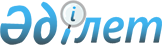 О корректировке базовых налоговых ставок по Зыряновскому району
					
			Утративший силу
			
			
		
					Решение маслихата Зыряновского района Восточно-Казахстанской области от 29 марта 2012 года N 2/8-V. Зарегистрировано управлением юстиции Зыряновского района Департамента юстиции Восточно-Казахстанской области 03 мая 2012 года за N 5-12-138. Утратило силу - решением маслихата Зыряновского района Восточно-Казахстанской области от 16 февраля 2015 года N 39/2-V      Сноска. Утратило силу - решением маслихата Зыряновского района Восточно-Казахстанской области от 16.02.2015 N 39/2-V. 

      Примечание РЦПИ.

      В тексте сохранена авторская орфография и пунктуация.

      В соответствии со статьей 382, пунктом 1 статьи 387 Кодекса Республики Казахстан от 10 декабря 2008 года "О налогах и других обязательных платежах в бюджет", подпунктами 13), 15) пункта 1 статьи 6 Закона Республики Казахстан от 23 января 2001 года "О местном государственном управлении и самоуправлении в Республике Казахстан" маслихат Зыряновского района РЕШИЛ:

      1. Утвердить базовые ставки земельного налога по Зыряновскому району в соответствии с утвержденной схемой зонирования, согласно приложениям № 1, 2, 3, 4.

      2. Признать утратившим силу решение маслихата Зыряновского района "О корректировке базовых налоговых ставок по Зыряновскому району, утверждение поправочных коэффициентов к ставкам платы за землю по г. Серебрянску" от 24 апреля 2003 года № 36/5-II (зарегистрировано в Реестре государственной регистрации нормативных правовых актов № 1248, опубликовано 14 июня 2003 год № 24 газета "Заря Востока").

      3. Настоящее решение вводится в действие по истечении десяти календарных дней после дня его первого официального опубликования.



 Откорректированные базовые ставки земельного налога в разрезе населенных пунктов Зыряновского района
      продолжение таблицы:



      продолжение таблицы:


 Откорректированные базовые ставки земельного налога в разрезе поселков и сел Зыряновского района
      продолжение таблицы:



      продолжение таблицы:


 Откорректированные базовые ставки земельного налога на земли промышленности, расположенные вне населенных пунктов
      продолжение таблицы:


 Откорректированные базовые ставки земельного налога на земли сельскохозяйственного назначения
      продолжение таблицы:



					© 2012. РГП на ПХВ «Институт законодательства и правовой информации Республики Казахстан» Министерства юстиции Республики Казахстан
				
      Председатель сессии 

О. Ледянкин

      Секретарь маслихата 

      Зыряновского района 

Г. Денисова
Приложение 1 
к решению маслихата 
Зыряновского района 
от 29 марта 2012 года № 2/8-VНаименование зоны

Базовые

ставки

налога

на земли

населенных

пунктов, за

исключением

земель,

занятых

жилищным

фондом,

в том числе

строениями,

сооружениями

при нем,

тенге

Увеличе-

ние

базовых

ставок

по

земель-

ному

налогу

(%)

Откоррек-

тированная

налоговая

ставка

Базовые

ставки

на

земли,

занятые

жилищным

фондом,

в том

числе

строе-

ниями сооруже-

ниями при нем, тенге

Увеличение

базовых

ставок

по

земель-

ному

налогу

(%)

Откоррек-

тированная

налоговая

ставка

город Зыряновск

город Зыряновск

город Зыряновск

город Зыряновск

город Зыряновск

город Зыряновск

город Зыряновск

1 оценочный район

8,2

50

12,3

0,39

50

0,58

2 оценочный район

8,2

50

12,3

0,39

50

0,58

3 оценочный район

8,2

40

11,48

0,39

40

0,54

4 оценочный район

8,2

40

11,48

0,39

40

0,54

5 оценочный район

8,2

50

12,3

0,39

50

0,58

6 оценочный район

8,2

40

11,48

0,39

40

0,54

город Серебрянск

город Серебрянск

город Серебрянск

город Серебрянск

город Серебрянск

город Серебрянск

город Серебрянск

Южный (центральный район)

7,23

50

10,85

0,19

50

0,29

Северный район

7,23

50

10,85

0,19

50

0,29

Восточный I район

7,23

30

9,4

0,19

30

0,25

Восточный II район

7,23

30

9,4

0,19

30

0,25

Западный район

7,23

40

10,12

0,19

40

0,27

Наименование зоны

Базовые

налоговые

ставки на

земли

сельскохо-

зяйственного

назначения,

предоставлен-

ные

физическим

лицам для

ведения

личного

домашнего

(подсобного

хозяйства),

садоводства,

и дач,

строитель-

ства,

включая

земли,

занятые под

постройки,

тенге, за

0,01 га

Увели-

чение

базовых

ставок

по

земель-

ному

налогу

(%)

Откор-

ректиро-

ванная

налоговая

ставка

Базовые

налоговые

ставки на

земли

сельскохо-

зяйствен-

ного

назначения,

предостав-

ленные

физическим

лицам для

ведения

личного

домашнего

(подсобного

хозяйства),

садоводства и дач,

строитель-

ства,

включая

земли,

занятые под

постройки,

тенге, за

0,01 га

Увели-

чение

базовых

ставок

по

земель-

ному

налогу

(%)

Откор-

ректиро-

ванная

налоговая

ставка

до 0,5 га

до 0,5 га

свыше

0,5 га

свыше

0,5 га

город Зыряновск

город Зыряновск

город Зыряновск

город Зыряновск

город Зыряновск

город Зыряновск

город Зыряновск

1 оценочный район

20

50

30

100

50

50

2 оценочный район

20

50

30

100

50

50

3 оценочный район

20

40

28

100

50

50

4 оценочный район

20

40

28

100

50

50

5 оценочный район

20

50

30

100

50

50

6 оценочный район

20

40

28

100

50

50

город Серебрянск

город Серебрянск

город Серебрянск

город Серебрянск

город Серебрянск

город Серебрянск

город Серебрянск

Южный (центральный район)

20

50

30

100

50

50

Северный район

20

50

30

100

50

50

Восточный I район

20

30

26

100

50

50

Восточный II район

20

30

26

100

50

50

Западный район

20

40

28

100

50

50

Наименование зоны

Базовые налоговые

ставки на

придомовые

земельные участки,

тенге, за 1 кв.м

Базовые налоговые

ставки на

придомовые

земельные участки,

тенге, за 1 кв.м

Увеличение

базовых ставок

по земельному

налогу (%)

Откорректированная

налоговая ставка

Откорректированная

налоговая ставка

до 1000 кв.м

свыше 1000 кв.м

до 1000 кв.м

свыше 1000 кв.м

город Зыряновск

город Зыряновск

город Зыряновск

город Зыряновск

город Зыряновск

город Зыряновск

1 оценочный район

0,20

3

50

0,30

4,5

2 оценочный район

0,20

3

50

0,30

4,5

3 оценочный район

0,20

3

40

0,28

4,2

4 оценочный район

0,20

3

40

0,28

4,2

5 оценочный район

0,20

3

50

0,30

4,5

6 оценочный район

0,20

3

40

0,20

4,2

город Серебрянск

город Серебрянск

город Серебрянск

город Серебрянск

город Серебрянск

город Серебрянск

Южный (центральный район)

0,20

1

50

0,30

1,5

Северный район

0,20

1

50

0,30

1,5

Восточный I район

0,20

1

30

0,26

1,3

Восточный II район

0,20

1

30

0,26

1,3

Западный район

0,20

1

40

0,28

1,4

Приложение 2 
к решению маслихата 
Зыряновского района 
от 29 марта 2012 года № 2/8-VНомер зоны

Наименование

сельского

населенного пункта

Базовые

ставки

налога на

земли

населенных

пунктов, за

исключением

земель,

занятых

жилищным

фондом,

в том

числе

строениями и

сооружения-

ми при нем,

а также

придомовых

земельных

участков,

тенге

Увеличе-

ние

базовых

ставок

по

земель-

ному

налогу

(%)

Откор-

ректи-

рован-

ные

налого-

вые

ставки,

тенге

Базовые

ставки

налога на

земли,

занятые

жилищным

фондом,

в том

числе

строения-

ми и

сооруже-

ниями при

нем,

тенге

Увели-

чение

базовых

ставок

по

земель-

ному

налогу

(%)

Откоррек- тирован-

ные

налого-

вые

ставки,

тенге

I

поселок Новая Бухтарма

0,96

50

1,44

0,13

50

0,2

I

поселок Зубовск

0,96

50

1,44

0,13

50

0,2

I

село Березовское

0,48

50

0,72

0,09

50

0,14

I

село Чапаево

0,48

50

0,72

0,09

50

0,14

II

село Малеевск

0,48

50

0,72

0,09

50

0,14

III

село Парыгино

0,48

50

0,72

0,09

50

0,14

III

село Соловьево

0,48

50

0,72

0,09

50

0,14

IV

дом отдыха

Голубой залив

0,96

50

1,44

0,13

50

0,2

IV

поселок Октябрьский

0,96

50

1,44

0,13

50

0,2

IV

село Первороссийское

0,48

50

0,72

0,09

50

0,14

IV

село Тургусун

0,48

50

0,72

0,09

50

0,14

IV

село Средигорное

0,48

50

0,72

0,09

50

0,14

IV

село Никольск

0,48

50

0,72

0,09

50

0,14

IV

село Феклистовка

0,48

50

0,72

0,09

50

0,14

V

поселок Прибрежный

0,96

50

1,44

0,13

50

0,2

VI

село Путинцево

0,48

40

0,67

0,09

40

0,13

VI

село Ландман

0,48

40

0,67

0,09

40

0,13

VI

село Маяк

0,48

40

0,67

0,09

40

0,13

VI

село Восточное

0,48

40

0,67

0,09

40

0,13

VI

село Подорленок

0,48

40

0,67

0,09

40

0,13

VI

село Снегирево

0,48

40

0,67

0,09

40

0,13

VI

село Ленинск

0,48

40

0,67

0,09

40

0,13

VI

село Бедаревка

0,48

40

0,67

0,09

40

0,13

VI

село Ново-Крестьянка

0,48

40

0,67

0,09

40

0,13

VII

село Заводинка

0,48

30

0,62

0,09

30

0,12

VII

село Северное

0,48

30

0,62

0,09

30

0,12

VII

село Васильевка

0,48

30

0,62

0,09

30

0,12

VII

село Дородница

0,48

30

0,62

0,09

30

0,12

VII

село Богатырево

0,48

30

0,62

0,09

30

0,12

VII

село Баяновск

0,48

30

0,62

0,09

30

0,12

VII

село Чиркаин

0,48

30

0,62

0,09

30

0,12

VII

село Андреевка

0,48

30

0,62

0,09

30

0,12

VII

село Александровка

0,48

30

0,62

0,09

30

0,12

VII

село Черемушки

0,48

30

0,62

0,09

30

0,12

VII

село Пролетарка

0,48

30

0,62

0,09

30

0,12

VII

село Орловка

0,48

30

0,62

0,09

30

0,12

VII

село Крестовка

0,48

30

0,62

0,09

30

0,12

VII

село Бородино

0,48

30

0,62

0,09

30

0,12

VIII

станция Бухтарма

0,48

20

0,58

0,09

20

0,11

VIII

станция Селезневка

0,48

20

0,58

0,09

20

0,11

VIII

село Сажаевка

0,48

20

0,58

0,09

20

0,11

VIII

село Ермаковка

0,48

20

0,58

0,09

20

0,11

VIII

село Кировское

0,48

20

0,58

0,09

20

0,11

VIII

село Быково

0,48

20

0,58

0,09

20

0,11

VIII

село Кутиха

0,48

20

0,58

0,09

20

0,11

VIII

село Алтайка

0,48

20

0,58

0,09

20

0,11

IX

село Березовка

0,48

10

0,53

0,09

10

0,1

IX

село Александровка

0,48

10

0,53

0,09

10

0,1

IX

село Кремнюха

0,48

10

0,53

0,09

10

0,1

Номер

зоны

Наименование

сельского

населенного пункта

Базовые

налоговые

ставки на

земли

сельско-

хозяйст-

венного

назначения

предостав-

ленные

физическим

лицам для

ведения

личного

домашнего

(подсобного

хозяйства),

садоводства

и дач,

строитель-

ства, включая

земли,

занятые под

постройки,

тенге, за

0,01 га

Увели-

чение

базовых

ставок

по

земель-

ному

налогу

(%)

Откор-

ректи-

рован-

ные

нало-

говые

ставки,

тенге

Базовые

налоговые

ставки на

земли

сельскохо-

зяйствен-

ного

назначе-

ния,

предостав-

ленные

физическим

лицам для

ведения

личного

домашнего

(подсобного

хозяйства),

садоводства и

дач,

строитель-

ства,

включая

земли,

занятые под

постройки,

тенге, за

0,01 га

Увели-

чение

базо-

вых

ставок

по

земель-

ному

налогу

(%)

Откор-

ректи-

рован-

ные

налого-

вые

ставки,

тенге

до 0,5 га

до 0,5 га

свыше

0,5 га

свыше 0,5 га

I

поселок Новая Бухтарма

20

50

30

100

50

50

I

поселок Зубовск

20

50

30

100

50

50

I

село Березовское

20

50

30

100

50

50

I

село Чапаево

20

50

30

100

50

50

II

село Малеевск

20

50

30

100

50

50

III

село Парыгино

20

50

30

100

50

50

III

село Соловьево

20

50

30

100

50

50

IV

дом отдыха

Голубой залив

20

50

30

100

50

50

IV

поселок Октябрьский

20

50

30

100

50

50

IV

село Первороссийское

20

50

30

100

50

50

IV

село Тургусун

20

50

30

100

50

50

IV

село Средигорное

20

50

30

100

50

50

IV

село Никольск

20

50

30

100

50

50

IV

село Феклистовка

20

50

30

100

50

50

V

поселок Прибрежный

20

50

30

100

50

50

VI

село Путинцево

20

40

28

100

50

50

VI

село Ландман

20

40

28

100

50

50

VI

село Маяк

20

40

28

100

50

50

VI

село Восточное

20

40

28

100

50

50

VI

село Подорленок

20

40

28

100

50

50

VI

село Снегирево

20

40

28

100

50

50

VI

село Ленинск

20

40

28

100

50

50

VI

село Бедаревка

20

40

28

100

50

50

VI

село Ново-Крестьянка

20

40

28

100

50

50

VII

село Заводинка

20

30

26

100

50

50

VII

село Северное

20

30

26

100

50

50

VII

село Васильевка

20

30

26

100

50

50

VII

село Дородница

20

30

26

100

50

50

VII

село Богатырево

20

30

26

100

50

50

VII

село Баяновск

20

30

26

100

50

50

VII

село Чиркаин

20

30

26

100

50

50

VII

село Андреевка

20

30

26

100

50

50

VII

село Александровка

20

30

26

100

50

50

VII

село Черемушки

20

30

26

100

50

50

VII

село Пролетарка

20

30

26

100

50

50

VII

село Орловка

20

30

26

100

50

50

VII

село Крестовка

20

30

26

100

50

50

VII

село Бородино

20

30

26

100

50

50

VIII

станция Бухтарма

20

20

24

100

50

50

VIII

станция Селезневка

20

20

24

100

50

50

VIII

село Сажаевка

20

20

24

100

50

50

VIII

село Ермаковка

20

20

24

100

50

50

VIII

село Кировское

20

20

24

100

50

50

VIII

село Быково

20

20

24

100

50

50

VIII

село Кутиха

20

20

24

100

50

50

VIII

село Алтайка

20

20

24

100

50

50

IX

село Березовка

20

10

22

100

50

50

IX

село Александровка

20

10

22

100

50

50

IX

село Кремнюха

20

10

22

100

50

50

Номер зоны

Наименование сельского населенного пункта

Базовые налоговые

ставки на придомовые

земельные участки,

тенге, за 1 кв.м

Базовые налоговые

ставки на придомовые

земельные участки,

тенге, за 1 кв.м

Увеличение

базовых

ставок по

земельному

налогу (%)

Откорректиро-

ванная

налоговая

ставка, тенге

Откорректиро-

ванная

налоговая

ставка, тенге

до 5000 кв.м

свыше 5000 кв.м

до 5000 кв.м

свыше 5000 кв.м

I

поселок Новая Бухтарма

0,20

1

50

0,3

1,5

I

поселок Зубовск

0,20

1

50

0,3

1,5

I

село Березовское

0,20

1

50

0,3

1,5

I

село Чапаево

0,20

1

50

0,3

1,5

II

село Малеевск

0,20

1

50

0,3

1,5

III

село Парыгино

0,20

1

50

0,3

1,5

III

село Соловьево

0,20

1

50

0,3

1,5

IV

дом отдыха Голубой залив

0,20

1

50

0,3

1,5

IV

поселок Октябрьский

0,20

1

50

0,3

1,5

IV

село Первороссийское

0,20

1

50

0,3

1,5

IV

село Тургусун

0,20

1

50

0,3

1,5

IV

село Средигорное

0,20

1

50

0,3

1,5

IV

село Никольск

0,20

1

50

0,3

1,5

IV

село Феклистовка

0,20

1

50

0,3

1,5

V

поселок Прибрежный

0,20

1

50

0,3

1,5

VI

село Путинцево

0,20

1

40

0,28

1,4

VI

село Ландман

0,20

1

40

0,28

1,4

VI

село Маяк

0,20

1

40

0,28

1,4

VI

село Восточное

0,20

1

40

0,28

1,4

VI

село Подорленок

0,20

1

40

0,28

1,4

VI

село Снегирево

0,20

1

40

0,28

1,4

VI

село Ленинск

0,20

1

40

0,28

1,4

VI

село Бедаревка

0,20

1

40

0,28

1,4

VI

село Ново-Крестьянка

0,20

1

40

0,28

1,4

VII

село Заводинка

0,20

1

30

0,26

1,3

VII

село Северное

0,20

1

30

0,26

1,3

VII

село Васильевка

0,20

1

30

0,26

1,3

VII

село Дородница

0,20

1

30

0,26

1,3

VII

село Богатырево

0,20

1

30

0,26

1,3

VII

село Баяновск

0,20

1

30

0,26

1,3

VII

село Чиркаин

0,20

1

30

0,26

1,3

VII

село Андреевка

0,20

1

30

0,26

1,3

VII

село Александровка

0,20

1

30

0,26

1,3

VII

село Черемушки

0,20

1

30

0,26

1,3

VII

село Пролетарка

0,20

1

30

0,26

1,3

VII

село Орловка

0,20

1

30

0,26

1,3

VII

село Крестовка

0,20

1

30

0,26

1,3

VII

село Бородино

0,20

1

30

0,26

1,3

VIII

станция Бухтарма

0,20

1

20

0,24

1,2

VIII

станция Селезневка

0,20

1

20

0,24

1,2

VIII

село Сажаевка

0,20

1

20

0,24

1,2

VIII

село Ермаковка

0,20

1

20

0,24

1,2

VIII

село Кировское

0,20

1

20

0,24

1,2

VIII

село Быково

0,20

1

20

0,24

1,2

VIII

село Кутиха

0,20

1

20

0,24

1,2

VIII

село Алтайка

0,20

1

20

0,24

1,2

IX

село Березовка

0,20

1

10

0,22

1,1

IX

село Александровка

0,20

1

10

0,22

1,1

IX

село Кремнюха

0,20

1

10

0,22

1,1

Приложение 3 
к решению маслихата 
Зыряновского района 
от 29 марта 2012 года № 2/8-VНомер зоны

Наименование

кадастрового квартала

Баллы

бонитета

Базовая

ставка

земель-

ного

налога,

тенге

Увеличение

базовых

ставок по

земельному

налогу (%)

Откоррек-

тирован-

ные

налоговые

ставки,

тенге

I

05-070-002 земли в границах бывшего сельскохозяйственного предприятия "Березовское";

05-070-016 земли в границах бывшего сельскохозяйственного предприятия "Соловьевское";

05-070-020 земли в границах бывшего сельскохозяйственного предприятия "Чапаевское";

05-070-022 земли в границах Зыряновского опытно-производственного хозяйства

0

48,25

50

72,375

I

05-070-002 земли в границах бывшего сельскохозяйственного предприятия "Березовское";

05-070-016 земли в границах бывшего сельскохозяйственного предприятия "Соловьевское";

05-070-020 земли в границах бывшего сельскохозяйственного предприятия "Чапаевское";

05-070-022 земли в границах Зыряновского опытно-производственного хозяйства

1

91,67

50

137,505

I

05-070-002 земли в границах бывшего сельскохозяйственного предприятия "Березовское";

05-070-016 земли в границах бывшего сельскохозяйственного предприятия "Соловьевское";

05-070-020 земли в границах бывшего сельскохозяйственного предприятия "Чапаевское";

05-070-022 земли в границах Зыряновского опытно-производственного хозяйства

2

135,10

50

202,65

I

05-070-002 земли в границах бывшего сельскохозяйственного предприятия "Березовское";

05-070-016 земли в границах бывшего сельскохозяйственного предприятия "Соловьевское";

05-070-020 земли в границах бывшего сельскохозяйственного предприятия "Чапаевское";

05-070-022 земли в границах Зыряновского опытно-производственного хозяйства

3

178,52

50

267,78

I

05-070-002 земли в границах бывшего сельскохозяйственного предприятия "Березовское";

05-070-016 земли в границах бывшего сельскохозяйственного предприятия "Соловьевское";

05-070-020 земли в границах бывшего сельскохозяйственного предприятия "Чапаевское";

05-070-022 земли в границах Зыряновского опытно-производственного хозяйства

4

221,95

50

332,925

I

05-070-002 земли в границах бывшего сельскохозяйственного предприятия "Березовское";

05-070-016 земли в границах бывшего сельскохозяйственного предприятия "Соловьевское";

05-070-020 земли в границах бывшего сельскохозяйственного предприятия "Чапаевское";

05-070-022 земли в границах Зыряновского опытно-производственного хозяйства

5

265,37

50

398,055

I

05-070-002 земли в границах бывшего сельскохозяйственного предприятия "Березовское";

05-070-016 земли в границах бывшего сельскохозяйственного предприятия "Соловьевское";

05-070-020 земли в границах бывшего сельскохозяйственного предприятия "Чапаевское";

05-070-022 земли в границах Зыряновского опытно-производственного хозяйства

6

308,80

50

463,2

I

05-070-002 земли в границах бывшего сельскохозяйственного предприятия "Березовское";

05-070-016 земли в границах бывшего сельскохозяйственного предприятия "Соловьевское";

05-070-020 земли в границах бывшего сельскохозяйственного предприятия "Чапаевское";

05-070-022 земли в границах Зыряновского опытно-производственного хозяйства

7

352,22

50

528,33

I

05-070-002 земли в границах бывшего сельскохозяйственного предприятия "Березовское";

05-070-016 земли в границах бывшего сельскохозяйственного предприятия "Соловьевское";

05-070-020 земли в границах бывшего сельскохозяйственного предприятия "Чапаевское";

05-070-022 земли в границах Зыряновского опытно-производственного хозяйства

8

395,65

50

593,475

I

05-070-002 земли в границах бывшего сельскохозяйственного предприятия "Березовское";

05-070-016 земли в границах бывшего сельскохозяйственного предприятия "Соловьевское";

05-070-020 земли в границах бывшего сельскохозяйственного предприятия "Чапаевское";

05-070-022 земли в границах Зыряновского опытно-производственного хозяйства

9

439,07

50

658,605

I

05-070-002 земли в границах бывшего сельскохозяйственного предприятия "Березовское";

05-070-016 земли в границах бывшего сельскохозяйственного предприятия "Соловьевское";

05-070-020 земли в границах бывшего сельскохозяйственного предприятия "Чапаевское";

05-070-022 земли в границах Зыряновского опытно-производственного хозяйства

10

482,50

50

723,75

I

05-070-002 земли в границах бывшего сельскохозяйственного предприятия "Березовское";

05-070-016 земли в границах бывшего сельскохозяйственного предприятия "Соловьевское";

05-070-020 земли в границах бывшего сельскохозяйственного предприятия "Чапаевское";

05-070-022 земли в границах Зыряновского опытно-производственного хозяйства

11

530,75

50

796,125

I

05-070-002 земли в границах бывшего сельскохозяйственного предприятия "Березовское";

05-070-016 земли в границах бывшего сельскохозяйственного предприятия "Соловьевское";

05-070-020 земли в границах бывшего сельскохозяйственного предприятия "Чапаевское";

05-070-022 земли в границах Зыряновского опытно-производственного хозяйства

12

592,41

50

888,615

I

05-070-002 земли в границах бывшего сельскохозяйственного предприятия "Березовское";

05-070-016 земли в границах бывшего сельскохозяйственного предприятия "Соловьевское";

05-070-020 земли в границах бывшего сельскохозяйственного предприятия "Чапаевское";

05-070-022 земли в границах Зыряновского опытно-производственного хозяйства

13

654,08

50

981,12

I

05-070-002 земли в границах бывшего сельскохозяйственного предприятия "Березовское";

05-070-016 земли в границах бывшего сельскохозяйственного предприятия "Соловьевское";

05-070-020 земли в границах бывшего сельскохозяйственного предприятия "Чапаевское";

05-070-022 земли в границах Зыряновского опытно-производственного хозяйства

14

715,68

50

1073,52

I

05-070-002 земли в границах бывшего сельскохозяйственного предприятия "Березовское";

05-070-016 земли в границах бывшего сельскохозяйственного предприятия "Соловьевское";

05-070-020 земли в границах бывшего сельскохозяйственного предприятия "Чапаевское";

05-070-022 земли в границах Зыряновского опытно-производственного хозяйства

15

777,35

50

1166,03

I

05-070-002 земли в границах бывшего сельскохозяйственного предприятия "Березовское";

05-070-016 земли в границах бывшего сельскохозяйственного предприятия "Соловьевское";

05-070-020 земли в границах бывшего сельскохозяйственного предприятия "Чапаевское";

05-070-022 земли в границах Зыряновского опытно-производственного хозяйства

16

839,01

50

1258,52

I

05-070-002 земли в границах бывшего сельскохозяйственного предприятия "Березовское";

05-070-016 земли в границах бывшего сельскохозяйственного предприятия "Соловьевское";

05-070-020 земли в границах бывшего сельскохозяйственного предприятия "Чапаевское";

05-070-022 земли в границах Зыряновского опытно-производственного хозяйства

17

900,67

50

1351,01

I

05-070-002 земли в границах бывшего сельскохозяйственного предприятия "Березовское";

05-070-016 земли в границах бывшего сельскохозяйственного предприятия "Соловьевское";

05-070-020 земли в границах бывшего сельскохозяйственного предприятия "Чапаевское";

05-070-022 земли в границах Зыряновского опытно-производственного хозяйства

18

962,29

50

1443,44

I

05-070-002 земли в границах бывшего сельскохозяйственного предприятия "Березовское";

05-070-016 земли в границах бывшего сельскохозяйственного предприятия "Соловьевское";

05-070-020 земли в границах бывшего сельскохозяйственного предприятия "Чапаевское";

05-070-022 земли в границах Зыряновского опытно-производственного хозяйства

19

1023,96

50

1535,94

I

05-070-002 земли в границах бывшего сельскохозяйственного предприятия "Березовское";

05-070-016 земли в границах бывшего сельскохозяйственного предприятия "Соловьевское";

05-070-020 земли в границах бывшего сельскохозяйственного предприятия "Чапаевское";

05-070-022 земли в границах Зыряновского опытно-производственного хозяйства

20

1084,66

50

1626,99

I

05-070-002 земли в границах бывшего сельскохозяйственного предприятия "Березовское";

05-070-016 земли в границах бывшего сельскохозяйственного предприятия "Соловьевское";

05-070-020 земли в границах бывшего сельскохозяйственного предприятия "Чапаевское";

05-070-022 земли в границах Зыряновского опытно-производственного хозяйства

21

1138,70

50

1708,05

I

05-070-002 земли в границах бывшего сельскохозяйственного предприятия "Березовское";

05-070-016 земли в границах бывшего сельскохозяйственного предприятия "Соловьевское";

05-070-020 земли в границах бывшего сельскохозяйственного предприятия "Чапаевское";

05-070-022 земли в границах Зыряновского опытно-производственного хозяйства

22

1189,07

50

1783,61

I

05-070-002 земли в границах бывшего сельскохозяйственного предприятия "Березовское";

05-070-016 земли в границах бывшего сельскохозяйственного предприятия "Соловьевское";

05-070-020 земли в границах бывшего сельскохозяйственного предприятия "Чапаевское";

05-070-022 земли в границах Зыряновского опытно-производственного хозяйства

23

1239,35

50

1859,03

I

05-070-002 земли в границах бывшего сельскохозяйственного предприятия "Березовское";

05-070-016 земли в границах бывшего сельскохозяйственного предприятия "Соловьевское";

05-070-020 земли в границах бывшего сельскохозяйственного предприятия "Чапаевское";

05-070-022 земли в границах Зыряновского опытно-производственного хозяйства

24

1287,73

50

1931,6

I

05-070-002 земли в границах бывшего сельскохозяйственного предприятия "Березовское";

05-070-016 земли в границах бывшего сельскохозяйственного предприятия "Соловьевское";

05-070-020 земли в границах бывшего сельскохозяйственного предприятия "Чапаевское";

05-070-022 земли в границах Зыряновского опытно-производственного хозяйства

25

1340,29

50

2010,44

I

05-070-002 земли в границах бывшего сельскохозяйственного предприятия "Березовское";

05-070-016 земли в границах бывшего сельскохозяйственного предприятия "Соловьевское";

05-070-020 земли в границах бывшего сельскохозяйственного предприятия "Чапаевское";

05-070-022 земли в границах Зыряновского опытно-производственного хозяйства

26

1390,66

50

2085,99

I

05-070-002 земли в границах бывшего сельскохозяйственного предприятия "Березовское";

05-070-016 земли в границах бывшего сельскохозяйственного предприятия "Соловьевское";

05-070-020 земли в границах бывшего сельскохозяйственного предприятия "Чапаевское";

05-070-022 земли в границах Зыряновского опытно-производственного хозяйства

27

1441,07

50

2161,61

I

05-070-002 земли в границах бывшего сельскохозяйственного предприятия "Березовское";

05-070-016 земли в границах бывшего сельскохозяйственного предприятия "Соловьевское";

05-070-020 земли в границах бывшего сельскохозяйственного предприятия "Чапаевское";

05-070-022 земли в границах Зыряновского опытно-производственного хозяйства

28

1491,45

50

2237,18

I

05-070-002 земли в границах бывшего сельскохозяйственного предприятия "Березовское";

05-070-016 земли в границах бывшего сельскохозяйственного предприятия "Соловьевское";

05-070-020 земли в границах бывшего сельскохозяйственного предприятия "Чапаевское";

05-070-022 земли в границах Зыряновского опытно-производственного хозяйства

29

1541,88

50

2312,82

I

05-070-002 земли в границах бывшего сельскохозяйственного предприятия "Березовское";

05-070-016 земли в границах бывшего сельскохозяйственного предприятия "Соловьевское";

05-070-020 земли в границах бывшего сельскохозяйственного предприятия "Чапаевское";

05-070-022 земли в границах Зыряновского опытно-производственного хозяйства

30

1592,25

50

2388,38

I

05-070-002 земли в границах бывшего сельскохозяйственного предприятия "Березовское";

05-070-016 земли в границах бывшего сельскохозяйственного предприятия "Соловьевское";

05-070-020 земли в границах бывшего сельскохозяйственного предприятия "Чапаевское";

05-070-022 земли в границах Зыряновского опытно-производственного хозяйства

31

1646,29

50

2469,44

I

05-070-002 земли в границах бывшего сельскохозяйственного предприятия "Березовское";

05-070-016 земли в границах бывшего сельскохозяйственного предприятия "Соловьевское";

05-070-020 земли в границах бывшего сельскохозяйственного предприятия "Чапаевское";

05-070-022 земли в границах Зыряновского опытно-производственного хозяйства

32

1693,03

50

2539,55

I

05-070-002 земли в границах бывшего сельскохозяйственного предприятия "Березовское";

05-070-016 земли в границах бывшего сельскохозяйственного предприятия "Соловьевское";

05-070-020 земли в границах бывшего сельскохозяйственного предприятия "Чапаевское";

05-070-022 земли в границах Зыряновского опытно-производственного хозяйства

33

1740,76

50

2611,14

I

05-070-002 земли в границах бывшего сельскохозяйственного предприятия "Березовское";

05-070-016 земли в границах бывшего сельскохозяйственного предприятия "Соловьевское";

05-070-020 земли в границах бывшего сельскохозяйственного предприятия "Чапаевское";

05-070-022 земли в границах Зыряновского опытно-производственного хозяйства

34

1788,47

50

2682,71

I

05-070-002 земли в границах бывшего сельскохозяйственного предприятия "Березовское";

05-070-016 земли в границах бывшего сельскохозяйственного предприятия "Соловьевское";

05-070-020 земли в границах бывшего сельскохозяйственного предприятия "Чапаевское";

05-070-022 земли в границах Зыряновского опытно-производственного хозяйства

35

1836,20

50

2754,3

I

05-070-002 земли в границах бывшего сельскохозяйственного предприятия "Березовское";

05-070-016 земли в границах бывшего сельскохозяйственного предприятия "Соловьевское";

05-070-020 земли в границах бывшего сельскохозяйственного предприятия "Чапаевское";

05-070-022 земли в границах Зыряновского опытно-производственного хозяйства

36

1883,87

50

2825,81

I

05-070-002 земли в границах бывшего сельскохозяйственного предприятия "Березовское";

05-070-016 земли в границах бывшего сельскохозяйственного предприятия "Соловьевское";

05-070-020 земли в границах бывшего сельскохозяйственного предприятия "Чапаевское";

05-070-022 земли в границах Зыряновского опытно-производственного хозяйства

37

1931,58

50

2897,37

I

05-070-002 земли в границах бывшего сельскохозяйственного предприятия "Березовское";

05-070-016 земли в границах бывшего сельскохозяйственного предприятия "Соловьевское";

05-070-020 земли в границах бывшего сельскохозяйственного предприятия "Чапаевское";

05-070-022 земли в границах Зыряновского опытно-производственного хозяйства

38

1979,31

50

2968,97

I

05-070-002 земли в границах бывшего сельскохозяйственного предприятия "Березовское";

05-070-016 земли в границах бывшего сельскохозяйственного предприятия "Соловьевское";

05-070-020 земли в границах бывшего сельскохозяйственного предприятия "Чапаевское";

05-070-022 земли в границах Зыряновского опытно-производственного хозяйства

39

2027,02

50

3040,53

I

05-070-002 земли в границах бывшего сельскохозяйственного предприятия "Березовское";

05-070-016 земли в границах бывшего сельскохозяйственного предприятия "Соловьевское";

05-070-020 земли в границах бывшего сельскохозяйственного предприятия "Чапаевское";

05-070-022 земли в границах Зыряновского опытно-производственного хозяйства

40

2074,75

50

3112,13

I

05-070-002 земли в границах бывшего сельскохозяйственного предприятия "Березовское";

05-070-016 земли в границах бывшего сельскохозяйственного предприятия "Соловьевское";

05-070-020 земли в границах бывшего сельскохозяйственного предприятия "Чапаевское";

05-070-022 земли в границах Зыряновского опытно-производственного хозяйства

41

2126,86

50

3190,29

I

05-070-002 земли в границах бывшего сельскохозяйственного предприятия "Березовское";

05-070-016 земли в границах бывшего сельскохозяйственного предприятия "Соловьевское";

05-070-020 земли в границах бывшего сельскохозяйственного предприятия "Чапаевское";

05-070-022 земли в границах Зыряновского опытно-производственного хозяйства

42

2178,19

50

3267,29

I

05-070-002 земли в границах бывшего сельскохозяйственного предприятия "Березовское";

05-070-016 земли в границах бывшего сельскохозяйственного предприятия "Соловьевское";

05-070-020 земли в границах бывшего сельскохозяйственного предприятия "Чапаевское";

05-070-022 земли в границах Зыряновского опытно-производственного хозяйства

43

2228,61

50

3342,92

I

05-070-002 земли в границах бывшего сельскохозяйственного предприятия "Березовское";

05-070-016 земли в границах бывшего сельскохозяйственного предприятия "Соловьевское";

05-070-020 земли в границах бывшего сельскохозяйственного предприятия "Чапаевское";

05-070-022 земли в границах Зыряновского опытно-производственного хозяйства

44

2278,98

50

3418,47

I

05-070-002 земли в границах бывшего сельскохозяйственного предприятия "Березовское";

05-070-016 земли в границах бывшего сельскохозяйственного предприятия "Соловьевское";

05-070-020 земли в границах бывшего сельскохозяйственного предприятия "Чапаевское";

05-070-022 земли в границах Зыряновского опытно-производственного хозяйства

45

2329,41

50

3494,12

I

05-070-002 земли в границах бывшего сельскохозяйственного предприятия "Березовское";

05-070-016 земли в границах бывшего сельскохозяйственного предприятия "Соловьевское";

05-070-020 земли в границах бывшего сельскохозяйственного предприятия "Чапаевское";

05-070-022 земли в границах Зыряновского опытно-производственного хозяйства

46

2379,79

50

3569,69

I

05-070-002 земли в границах бывшего сельскохозяйственного предприятия "Березовское";

05-070-016 земли в границах бывшего сельскохозяйственного предприятия "Соловьевское";

05-070-020 земли в границах бывшего сельскохозяйственного предприятия "Чапаевское";

05-070-022 земли в границах Зыряновского опытно-производственного хозяйства

47

2340,22

50

3510,33

I

05-070-002 земли в границах бывшего сельскохозяйственного предприятия "Березовское";

05-070-016 земли в границах бывшего сельскохозяйственного предприятия "Соловьевское";

05-070-020 земли в границах бывшего сельскохозяйственного предприятия "Чапаевское";

05-070-022 земли в границах Зыряновского опытно-производственного хозяйства

48

2480,57

50

3720,86

I

05-070-002 земли в границах бывшего сельскохозяйственного предприятия "Березовское";

05-070-016 земли в границах бывшего сельскохозяйственного предприятия "Соловьевское";

05-070-020 земли в границах бывшего сельскохозяйственного предприятия "Чапаевское";

05-070-022 земли в границах Зыряновского опытно-производственного хозяйства

49

2531,00

50

3796,5

I

05-070-002 земли в границах бывшего сельскохозяйственного предприятия "Березовское";

05-070-016 земли в границах бывшего сельскохозяйственного предприятия "Соловьевское";

05-070-020 земли в границах бывшего сельскохозяйственного предприятия "Чапаевское";

05-070-022 земли в границах Зыряновского опытно-производственного хозяйства

50

2582,34

50

3873,51

II

05-070-013 земли в границах бывшего акционерного общества "Зыряновский";

05-070-010 земли в границах бывшего сельскохозяйственного предприятия "Путинцевское";

05-070-007 земли в границах бывшего сельскохозяйственного предприятия "Осиновское";

05-070-053 бывшие крестьянские хозяйства и другие юридические и физические лица бывшего крестьянского сельскохозяйственного предприятия "Бухтарминское" (в том числе акционерное общество Усть-Каменогорский цементный завод);

05-070-041 бывшее крестьянское сельскохозяйственное предприятие "Кировское"

0

48,25

40

67,55

II

05-070-013 земли в границах бывшего акционерного общества "Зыряновский";

05-070-010 земли в границах бывшего сельскохозяйственного предприятия "Путинцевское";

05-070-007 земли в границах бывшего сельскохозяйственного предприятия "Осиновское";

05-070-053 бывшие крестьянские хозяйства и другие юридические и физические лица бывшего крестьянского сельскохозяйственного предприятия "Бухтарминское" (в том числе акционерное общество Усть-Каменогорский цементный завод);

05-070-041 бывшее крестьянское сельскохозяйственное предприятие "Кировское"

1

91,67

40

128,338

II

05-070-013 земли в границах бывшего акционерного общества "Зыряновский";

05-070-010 земли в границах бывшего сельскохозяйственного предприятия "Путинцевское";

05-070-007 земли в границах бывшего сельскохозяйственного предприятия "Осиновское";

05-070-053 бывшие крестьянские хозяйства и другие юридические и физические лица бывшего крестьянского сельскохозяйственного предприятия "Бухтарминское" (в том числе акционерное общество Усть-Каменогорский цементный завод);

05-070-041 бывшее крестьянское сельскохозяйственное предприятие "Кировское"

2

135,10

40

189,14

II

05-070-013 земли в границах бывшего акционерного общества "Зыряновский";

05-070-010 земли в границах бывшего сельскохозяйственного предприятия "Путинцевское";

05-070-007 земли в границах бывшего сельскохозяйственного предприятия "Осиновское";

05-070-053 бывшие крестьянские хозяйства и другие юридические и физические лица бывшего крестьянского сельскохозяйственного предприятия "Бухтарминское" (в том числе акционерное общество Усть-Каменогорский цементный завод);

05-070-041 бывшее крестьянское сельскохозяйственное предприятие "Кировское"

3

178,52

40

249,928

II

05-070-013 земли в границах бывшего акционерного общества "Зыряновский";

05-070-010 земли в границах бывшего сельскохозяйственного предприятия "Путинцевское";

05-070-007 земли в границах бывшего сельскохозяйственного предприятия "Осиновское";

05-070-053 бывшие крестьянские хозяйства и другие юридические и физические лица бывшего крестьянского сельскохозяйственного предприятия "Бухтарминское" (в том числе акционерное общество Усть-Каменогорский цементный завод);

05-070-041 бывшее крестьянское сельскохозяйственное предприятие "Кировское"

4

221,95

40

310,73

II

05-070-013 земли в границах бывшего акционерного общества "Зыряновский";

05-070-010 земли в границах бывшего сельскохозяйственного предприятия "Путинцевское";

05-070-007 земли в границах бывшего сельскохозяйственного предприятия "Осиновское";

05-070-053 бывшие крестьянские хозяйства и другие юридические и физические лица бывшего крестьянского сельскохозяйственного предприятия "Бухтарминское" (в том числе акционерное общество Усть-Каменогорский цементный завод);

05-070-041 бывшее крестьянское сельскохозяйственное предприятие "Кировское"

5

265,37

40

371,518

II

05-070-013 земли в границах бывшего акционерного общества "Зыряновский";

05-070-010 земли в границах бывшего сельскохозяйственного предприятия "Путинцевское";

05-070-007 земли в границах бывшего сельскохозяйственного предприятия "Осиновское";

05-070-053 бывшие крестьянские хозяйства и другие юридические и физические лица бывшего крестьянского сельскохозяйственного предприятия "Бухтарминское" (в том числе акционерное общество Усть-Каменогорский цементный завод);

05-070-041 бывшее крестьянское сельскохозяйственное предприятие "Кировское"

6

307,80

40

430,92

II

05-070-013 земли в границах бывшего акционерного общества "Зыряновский";

05-070-010 земли в границах бывшего сельскохозяйственного предприятия "Путинцевское";

05-070-007 земли в границах бывшего сельскохозяйственного предприятия "Осиновское";

05-070-053 бывшие крестьянские хозяйства и другие юридические и физические лица бывшего крестьянского сельскохозяйственного предприятия "Бухтарминское" (в том числе акционерное общество Усть-Каменогорский цементный завод);

05-070-041 бывшее крестьянское сельскохозяйственное предприятие "Кировское"

7

352,22

40

493,108

II

05-070-013 земли в границах бывшего акционерного общества "Зыряновский";

05-070-010 земли в границах бывшего сельскохозяйственного предприятия "Путинцевское";

05-070-007 земли в границах бывшего сельскохозяйственного предприятия "Осиновское";

05-070-053 бывшие крестьянские хозяйства и другие юридические и физические лица бывшего крестьянского сельскохозяйственного предприятия "Бухтарминское" (в том числе акционерное общество Усть-Каменогорский цементный завод);

05-070-041 бывшее крестьянское сельскохозяйственное предприятие "Кировское"

8

395,65

40

553,91

II

05-070-013 земли в границах бывшего акционерного общества "Зыряновский";

05-070-010 земли в границах бывшего сельскохозяйственного предприятия "Путинцевское";

05-070-007 земли в границах бывшего сельскохозяйственного предприятия "Осиновское";

05-070-053 бывшие крестьянские хозяйства и другие юридические и физические лица бывшего крестьянского сельскохозяйственного предприятия "Бухтарминское" (в том числе акционерное общество Усть-Каменогорский цементный завод);

05-070-041 бывшее крестьянское сельскохозяйственное предприятие "Кировское"

9

439,07

40

614,698

II

05-070-013 земли в границах бывшего акционерного общества "Зыряновский";

05-070-010 земли в границах бывшего сельскохозяйственного предприятия "Путинцевское";

05-070-007 земли в границах бывшего сельскохозяйственного предприятия "Осиновское";

05-070-053 бывшие крестьянские хозяйства и другие юридические и физические лица бывшего крестьянского сельскохозяйственного предприятия "Бухтарминское" (в том числе акционерное общество Усть-Каменогорский цементный завод);

05-070-041 бывшее крестьянское сельскохозяйственное предприятие "Кировское"

10

482,50

40

675,5

II

05-070-013 земли в границах бывшего акционерного общества "Зыряновский";

05-070-010 земли в границах бывшего сельскохозяйственного предприятия "Путинцевское";

05-070-007 земли в границах бывшего сельскохозяйственного предприятия "Осиновское";

05-070-053 бывшие крестьянские хозяйства и другие юридические и физические лица бывшего крестьянского сельскохозяйственного предприятия "Бухтарминское" (в том числе акционерное общество Усть-Каменогорский цементный завод);

05-070-041 бывшее крестьянское сельскохозяйственное предприятие "Кировское"

11

530,75

40

743,05

II

05-070-013 земли в границах бывшего акционерного общества "Зыряновский";

05-070-010 земли в границах бывшего сельскохозяйственного предприятия "Путинцевское";

05-070-007 земли в границах бывшего сельскохозяйственного предприятия "Осиновское";

05-070-053 бывшие крестьянские хозяйства и другие юридические и физические лица бывшего крестьянского сельскохозяйственного предприятия "Бухтарминское" (в том числе акционерное общество Усть-Каменогорский цементный завод);

05-070-041 бывшее крестьянское сельскохозяйственное предприятие "Кировское"

12

592,41

40

829,374

II

05-070-013 земли в границах бывшего акционерного общества "Зыряновский";

05-070-010 земли в границах бывшего сельскохозяйственного предприятия "Путинцевское";

05-070-007 земли в границах бывшего сельскохозяйственного предприятия "Осиновское";

05-070-053 бывшие крестьянские хозяйства и другие юридические и физические лица бывшего крестьянского сельскохозяйственного предприятия "Бухтарминское" (в том числе акционерное общество Усть-Каменогорский цементный завод);

05-070-041 бывшее крестьянское сельскохозяйственное предприятие "Кировское"

13

654,08

40

915,712

II

05-070-013 земли в границах бывшего акционерного общества "Зыряновский";

05-070-010 земли в границах бывшего сельскохозяйственного предприятия "Путинцевское";

05-070-007 земли в границах бывшего сельскохозяйственного предприятия "Осиновское";

05-070-053 бывшие крестьянские хозяйства и другие юридические и физические лица бывшего крестьянского сельскохозяйственного предприятия "Бухтарминское" (в том числе акционерное общество Усть-Каменогорский цементный завод);

05-070-041 бывшее крестьянское сельскохозяйственное предприятие "Кировское"

14

715,68

40

1001,95

II

05-070-013 земли в границах бывшего акционерного общества "Зыряновский";

05-070-010 земли в границах бывшего сельскохозяйственного предприятия "Путинцевское";

05-070-007 земли в границах бывшего сельскохозяйственного предприятия "Осиновское";

05-070-053 бывшие крестьянские хозяйства и другие юридические и физические лица бывшего крестьянского сельскохозяйственного предприятия "Бухтарминское" (в том числе акционерное общество Усть-Каменогорский цементный завод);

05-070-041 бывшее крестьянское сельскохозяйственное предприятие "Кировское"

15

777,35

40

1088,29

II

05-070-013 земли в границах бывшего акционерного общества "Зыряновский";

05-070-010 земли в границах бывшего сельскохозяйственного предприятия "Путинцевское";

05-070-007 земли в границах бывшего сельскохозяйственного предприятия "Осиновское";

05-070-053 бывшие крестьянские хозяйства и другие юридические и физические лица бывшего крестьянского сельскохозяйственного предприятия "Бухтарминское" (в том числе акционерное общество Усть-Каменогорский цементный завод);

05-070-041 бывшее крестьянское сельскохозяйственное предприятие "Кировское"

16

839,01

40

1174,61

II

05-070-013 земли в границах бывшего акционерного общества "Зыряновский";

05-070-010 земли в границах бывшего сельскохозяйственного предприятия "Путинцевское";

05-070-007 земли в границах бывшего сельскохозяйственного предприятия "Осиновское";

05-070-053 бывшие крестьянские хозяйства и другие юридические и физические лица бывшего крестьянского сельскохозяйственного предприятия "Бухтарминское" (в том числе акционерное общество Усть-Каменогорский цементный завод);

05-070-041 бывшее крестьянское сельскохозяйственное предприятие "Кировское"

17

900,67

40

1260,94

II

05-070-013 земли в границах бывшего акционерного общества "Зыряновский";

05-070-010 земли в границах бывшего сельскохозяйственного предприятия "Путинцевское";

05-070-007 земли в границах бывшего сельскохозяйственного предприятия "Осиновское";

05-070-053 бывшие крестьянские хозяйства и другие юридические и физические лица бывшего крестьянского сельскохозяйственного предприятия "Бухтарминское" (в том числе акционерное общество Усть-Каменогорский цементный завод);

05-070-041 бывшее крестьянское сельскохозяйственное предприятие "Кировское"

18

962,29

40

1347,21

II

05-070-013 земли в границах бывшего акционерного общества "Зыряновский";

05-070-010 земли в границах бывшего сельскохозяйственного предприятия "Путинцевское";

05-070-007 земли в границах бывшего сельскохозяйственного предприятия "Осиновское";

05-070-053 бывшие крестьянские хозяйства и другие юридические и физические лица бывшего крестьянского сельскохозяйственного предприятия "Бухтарминское" (в том числе акционерное общество Усть-Каменогорский цементный завод);

05-070-041 бывшее крестьянское сельскохозяйственное предприятие "Кировское"

19

1023,96

40

1433,54

II

05-070-013 земли в границах бывшего акционерного общества "Зыряновский";

05-070-010 земли в границах бывшего сельскохозяйственного предприятия "Путинцевское";

05-070-007 земли в границах бывшего сельскохозяйственного предприятия "Осиновское";

05-070-053 бывшие крестьянские хозяйства и другие юридические и физические лица бывшего крестьянского сельскохозяйственного предприятия "Бухтарминское" (в том числе акционерное общество Усть-Каменогорский цементный завод);

05-070-041 бывшее крестьянское сельскохозяйственное предприятие "Кировское"

20

1084,66

40

1518,52

II

05-070-013 земли в границах бывшего акционерного общества "Зыряновский";

05-070-010 земли в границах бывшего сельскохозяйственного предприятия "Путинцевское";

05-070-007 земли в границах бывшего сельскохозяйственного предприятия "Осиновское";

05-070-053 бывшие крестьянские хозяйства и другие юридические и физические лица бывшего крестьянского сельскохозяйственного предприятия "Бухтарминское" (в том числе акционерное общество Усть-Каменогорский цементный завод);

05-070-041 бывшее крестьянское сельскохозяйственное предприятие "Кировское"

21

1138,70

40

1594,18

II

05-070-013 земли в границах бывшего акционерного общества "Зыряновский";

05-070-010 земли в границах бывшего сельскохозяйственного предприятия "Путинцевское";

05-070-007 земли в границах бывшего сельскохозяйственного предприятия "Осиновское";

05-070-053 бывшие крестьянские хозяйства и другие юридические и физические лица бывшего крестьянского сельскохозяйственного предприятия "Бухтарминское" (в том числе акционерное общество Усть-Каменогорский цементный завод);

05-070-041 бывшее крестьянское сельскохозяйственное предприятие "Кировское"

22

1189,07

40

1664,7

II

05-070-013 земли в границах бывшего акционерного общества "Зыряновский";

05-070-010 земли в границах бывшего сельскохозяйственного предприятия "Путинцевское";

05-070-007 земли в границах бывшего сельскохозяйственного предприятия "Осиновское";

05-070-053 бывшие крестьянские хозяйства и другие юридические и физические лица бывшего крестьянского сельскохозяйственного предприятия "Бухтарминское" (в том числе акционерное общество Усть-Каменогорский цементный завод);

05-070-041 бывшее крестьянское сельскохозяйственное предприятие "Кировское"

23

1239,35

40

1735,09

II

05-070-013 земли в границах бывшего акционерного общества "Зыряновский";

05-070-010 земли в границах бывшего сельскохозяйственного предприятия "Путинцевское";

05-070-007 земли в границах бывшего сельскохозяйственного предприятия "Осиновское";

05-070-053 бывшие крестьянские хозяйства и другие юридические и физические лица бывшего крестьянского сельскохозяйственного предприятия "Бухтарминское" (в том числе акционерное общество Усть-Каменогорский цементный завод);

05-070-041 бывшее крестьянское сельскохозяйственное предприятие "Кировское"

24

1287,73

40

1802,82

II

05-070-013 земли в границах бывшего акционерного общества "Зыряновский";

05-070-010 земли в границах бывшего сельскохозяйственного предприятия "Путинцевское";

05-070-007 земли в границах бывшего сельскохозяйственного предприятия "Осиновское";

05-070-053 бывшие крестьянские хозяйства и другие юридические и физические лица бывшего крестьянского сельскохозяйственного предприятия "Бухтарминское" (в том числе акционерное общество Усть-Каменогорский цементный завод);

05-070-041 бывшее крестьянское сельскохозяйственное предприятие "Кировское"

25

1340,29

40

1876,41

II

05-070-013 земли в границах бывшего акционерного общества "Зыряновский";

05-070-010 земли в границах бывшего сельскохозяйственного предприятия "Путинцевское";

05-070-007 земли в границах бывшего сельскохозяйственного предприятия "Осиновское";

05-070-053 бывшие крестьянские хозяйства и другие юридические и физические лица бывшего крестьянского сельскохозяйственного предприятия "Бухтарминское" (в том числе акционерное общество Усть-Каменогорский цементный завод);

05-070-041 бывшее крестьянское сельскохозяйственное предприятие "Кировское"

26

1390,66

40

1946,92

II

05-070-013 земли в границах бывшего акционерного общества "Зыряновский";

05-070-010 земли в границах бывшего сельскохозяйственного предприятия "Путинцевское";

05-070-007 земли в границах бывшего сельскохозяйственного предприятия "Осиновское";

05-070-053 бывшие крестьянские хозяйства и другие юридические и физические лица бывшего крестьянского сельскохозяйственного предприятия "Бухтарминское" (в том числе акционерное общество Усть-Каменогорский цементный завод);

05-070-041 бывшее крестьянское сельскохозяйственное предприятие "Кировское"

27

1441,07

40

2017,5

II

05-070-013 земли в границах бывшего акционерного общества "Зыряновский";

05-070-010 земли в границах бывшего сельскохозяйственного предприятия "Путинцевское";

05-070-007 земли в границах бывшего сельскохозяйственного предприятия "Осиновское";

05-070-053 бывшие крестьянские хозяйства и другие юридические и физические лица бывшего крестьянского сельскохозяйственного предприятия "Бухтарминское" (в том числе акционерное общество Усть-Каменогорский цементный завод);

05-070-041 бывшее крестьянское сельскохозяйственное предприятие "Кировское"

28

1491,45

40

2088,03

II

05-070-013 земли в границах бывшего акционерного общества "Зыряновский";

05-070-010 земли в границах бывшего сельскохозяйственного предприятия "Путинцевское";

05-070-007 земли в границах бывшего сельскохозяйственного предприятия "Осиновское";

05-070-053 бывшие крестьянские хозяйства и другие юридические и физические лица бывшего крестьянского сельскохозяйственного предприятия "Бухтарминское" (в том числе акционерное общество Усть-Каменогорский цементный завод);

05-070-041 бывшее крестьянское сельскохозяйственное предприятие "Кировское"

29

1541,88

40

2158,63

II

05-070-013 земли в границах бывшего акционерного общества "Зыряновский";

05-070-010 земли в границах бывшего сельскохозяйственного предприятия "Путинцевское";

05-070-007 земли в границах бывшего сельскохозяйственного предприятия "Осиновское";

05-070-053 бывшие крестьянские хозяйства и другие юридические и физические лица бывшего крестьянского сельскохозяйственного предприятия "Бухтарминское" (в том числе акционерное общество Усть-Каменогорский цементный завод);

05-070-041 бывшее крестьянское сельскохозяйственное предприятие "Кировское"

30

1592,25

40

2229,15

II

05-070-013 земли в границах бывшего акционерного общества "Зыряновский";

05-070-010 земли в границах бывшего сельскохозяйственного предприятия "Путинцевское";

05-070-007 земли в границах бывшего сельскохозяйственного предприятия "Осиновское";

05-070-053 бывшие крестьянские хозяйства и другие юридические и физические лица бывшего крестьянского сельскохозяйственного предприятия "Бухтарминское" (в том числе акционерное общество Усть-Каменогорский цементный завод);

05-070-041 бывшее крестьянское сельскохозяйственное предприятие "Кировское"

31

1646,29

40

2304,81

II

05-070-013 земли в границах бывшего акционерного общества "Зыряновский";

05-070-010 земли в границах бывшего сельскохозяйственного предприятия "Путинцевское";

05-070-007 земли в границах бывшего сельскохозяйственного предприятия "Осиновское";

05-070-053 бывшие крестьянские хозяйства и другие юридические и физические лица бывшего крестьянского сельскохозяйственного предприятия "Бухтарминское" (в том числе акционерное общество Усть-Каменогорский цементный завод);

05-070-041 бывшее крестьянское сельскохозяйственное предприятие "Кировское"

32

1693,03

40

2370,24

II

05-070-013 земли в границах бывшего акционерного общества "Зыряновский";

05-070-010 земли в границах бывшего сельскохозяйственного предприятия "Путинцевское";

05-070-007 земли в границах бывшего сельскохозяйственного предприятия "Осиновское";

05-070-053 бывшие крестьянские хозяйства и другие юридические и физические лица бывшего крестьянского сельскохозяйственного предприятия "Бухтарминское" (в том числе акционерное общество Усть-Каменогорский цементный завод);

05-070-041 бывшее крестьянское сельскохозяйственное предприятие "Кировское"

33

1710,76

40

2395,06

II

05-070-013 земли в границах бывшего акционерного общества "Зыряновский";

05-070-010 земли в границах бывшего сельскохозяйственного предприятия "Путинцевское";

05-070-007 земли в границах бывшего сельскохозяйственного предприятия "Осиновское";

05-070-053 бывшие крестьянские хозяйства и другие юридические и физические лица бывшего крестьянского сельскохозяйственного предприятия "Бухтарминское" (в том числе акционерное общество Усть-Каменогорский цементный завод);

05-070-041 бывшее крестьянское сельскохозяйственное предприятие "Кировское"

34

1788,47

40

2503,86

II

05-070-013 земли в границах бывшего акционерного общества "Зыряновский";

05-070-010 земли в границах бывшего сельскохозяйственного предприятия "Путинцевское";

05-070-007 земли в границах бывшего сельскохозяйственного предприятия "Осиновское";

05-070-053 бывшие крестьянские хозяйства и другие юридические и физические лица бывшего крестьянского сельскохозяйственного предприятия "Бухтарминское" (в том числе акционерное общество Усть-Каменогорский цементный завод);

05-070-041 бывшее крестьянское сельскохозяйственное предприятие "Кировское"

35

1836,20

40

2570,68

II

05-070-013 земли в границах бывшего акционерного общества "Зыряновский";

05-070-010 земли в границах бывшего сельскохозяйственного предприятия "Путинцевское";

05-070-007 земли в границах бывшего сельскохозяйственного предприятия "Осиновское";

05-070-053 бывшие крестьянские хозяйства и другие юридические и физические лица бывшего крестьянского сельскохозяйственного предприятия "Бухтарминское" (в том числе акционерное общество Усть-Каменогорский цементный завод);

05-070-041 бывшее крестьянское сельскохозяйственное предприятие "Кировское"

36

1883,87

40

2637,42

II

05-070-013 земли в границах бывшего акционерного общества "Зыряновский";

05-070-010 земли в границах бывшего сельскохозяйственного предприятия "Путинцевское";

05-070-007 земли в границах бывшего сельскохозяйственного предприятия "Осиновское";

05-070-053 бывшие крестьянские хозяйства и другие юридические и физические лица бывшего крестьянского сельскохозяйственного предприятия "Бухтарминское" (в том числе акционерное общество Усть-Каменогорский цементный завод);

05-070-041 бывшее крестьянское сельскохозяйственное предприятие "Кировское"

37

1934,58

40

2708,41

II

05-070-013 земли в границах бывшего акционерного общества "Зыряновский";

05-070-010 земли в границах бывшего сельскохозяйственного предприятия "Путинцевское";

05-070-007 земли в границах бывшего сельскохозяйственного предприятия "Осиновское";

05-070-053 бывшие крестьянские хозяйства и другие юридические и физические лица бывшего крестьянского сельскохозяйственного предприятия "Бухтарминское" (в том числе акционерное общество Усть-Каменогорский цементный завод);

05-070-041 бывшее крестьянское сельскохозяйственное предприятие "Кировское"

38

1979,31

40

2771,03

II

05-070-013 земли в границах бывшего акционерного общества "Зыряновский";

05-070-010 земли в границах бывшего сельскохозяйственного предприятия "Путинцевское";

05-070-007 земли в границах бывшего сельскохозяйственного предприятия "Осиновское";

05-070-053 бывшие крестьянские хозяйства и другие юридические и физические лица бывшего крестьянского сельскохозяйственного предприятия "Бухтарминское" (в том числе акционерное общество Усть-Каменогорский цементный завод);

05-070-041 бывшее крестьянское сельскохозяйственное предприятие "Кировское"

39

2027,02

40

2837,83

II

05-070-013 земли в границах бывшего акционерного общества "Зыряновский";

05-070-010 земли в границах бывшего сельскохозяйственного предприятия "Путинцевское";

05-070-007 земли в границах бывшего сельскохозяйственного предприятия "Осиновское";

05-070-053 бывшие крестьянские хозяйства и другие юридические и физические лица бывшего крестьянского сельскохозяйственного предприятия "Бухтарминское" (в том числе акционерное общество Усть-Каменогорский цементный завод);

05-070-041 бывшее крестьянское сельскохозяйственное предприятие "Кировское"

40

2074,75

40

2904,65

II

05-070-013 земли в границах бывшего акционерного общества "Зыряновский";

05-070-010 земли в границах бывшего сельскохозяйственного предприятия "Путинцевское";

05-070-007 земли в границах бывшего сельскохозяйственного предприятия "Осиновское";

05-070-053 бывшие крестьянские хозяйства и другие юридические и физические лица бывшего крестьянского сельскохозяйственного предприятия "Бухтарминское" (в том числе акционерное общество Усть-Каменогорский цементный завод);

05-070-041 бывшее крестьянское сельскохозяйственное предприятие "Кировское"

41

2126,86

40

2977,6

II

05-070-013 земли в границах бывшего акционерного общества "Зыряновский";

05-070-010 земли в границах бывшего сельскохозяйственного предприятия "Путинцевское";

05-070-007 земли в границах бывшего сельскохозяйственного предприятия "Осиновское";

05-070-053 бывшие крестьянские хозяйства и другие юридические и физические лица бывшего крестьянского сельскохозяйственного предприятия "Бухтарминское" (в том числе акционерное общество Усть-Каменогорский цементный завод);

05-070-041 бывшее крестьянское сельскохозяйственное предприятие "Кировское"

42

2178,19

40

3049,47

II

05-070-013 земли в границах бывшего акционерного общества "Зыряновский";

05-070-010 земли в границах бывшего сельскохозяйственного предприятия "Путинцевское";

05-070-007 земли в границах бывшего сельскохозяйственного предприятия "Осиновское";

05-070-053 бывшие крестьянские хозяйства и другие юридические и физические лица бывшего крестьянского сельскохозяйственного предприятия "Бухтарминское" (в том числе акционерное общество Усть-Каменогорский цементный завод);

05-070-041 бывшее крестьянское сельскохозяйственное предприятие "Кировское"

43

2228,61

40

3120,05

II

05-070-013 земли в границах бывшего акционерного общества "Зыряновский";

05-070-010 земли в границах бывшего сельскохозяйственного предприятия "Путинцевское";

05-070-007 земли в границах бывшего сельскохозяйственного предприятия "Осиновское";

05-070-053 бывшие крестьянские хозяйства и другие юридические и физические лица бывшего крестьянского сельскохозяйственного предприятия "Бухтарминское" (в том числе акционерное общество Усть-Каменогорский цементный завод);

05-070-041 бывшее крестьянское сельскохозяйственное предприятие "Кировское"

44

2278,98

40

3190,57

II

05-070-013 земли в границах бывшего акционерного общества "Зыряновский";

05-070-010 земли в границах бывшего сельскохозяйственного предприятия "Путинцевское";

05-070-007 земли в границах бывшего сельскохозяйственного предприятия "Осиновское";

05-070-053 бывшие крестьянские хозяйства и другие юридические и физические лица бывшего крестьянского сельскохозяйственного предприятия "Бухтарминское" (в том числе акционерное общество Усть-Каменогорский цементный завод);

05-070-041 бывшее крестьянское сельскохозяйственное предприятие "Кировское"

45

2329,41

40

3261,17

II

05-070-013 земли в границах бывшего акционерного общества "Зыряновский";

05-070-010 земли в границах бывшего сельскохозяйственного предприятия "Путинцевское";

05-070-007 земли в границах бывшего сельскохозяйственного предприятия "Осиновское";

05-070-053 бывшие крестьянские хозяйства и другие юридические и физические лица бывшего крестьянского сельскохозяйственного предприятия "Бухтарминское" (в том числе акционерное общество Усть-Каменогорский цементный завод);

05-070-041 бывшее крестьянское сельскохозяйственное предприятие "Кировское"

46

2379,79

40

3331,71

II

05-070-013 земли в границах бывшего акционерного общества "Зыряновский";

05-070-010 земли в границах бывшего сельскохозяйственного предприятия "Путинцевское";

05-070-007 земли в границах бывшего сельскохозяйственного предприятия "Осиновское";

05-070-053 бывшие крестьянские хозяйства и другие юридические и физические лица бывшего крестьянского сельскохозяйственного предприятия "Бухтарминское" (в том числе акционерное общество Усть-Каменогорский цементный завод);

05-070-041 бывшее крестьянское сельскохозяйственное предприятие "Кировское"

47

2340,22

40

3276,31

II

05-070-013 земли в границах бывшего акционерного общества "Зыряновский";

05-070-010 земли в границах бывшего сельскохозяйственного предприятия "Путинцевское";

05-070-007 земли в границах бывшего сельскохозяйственного предприятия "Осиновское";

05-070-053 бывшие крестьянские хозяйства и другие юридические и физические лица бывшего крестьянского сельскохозяйственного предприятия "Бухтарминское" (в том числе акционерное общество Усть-Каменогорский цементный завод);

05-070-041 бывшее крестьянское сельскохозяйственное предприятие "Кировское"

48

2480,57

40

3472,8

II

05-070-013 земли в границах бывшего акционерного общества "Зыряновский";

05-070-010 земли в границах бывшего сельскохозяйственного предприятия "Путинцевское";

05-070-007 земли в границах бывшего сельскохозяйственного предприятия "Осиновское";

05-070-053 бывшие крестьянские хозяйства и другие юридические и физические лица бывшего крестьянского сельскохозяйственного предприятия "Бухтарминское" (в том числе акционерное общество Усть-Каменогорский цементный завод);

05-070-041 бывшее крестьянское сельскохозяйственное предприятие "Кировское"

49

2531,00

40

3543,4

II

05-070-013 земли в границах бывшего акционерного общества "Зыряновский";

05-070-010 земли в границах бывшего сельскохозяйственного предприятия "Путинцевское";

05-070-007 земли в границах бывшего сельскохозяйственного предприятия "Осиновское";

05-070-053 бывшие крестьянские хозяйства и другие юридические и физические лица бывшего крестьянского сельскохозяйственного предприятия "Бухтарминское" (в том числе акционерное общество Усть-Каменогорский цементный завод);

05-070-041 бывшее крестьянское сельскохозяйственное предприятие "Кировское"

50

2582,34

40

3615,28

III

05-070-005 земли в границах бывшего сельскохозяйственного предприятия "Никольское";

05-070-018 земли в границах бывшего сельскохозяйственного предприятия "Средигорное";

05-070-010 земли в границах бывшего сельскохозяйственного предприятия "Путинцевкое";

05-070-059 крестьянские хозяйства и другие юридические и физические лица бывшего крестьянского сельскохозяйственное предприятие "Первороссийское"

0

48,25

30

62,7

III

05-070-005 земли в границах бывшего сельскохозяйственного предприятия "Никольское";

05-070-018 земли в границах бывшего сельскохозяйственного предприятия "Средигорное";

05-070-010 земли в границах бывшего сельскохозяйственного предприятия "Путинцевкое";

05-070-059 крестьянские хозяйства и другие юридические и физические лица бывшего крестьянского сельскохозяйственное предприятие "Первороссийское"

1

91,67

30

119,2

III

05-070-005 земли в границах бывшего сельскохозяйственного предприятия "Никольское";

05-070-018 земли в границах бывшего сельскохозяйственного предприятия "Средигорное";

05-070-010 земли в границах бывшего сельскохозяйственного предприятия "Путинцевкое";

05-070-059 крестьянские хозяйства и другие юридические и физические лица бывшего крестьянского сельскохозяйственное предприятие "Первороссийское"

2

135,10

30

175,6

III

05-070-005 земли в границах бывшего сельскохозяйственного предприятия "Никольское";

05-070-018 земли в границах бывшего сельскохозяйственного предприятия "Средигорное";

05-070-010 земли в границах бывшего сельскохозяйственного предприятия "Путинцевкое";

05-070-059 крестьянские хозяйства и другие юридические и физические лица бывшего крестьянского сельскохозяйственное предприятие "Первороссийское"

3

178,52

30

232,1

III

05-070-005 земли в границах бывшего сельскохозяйственного предприятия "Никольское";

05-070-018 земли в границах бывшего сельскохозяйственного предприятия "Средигорное";

05-070-010 земли в границах бывшего сельскохозяйственного предприятия "Путинцевкое";

05-070-059 крестьянские хозяйства и другие юридические и физические лица бывшего крестьянского сельскохозяйственное предприятие "Первороссийское"

4

221,95

30

288,5

III

05-070-005 земли в границах бывшего сельскохозяйственного предприятия "Никольское";

05-070-018 земли в границах бывшего сельскохозяйственного предприятия "Средигорное";

05-070-010 земли в границах бывшего сельскохозяйственного предприятия "Путинцевкое";

05-070-059 крестьянские хозяйства и другие юридические и физические лица бывшего крестьянского сельскохозяйственное предприятие "Первороссийское"

5

265,37

30

345,0

III

05-070-005 земли в границах бывшего сельскохозяйственного предприятия "Никольское";

05-070-018 земли в границах бывшего сельскохозяйственного предприятия "Средигорное";

05-070-010 земли в границах бывшего сельскохозяйственного предприятия "Путинцевкое";

05-070-059 крестьянские хозяйства и другие юридические и физические лица бывшего крестьянского сельскохозяйственное предприятие "Первороссийское"

6

307,80

30

400,1

III

05-070-005 земли в границах бывшего сельскохозяйственного предприятия "Никольское";

05-070-018 земли в границах бывшего сельскохозяйственного предприятия "Средигорное";

05-070-010 земли в границах бывшего сельскохозяйственного предприятия "Путинцевкое";

05-070-059 крестьянские хозяйства и другие юридические и физические лица бывшего крестьянского сельскохозяйственное предприятие "Первороссийское"

7

352,22

30

457,9

III

05-070-005 земли в границах бывшего сельскохозяйственного предприятия "Никольское";

05-070-018 земли в границах бывшего сельскохозяйственного предприятия "Средигорное";

05-070-010 земли в границах бывшего сельскохозяйственного предприятия "Путинцевкое";

05-070-059 крестьянские хозяйства и другие юридические и физические лица бывшего крестьянского сельскохозяйственное предприятие "Первороссийское"

8

395,65

30

514,3

III

05-070-005 земли в границах бывшего сельскохозяйственного предприятия "Никольское";

05-070-018 земли в границах бывшего сельскохозяйственного предприятия "Средигорное";

05-070-010 земли в границах бывшего сельскохозяйственного предприятия "Путинцевкое";

05-070-059 крестьянские хозяйства и другие юридические и физические лица бывшего крестьянского сельскохозяйственное предприятие "Первороссийское"

9

439,07

30

570,8

III

05-070-005 земли в границах бывшего сельскохозяйственного предприятия "Никольское";

05-070-018 земли в границах бывшего сельскохозяйственного предприятия "Средигорное";

05-070-010 земли в границах бывшего сельскохозяйственного предприятия "Путинцевкое";

05-070-059 крестьянские хозяйства и другие юридические и физические лица бывшего крестьянского сельскохозяйственное предприятие "Первороссийское"

10

482,50

30

627,3

III

05-070-005 земли в границах бывшего сельскохозяйственного предприятия "Никольское";

05-070-018 земли в границах бывшего сельскохозяйственного предприятия "Средигорное";

05-070-010 земли в границах бывшего сельскохозяйственного предприятия "Путинцевкое";

05-070-059 крестьянские хозяйства и другие юридические и физические лица бывшего крестьянского сельскохозяйственное предприятие "Первороссийское"

11

530,75

30

690,0

III

05-070-005 земли в границах бывшего сельскохозяйственного предприятия "Никольское";

05-070-018 земли в границах бывшего сельскохозяйственного предприятия "Средигорное";

05-070-010 земли в границах бывшего сельскохозяйственного предприятия "Путинцевкое";

05-070-059 крестьянские хозяйства и другие юридические и физические лица бывшего крестьянского сельскохозяйственное предприятие "Первороссийское"

12

592,41

30

770,1

III

05-070-005 земли в границах бывшего сельскохозяйственного предприятия "Никольское";

05-070-018 земли в границах бывшего сельскохозяйственного предприятия "Средигорное";

05-070-010 земли в границах бывшего сельскохозяйственного предприятия "Путинцевкое";

05-070-059 крестьянские хозяйства и другие юридические и физические лица бывшего крестьянского сельскохозяйственное предприятие "Первороссийское"

13

654,08

30

850,3

III

05-070-005 земли в границах бывшего сельскохозяйственного предприятия "Никольское";

05-070-018 земли в границах бывшего сельскохозяйственного предприятия "Средигорное";

05-070-010 земли в границах бывшего сельскохозяйственного предприятия "Путинцевкое";

05-070-059 крестьянские хозяйства и другие юридические и физические лица бывшего крестьянского сельскохозяйственное предприятие "Первороссийское"

14

715,68

30

930,4

III

05-070-005 земли в границах бывшего сельскохозяйственного предприятия "Никольское";

05-070-018 земли в границах бывшего сельскохозяйственного предприятия "Средигорное";

05-070-010 земли в границах бывшего сельскохозяйственного предприятия "Путинцевкое";

05-070-059 крестьянские хозяйства и другие юридические и физические лица бывшего крестьянского сельскохозяйственное предприятие "Первороссийское"

15

777,35

30

1010,6

III

05-070-005 земли в границах бывшего сельскохозяйственного предприятия "Никольское";

05-070-018 земли в границах бывшего сельскохозяйственного предприятия "Средигорное";

05-070-010 земли в границах бывшего сельскохозяйственного предприятия "Путинцевкое";

05-070-059 крестьянские хозяйства и другие юридические и физические лица бывшего крестьянского сельскохозяйственное предприятие "Первороссийское"

16

839,01

30

1090,7

III

05-070-005 земли в границах бывшего сельскохозяйственного предприятия "Никольское";

05-070-018 земли в границах бывшего сельскохозяйственного предприятия "Средигорное";

05-070-010 земли в границах бывшего сельскохозяйственного предприятия "Путинцевкое";

05-070-059 крестьянские хозяйства и другие юридические и физические лица бывшего крестьянского сельскохозяйственное предприятие "Первороссийское"

17

900,67

30

1170,9

III

05-070-005 земли в границах бывшего сельскохозяйственного предприятия "Никольское";

05-070-018 земли в границах бывшего сельскохозяйственного предприятия "Средигорное";

05-070-010 земли в границах бывшего сельскохозяйственного предприятия "Путинцевкое";

05-070-059 крестьянские хозяйства и другие юридические и физические лица бывшего крестьянского сельскохозяйственное предприятие "Первороссийское"

18

962,29

30

1251,0

III

05-070-005 земли в границах бывшего сельскохозяйственного предприятия "Никольское";

05-070-018 земли в границах бывшего сельскохозяйственного предприятия "Средигорное";

05-070-010 земли в границах бывшего сельскохозяйственного предприятия "Путинцевкое";

05-070-059 крестьянские хозяйства и другие юридические и физические лица бывшего крестьянского сельскохозяйственное предприятие "Первороссийское"

19

1023,96

30

1331,1

III

05-070-005 земли в границах бывшего сельскохозяйственного предприятия "Никольское";

05-070-018 земли в границах бывшего сельскохозяйственного предприятия "Средигорное";

05-070-010 земли в границах бывшего сельскохозяйственного предприятия "Путинцевкое";

05-070-059 крестьянские хозяйства и другие юридические и физические лица бывшего крестьянского сельскохозяйственное предприятие "Первороссийское"

20

1084,66

30

1410,1

III

05-070-005 земли в границах бывшего сельскохозяйственного предприятия "Никольское";

05-070-018 земли в границах бывшего сельскохозяйственного предприятия "Средигорное";

05-070-010 земли в границах бывшего сельскохозяйственного предприятия "Путинцевкое";

05-070-059 крестьянские хозяйства и другие юридические и физические лица бывшего крестьянского сельскохозяйственное предприятие "Первороссийское"

21

1138,70

30

1480,3

III

05-070-005 земли в границах бывшего сельскохозяйственного предприятия "Никольское";

05-070-018 земли в границах бывшего сельскохозяйственного предприятия "Средигорное";

05-070-010 земли в границах бывшего сельскохозяйственного предприятия "Путинцевкое";

05-070-059 крестьянские хозяйства и другие юридические и физические лица бывшего крестьянского сельскохозяйственное предприятие "Первороссийское"

22

1189,07

30

1545,8

III

05-070-005 земли в границах бывшего сельскохозяйственного предприятия "Никольское";

05-070-018 земли в границах бывшего сельскохозяйственного предприятия "Средигорное";

05-070-010 земли в границах бывшего сельскохозяйственного предприятия "Путинцевкое";

05-070-059 крестьянские хозяйства и другие юридические и физические лица бывшего крестьянского сельскохозяйственное предприятие "Первороссийское"

23

1239,35

30

1611,2

III

05-070-005 земли в границах бывшего сельскохозяйственного предприятия "Никольское";

05-070-018 земли в границах бывшего сельскохозяйственного предприятия "Средигорное";

05-070-010 земли в границах бывшего сельскохозяйственного предприятия "Путинцевкое";

05-070-059 крестьянские хозяйства и другие юридические и физические лица бывшего крестьянского сельскохозяйственное предприятие "Первороссийское"

24

1287,73

30

1674,0

III

05-070-005 земли в границах бывшего сельскохозяйственного предприятия "Никольское";

05-070-018 земли в границах бывшего сельскохозяйственного предприятия "Средигорное";

05-070-010 земли в границах бывшего сельскохозяйственного предприятия "Путинцевкое";

05-070-059 крестьянские хозяйства и другие юридические и физические лица бывшего крестьянского сельскохозяйственное предприятие "Первороссийское"

25

1340,29

30

1742,4

III

05-070-005 земли в границах бывшего сельскохозяйственного предприятия "Никольское";

05-070-018 земли в границах бывшего сельскохозяйственного предприятия "Средигорное";

05-070-010 земли в границах бывшего сельскохозяйственного предприятия "Путинцевкое";

05-070-059 крестьянские хозяйства и другие юридические и физические лица бывшего крестьянского сельскохозяйственное предприятие "Первороссийское"

26

1390,66

30

1807,9

III

05-070-005 земли в границах бывшего сельскохозяйственного предприятия "Никольское";

05-070-018 земли в границах бывшего сельскохозяйственного предприятия "Средигорное";

05-070-010 земли в границах бывшего сельскохозяйственного предприятия "Путинцевкое";

05-070-059 крестьянские хозяйства и другие юридические и физические лица бывшего крестьянского сельскохозяйственное предприятие "Первороссийское"

27

1441,07

30

1873,4

III

05-070-005 земли в границах бывшего сельскохозяйственного предприятия "Никольское";

05-070-018 земли в границах бывшего сельскохозяйственного предприятия "Средигорное";

05-070-010 земли в границах бывшего сельскохозяйственного предприятия "Путинцевкое";

05-070-059 крестьянские хозяйства и другие юридические и физические лица бывшего крестьянского сельскохозяйственное предприятие "Первороссийское"

28

1491,45

30

1938,9

III

05-070-005 земли в границах бывшего сельскохозяйственного предприятия "Никольское";

05-070-018 земли в границах бывшего сельскохозяйственного предприятия "Средигорное";

05-070-010 земли в границах бывшего сельскохозяйственного предприятия "Путинцевкое";

05-070-059 крестьянские хозяйства и другие юридические и физические лица бывшего крестьянского сельскохозяйственное предприятие "Первороссийское"

29

1541,88

30

2004,4

III

05-070-005 земли в границах бывшего сельскохозяйственного предприятия "Никольское";

05-070-018 земли в границах бывшего сельскохозяйственного предприятия "Средигорное";

05-070-010 земли в границах бывшего сельскохозяйственного предприятия "Путинцевкое";

05-070-059 крестьянские хозяйства и другие юридические и физические лица бывшего крестьянского сельскохозяйственное предприятие "Первороссийское"

30

1592,25

30

2069,9

III

05-070-005 земли в границах бывшего сельскохозяйственного предприятия "Никольское";

05-070-018 земли в границах бывшего сельскохозяйственного предприятия "Средигорное";

05-070-010 земли в границах бывшего сельскохозяйственного предприятия "Путинцевкое";

05-070-059 крестьянские хозяйства и другие юридические и физические лица бывшего крестьянского сельскохозяйственное предприятие "Первороссийское"

31

1646,29

30

2140,2

III

05-070-005 земли в границах бывшего сельскохозяйственного предприятия "Никольское";

05-070-018 земли в границах бывшего сельскохозяйственного предприятия "Средигорное";

05-070-010 земли в границах бывшего сельскохозяйственного предприятия "Путинцевкое";

05-070-059 крестьянские хозяйства и другие юридические и физические лица бывшего крестьянского сельскохозяйственное предприятие "Первороссийское"

32

1693,03

30

2200,9

III

05-070-005 земли в границах бывшего сельскохозяйственного предприятия "Никольское";

05-070-018 земли в границах бывшего сельскохозяйственного предприятия "Средигорное";

05-070-010 земли в границах бывшего сельскохозяйственного предприятия "Путинцевкое";

05-070-059 крестьянские хозяйства и другие юридические и физические лица бывшего крестьянского сельскохозяйственное предприятие "Первороссийское"

33

1710,76

30

2224,0

III

05-070-005 земли в границах бывшего сельскохозяйственного предприятия "Никольское";

05-070-018 земли в границах бывшего сельскохозяйственного предприятия "Средигорное";

05-070-010 земли в границах бывшего сельскохозяйственного предприятия "Путинцевкое";

05-070-059 крестьянские хозяйства и другие юридические и физические лица бывшего крестьянского сельскохозяйственное предприятие "Первороссийское"

34

1788,47

30

2325,0

III

05-070-005 земли в границах бывшего сельскохозяйственного предприятия "Никольское";

05-070-018 земли в границах бывшего сельскохозяйственного предприятия "Средигорное";

05-070-010 земли в границах бывшего сельскохозяйственного предприятия "Путинцевкое";

05-070-059 крестьянские хозяйства и другие юридические и физические лица бывшего крестьянского сельскохозяйственное предприятие "Первороссийское"

35

1836,20

30

2387,1

III

05-070-005 земли в границах бывшего сельскохозяйственного предприятия "Никольское";

05-070-018 земли в границах бывшего сельскохозяйственного предприятия "Средигорное";

05-070-010 земли в границах бывшего сельскохозяйственного предприятия "Путинцевкое";

05-070-059 крестьянские хозяйства и другие юридические и физические лица бывшего крестьянского сельскохозяйственное предприятие "Первороссийское"

36

1883,87

30

2449,0

III

05-070-005 земли в границах бывшего сельскохозяйственного предприятия "Никольское";

05-070-018 земли в границах бывшего сельскохозяйственного предприятия "Средигорное";

05-070-010 земли в границах бывшего сельскохозяйственного предприятия "Путинцевкое";

05-070-059 крестьянские хозяйства и другие юридические и физические лица бывшего крестьянского сельскохозяйственное предприятие "Первороссийское"

37

1934,58

30

2515,0

III

05-070-005 земли в границах бывшего сельскохозяйственного предприятия "Никольское";

05-070-018 земли в границах бывшего сельскохозяйственного предприятия "Средигорное";

05-070-010 земли в границах бывшего сельскохозяйственного предприятия "Путинцевкое";

05-070-059 крестьянские хозяйства и другие юридические и физические лица бывшего крестьянского сельскохозяйственное предприятие "Первороссийское"

38

1979,31

30

2573,1

III

05-070-005 земли в границах бывшего сельскохозяйственного предприятия "Никольское";

05-070-018 земли в границах бывшего сельскохозяйственного предприятия "Средигорное";

05-070-010 земли в границах бывшего сельскохозяйственного предприятия "Путинцевкое";

05-070-059 крестьянские хозяйства и другие юридические и физические лица бывшего крестьянского сельскохозяйственное предприятие "Первороссийское"

39

2027,02

30

2635,1

III

05-070-005 земли в границах бывшего сельскохозяйственного предприятия "Никольское";

05-070-018 земли в границах бывшего сельскохозяйственного предприятия "Средигорное";

05-070-010 земли в границах бывшего сельскохозяйственного предприятия "Путинцевкое";

05-070-059 крестьянские хозяйства и другие юридические и физические лица бывшего крестьянского сельскохозяйственное предприятие "Первороссийское"

40

2074,75

30

2697,2

III

05-070-005 земли в границах бывшего сельскохозяйственного предприятия "Никольское";

05-070-018 земли в границах бывшего сельскохозяйственного предприятия "Средигорное";

05-070-010 земли в границах бывшего сельскохозяйственного предприятия "Путинцевкое";

05-070-059 крестьянские хозяйства и другие юридические и физические лица бывшего крестьянского сельскохозяйственное предприятие "Первороссийское"

41

2126,86

30

2764,9

III

05-070-005 земли в границах бывшего сельскохозяйственного предприятия "Никольское";

05-070-018 земли в границах бывшего сельскохозяйственного предприятия "Средигорное";

05-070-010 земли в границах бывшего сельскохозяйственного предприятия "Путинцевкое";

05-070-059 крестьянские хозяйства и другие юридические и физические лица бывшего крестьянского сельскохозяйственное предприятие "Первороссийское"

42

2178,19

30

2831,6

III

05-070-005 земли в границах бывшего сельскохозяйственного предприятия "Никольское";

05-070-018 земли в границах бывшего сельскохозяйственного предприятия "Средигорное";

05-070-010 земли в границах бывшего сельскохозяйственного предприятия "Путинцевкое";

05-070-059 крестьянские хозяйства и другие юридические и физические лица бывшего крестьянского сельскохозяйственное предприятие "Первороссийское"

43

2228,61

30

2897,2

III

05-070-005 земли в границах бывшего сельскохозяйственного предприятия "Никольское";

05-070-018 земли в границах бывшего сельскохозяйственного предприятия "Средигорное";

05-070-010 земли в границах бывшего сельскохозяйственного предприятия "Путинцевкое";

05-070-059 крестьянские хозяйства и другие юридические и физические лица бывшего крестьянского сельскохозяйственное предприятие "Первороссийское"

44

2278,98

30

2962,7

III

05-070-005 земли в границах бывшего сельскохозяйственного предприятия "Никольское";

05-070-018 земли в границах бывшего сельскохозяйственного предприятия "Средигорное";

05-070-010 земли в границах бывшего сельскохозяйственного предприятия "Путинцевкое";

05-070-059 крестьянские хозяйства и другие юридические и физические лица бывшего крестьянского сельскохозяйственное предприятие "Первороссийское"

45

2329,41

30

3028,2

III

05-070-005 земли в границах бывшего сельскохозяйственного предприятия "Никольское";

05-070-018 земли в границах бывшего сельскохозяйственного предприятия "Средигорное";

05-070-010 земли в границах бывшего сельскохозяйственного предприятия "Путинцевкое";

05-070-059 крестьянские хозяйства и другие юридические и физические лица бывшего крестьянского сельскохозяйственное предприятие "Первороссийское"

46

2379,79

30

3093,7

III

05-070-005 земли в границах бывшего сельскохозяйственного предприятия "Никольское";

05-070-018 земли в границах бывшего сельскохозяйственного предприятия "Средигорное";

05-070-010 земли в границах бывшего сельскохозяйственного предприятия "Путинцевкое";

05-070-059 крестьянские хозяйства и другие юридические и физические лица бывшего крестьянского сельскохозяйственное предприятие "Первороссийское"

47

2340,22

30

3042,3

III

05-070-005 земли в границах бывшего сельскохозяйственного предприятия "Никольское";

05-070-018 земли в границах бывшего сельскохозяйственного предприятия "Средигорное";

05-070-010 земли в границах бывшего сельскохозяйственного предприятия "Путинцевкое";

05-070-059 крестьянские хозяйства и другие юридические и физические лица бывшего крестьянского сельскохозяйственное предприятие "Первороссийское"

48

2480,57

30

3224,7

III

05-070-005 земли в границах бывшего сельскохозяйственного предприятия "Никольское";

05-070-018 земли в границах бывшего сельскохозяйственного предприятия "Средигорное";

05-070-010 земли в границах бывшего сельскохозяйственного предприятия "Путинцевкое";

05-070-059 крестьянские хозяйства и другие юридические и физические лица бывшего крестьянского сельскохозяйственное предприятие "Первороссийское"

49

2531,00

30

3290,3

III

05-070-005 земли в границах бывшего сельскохозяйственного предприятия "Никольское";

05-070-018 земли в границах бывшего сельскохозяйственного предприятия "Средигорное";

05-070-010 земли в границах бывшего сельскохозяйственного предприятия "Путинцевкое";

05-070-059 крестьянские хозяйства и другие юридические и физические лица бывшего крестьянского сельскохозяйственное предприятие "Первороссийское"

50

2582,34

30

3357,0

Номер зоны

Наименование кадастрового квартала

Баллы

бонитета

Базовая

ставка

земель-

ного

налога,

тенге

Увеличение

базовых

ставок по

земельному

налогу (%)

Откоррек-

тирован-

ные

налого-

вые

ставки,

тенге

I

05-070-002 земли в границах бывшего сельскохозяйственного предприятия "Березовское";

05-070-016 земли в границах бывшего сельскохозяйственного предприятия "Соловьевское";

05-070-020 земли в границах бывшего сельскохозяйственного предприятия "Чапаевское";

05-070-022 земли в границах Зыряновского опытно-производственного хозяйства

51

2634,45

50

3951,7

I

05-070-002 земли в границах бывшего сельскохозяйственного предприятия "Березовское";

05-070-016 земли в границах бывшего сельскохозяйственного предприятия "Соловьевское";

05-070-020 земли в границах бывшего сельскохозяйственного предприятия "Чапаевское";

05-070-022 земли в границах Зыряновского опытно-производственного хозяйства

52

2690,23

50

4035,3

I

05-070-002 земли в границах бывшего сельскохозяйственного предприятия "Березовское";

05-070-016 земли в границах бывшего сельскохозяйственного предприятия "Соловьевское";

05-070-020 земли в границах бывшего сельскохозяйственного предприятия "Чапаевское";

05-070-022 земли в границах Зыряновского опытно-производственного хозяйства

53

2745,95

50

4118,9

I

05-070-002 земли в границах бывшего сельскохозяйственного предприятия "Березовское";

05-070-016 земли в границах бывшего сельскохозяйственного предприятия "Соловьевское";

05-070-020 земли в границах бывшего сельскохозяйственного предприятия "Чапаевское";

05-070-022 земли в границах Зыряновского опытно-производственного хозяйства

54

2801,72

50

4202,6

I

05-070-002 земли в границах бывшего сельскохозяйственного предприятия "Березовское";

05-070-016 земли в границах бывшего сельскохозяйственного предприятия "Соловьевское";

05-070-020 земли в границах бывшего сельскохозяйственного предприятия "Чапаевское";

05-070-022 земли в границах Зыряновского опытно-производственного хозяйства

55

2857,46

50

4286,2

I

05-070-002 земли в границах бывшего сельскохозяйственного предприятия "Березовское";

05-070-016 земли в границах бывшего сельскохозяйственного предприятия "Соловьевское";

05-070-020 земли в границах бывшего сельскохозяйственного предприятия "Чапаевское";

05-070-022 земли в границах Зыряновского опытно-производственного хозяйства

56

2913,24

50

4369,9

I

05-070-002 земли в границах бывшего сельскохозяйственного предприятия "Березовское";

05-070-016 земли в границах бывшего сельскохозяйственного предприятия "Соловьевское";

05-070-020 земли в границах бывшего сельскохозяйственного предприятия "Чапаевское";

05-070-022 земли в границах Зыряновского опытно-производственного хозяйства

57

2968,96

50

4453,4

I

05-070-002 земли в границах бывшего сельскохозяйственного предприятия "Березовское";

05-070-016 земли в границах бывшего сельскохозяйственного предприятия "Соловьевское";

05-070-020 земли в границах бывшего сельскохозяйственного предприятия "Чапаевское";

05-070-022 земли в границах Зыряновского опытно-производственного хозяйства

58

3024,73

50

4537,1

I

05-070-002 земли в границах бывшего сельскохозяйственного предприятия "Березовское";

05-070-016 земли в границах бывшего сельскохозяйственного предприятия "Соловьевское";

05-070-020 земли в границах бывшего сельскохозяйственного предприятия "Чапаевское";

05-070-022 земли в границах Зыряновского опытно-производственного хозяйства

59

3080,47

50

4620,7

I

05-070-002 земли в границах бывшего сельскохозяйственного предприятия "Березовское";

05-070-016 земли в границах бывшего сельскохозяйственного предприятия "Соловьевское";

05-070-020 земли в границах бывшего сельскохозяйственного предприятия "Чапаевское";

05-070-022 земли в границах Зыряновского опытно-производственного хозяйства

60

3136,25

50

4704,4

I

05-070-002 земли в границах бывшего сельскохозяйственного предприятия "Березовское";

05-070-016 земли в границах бывшего сельскохозяйственного предприятия "Соловьевское";

05-070-020 земли в границах бывшего сельскохозяйственного предприятия "Чапаевское";

05-070-022 земли в границах Зыряновского опытно-производственного хозяйства

61

3188,36

50

4782,5

I

05-070-002 земли в границах бывшего сельскохозяйственного предприятия "Березовское";

05-070-016 земли в границах бывшего сельскохозяйственного предприятия "Соловьевское";

05-070-020 земли в границах бывшего сельскохозяйственного предприятия "Чапаевское";

05-070-022 земли в границах Зыряновского опытно-производственного хозяйства

62

3247,75

50

4871,6

I

05-070-002 земли в границах бывшего сельскохозяйственного предприятия "Березовское";

05-070-016 земли в границах бывшего сельскохозяйственного предприятия "Соловьевское";

05-070-020 земли в границах бывшего сельскохозяйственного предприятия "Чапаевское";

05-070-022 земли в границах Зыряновского опытно-производственного хозяйства

63

3325,49

50

4988,2

I

05-070-002 земли в границах бывшего сельскохозяйственного предприятия "Березовское";

05-070-016 земли в границах бывшего сельскохозяйственного предприятия "Соловьевское";

05-070-020 земли в границах бывшего сельскохозяйственного предприятия "Чапаевское";

05-070-022 земли в границах Зыряновского опытно-производственного хозяйства

64

3364,61

50

5046,9

I

05-070-002 земли в границах бывшего сельскохозяйственного предприятия "Березовское";

05-070-016 земли в границах бывшего сельскохозяйственного предприятия "Соловьевское";

05-070-020 земли в границах бывшего сельскохозяйственного предприятия "Чапаевское";

05-070-022 земли в границах Зыряновского опытно-производственного хозяйства

65

3423,05

50

5134,6

I

05-070-002 земли в границах бывшего сельскохозяйственного предприятия "Березовское";

05-070-016 земли в границах бывшего сельскохозяйственного предприятия "Соловьевское";

05-070-020 земли в границах бывшего сельскохозяйственного предприятия "Чапаевское";

05-070-022 земли в границах Зыряновского опытно-производственного хозяйства

66

3489,25

50

5233,9

I

05-070-002 земли в границах бывшего сельскохозяйственного предприятия "Березовское";

05-070-016 земли в границах бывшего сельскохозяйственного предприятия "Соловьевское";

05-070-020 земли в границах бывшего сельскохозяйственного предприятия "Чапаевское";

05-070-022 земли в границах Зыряновского опытно-производственного хозяйства

67

3539,95

50

5309,9

I

05-070-002 земли в границах бывшего сельскохозяйственного предприятия "Березовское";

05-070-016 земли в границах бывшего сельскохозяйственного предприятия "Соловьевское";

05-070-020 земли в границах бывшего сельскохозяйственного предприятия "Чапаевское";

05-070-022 земли в границах Зыряновского опытно-производственного хозяйства

68

3598,39

50

5397,6

I

05-070-002 земли в границах бывшего сельскохозяйственного предприятия "Березовское";

05-070-016 земли в границах бывшего сельскохозяйственного предприятия "Соловьевское";

05-070-020 земли в границах бывшего сельскохозяйственного предприятия "Чапаевское";

05-070-022 земли в границах Зыряновского опытно-производственного хозяйства

69

3656,81

50

5485,2

I

05-070-002 земли в границах бывшего сельскохозяйственного предприятия "Березовское";

05-070-016 земли в границах бывшего сельскохозяйственного предприятия "Соловьевское";

05-070-020 земли в границах бывшего сельскохозяйственного предприятия "Чапаевское";

05-070-022 земли в границах Зыряновского опытно-производственного хозяйства

70

3715,25

50

5572,9

I

05-070-002 земли в границах бывшего сельскохозяйственного предприятия "Березовское";

05-070-016 земли в границах бывшего сельскохозяйственного предприятия "Соловьевское";

05-070-020 земли в границах бывшего сельскохозяйственного предприятия "Чапаевское";

05-070-022 земли в границах Зыряновского опытно-производственного хозяйства

71

3769,29

50

5653,9

I

05-070-002 земли в границах бывшего сельскохозяйственного предприятия "Березовское";

05-070-016 земли в границах бывшего сельскохозяйственного предприятия "Соловьевское";

05-070-020 земли в границах бывшего сельскохозяйственного предприятия "Чапаевское";

05-070-022 земли в границах Зыряновского опытно-производственного хозяйства

72

3829,64

50

5744,5

I

05-070-002 земли в границах бывшего сельскохозяйственного предприятия "Березовское";

05-070-016 земли в границах бывшего сельскохозяйственного предприятия "Соловьевское";

05-070-020 земли в границах бывшего сельскохозяйственного предприятия "Чапаевское";

05-070-022 земли в границах Зыряновского опытно-производственного хозяйства

73

3890,53

50

5835,8

I

05-070-002 земли в границах бывшего сельскохозяйственного предприятия "Березовское";

05-070-016 земли в границах бывшего сельскохозяйственного предприятия "Соловьевское";

05-070-020 земли в границах бывшего сельскохозяйственного предприятия "Чапаевское";

05-070-022 земли в границах Зыряновского опытно-производственного хозяйства

74

3951,67

50

5927,5

I

05-070-002 земли в границах бывшего сельскохозяйственного предприятия "Березовское";

05-070-016 земли в границах бывшего сельскохозяйственного предприятия "Соловьевское";

05-070-020 земли в границах бывшего сельскохозяйственного предприятия "Чапаевское";

05-070-022 земли в границах Зыряновского опытно-производственного хозяйства

75

4012,79

50

6019,2

I

05-070-002 земли в границах бывшего сельскохозяйственного предприятия "Березовское";

05-070-016 земли в границах бывшего сельскохозяйственного предприятия "Соловьевское";

05-070-020 земли в границах бывшего сельскохозяйственного предприятия "Чапаевское";

05-070-022 земли в границах Зыряновского опытно-производственного хозяйства

76

4073,88

50

6110,8

I

05-070-002 земли в границах бывшего сельскохозяйственного предприятия "Березовское";

05-070-016 земли в границах бывшего сельскохозяйственного предприятия "Соловьевское";

05-070-020 земли в границах бывшего сельскохозяйственного предприятия "Чапаевское";

05-070-022 земли в границах Зыряновского опытно-производственного хозяйства

77

4135,02

50

6202,5

I

05-070-002 земли в границах бывшего сельскохозяйственного предприятия "Березовское";

05-070-016 земли в границах бывшего сельскохозяйственного предприятия "Соловьевское";

05-070-020 земли в границах бывшего сельскохозяйственного предприятия "Чапаевское";

05-070-022 земли в границах Зыряновского опытно-производственного хозяйства

78

4196,15

50

6294,2

I

05-070-002 земли в границах бывшего сельскохозяйственного предприятия "Березовское";

05-070-016 земли в границах бывшего сельскохозяйственного предприятия "Соловьевское";

05-070-020 земли в границах бывшего сельскохозяйственного предприятия "Чапаевское";

05-070-022 земли в границах Зыряновского опытно-производственного хозяйства

79

4257,23

50

6385,8

I

05-070-002 земли в границах бывшего сельскохозяйственного предприятия "Березовское";

05-070-016 земли в границах бывшего сельскохозяйственного предприятия "Соловьевское";

05-070-020 земли в границах бывшего сельскохозяйственного предприятия "Чапаевское";

05-070-022 земли в границах Зыряновского опытно-производственного хозяйства

80

4319,34

50

6479,0

I

05-070-002 земли в границах бывшего сельскохозяйственного предприятия "Березовское";

05-070-016 земли в границах бывшего сельскохозяйственного предприятия "Соловьевское";

05-070-020 земли в границах бывшего сельскохозяйственного предприятия "Чапаевское";

05-070-022 земли в границах Зыряновского опытно-производственного хозяйства

81

4371,45

50

6557,2

I

05-070-002 земли в границах бывшего сельскохозяйственного предприятия "Березовское";

05-070-016 земли в границах бывшего сельскохозяйственного предприятия "Соловьевское";

05-070-020 земли в границах бывшего сельскохозяйственного предприятия "Чапаевское";

05-070-022 земли в границах Зыряновского опытно-производственного хозяйства

82

4432,57

50

6648,9

I

05-070-002 земли в границах бывшего сельскохозяйственного предприятия "Березовское";

05-070-016 земли в границах бывшего сельскохозяйственного предприятия "Соловьевское";

05-070-020 земли в границах бывшего сельскохозяйственного предприятия "Чапаевское";

05-070-022 земли в границах Зыряновского опытно-производственного хозяйства

83

4493,66

50

6740,5

I

05-070-002 земли в границах бывшего сельскохозяйственного предприятия "Березовское";

05-070-016 земли в границах бывшего сельскохозяйственного предприятия "Соловьевское";

05-070-020 земли в границах бывшего сельскохозяйственного предприятия "Чапаевское";

05-070-022 земли в границах Зыряновского опытно-производственного хозяйства

84

4554,80

50

6832,2

I

05-070-002 земли в границах бывшего сельскохозяйственного предприятия "Березовское";

05-070-016 земли в границах бывшего сельскохозяйственного предприятия "Соловьевское";

05-070-020 земли в границах бывшего сельскохозяйственного предприятия "Чапаевское";

05-070-022 земли в границах Зыряновского опытно-производственного хозяйства

85

4615,92

50

6923,9

I

05-070-002 земли в границах бывшего сельскохозяйственного предприятия "Березовское";

05-070-016 земли в границах бывшего сельскохозяйственного предприятия "Соловьевское";

05-070-020 земли в границах бывшего сельскохозяйственного предприятия "Чапаевское";

05-070-022 земли в границах Зыряновского опытно-производственного хозяйства

86

4677,01

50

7015,5

I

05-070-002 земли в границах бывшего сельскохозяйственного предприятия "Березовское";

05-070-016 земли в границах бывшего сельскохозяйственного предприятия "Соловьевское";

05-070-020 земли в границах бывшего сельскохозяйственного предприятия "Чапаевское";

05-070-022 земли в границах Зыряновского опытно-производственного хозяйства

87

4738,15

50

7107,2

I

05-070-002 земли в границах бывшего сельскохозяйственного предприятия "Березовское";

05-070-016 земли в границах бывшего сельскохозяйственного предприятия "Соловьевское";

05-070-020 земли в границах бывшего сельскохозяйственного предприятия "Чапаевское";

05-070-022 земли в границах Зыряновского опытно-производственного хозяйства

88

4799,27

50

7198,9

I

05-070-002 земли в границах бывшего сельскохозяйственного предприятия "Березовское";

05-070-016 земли в границах бывшего сельскохозяйственного предприятия "Соловьевское";

05-070-020 земли в границах бывшего сельскохозяйственного предприятия "Чапаевское";

05-070-022 земли в границах Зыряновского опытно-производственного хозяйства

89

4860,36

50

7290,5

I

05-070-002 земли в границах бывшего сельскохозяйственного предприятия "Березовское";

05-070-016 земли в границах бывшего сельскохозяйственного предприятия "Соловьевское";

05-070-020 земли в границах бывшего сельскохозяйственного предприятия "Чапаевское";

05-070-022 земли в границах Зыряновского опытно-производственного хозяйства

90

4921,50

50

7382,3

I

05-070-002 земли в границах бывшего сельскохозяйственного предприятия "Березовское";

05-070-016 земли в границах бывшего сельскохозяйственного предприятия "Соловьевское";

05-070-020 земли в границах бывшего сельскохозяйственного предприятия "Чапаевское";

05-070-022 земли в границах Зыряновского опытно-производственного хозяйства

91

4975,54

50

7463,3

I

05-070-002 земли в границах бывшего сельскохозяйственного предприятия "Березовское";

05-070-016 земли в границах бывшего сельскохозяйственного предприятия "Соловьевское";

05-070-020 земли в границах бывшего сельскохозяйственного предприятия "Чапаевское";

05-070-022 земли в границах Зыряновского опытно-производственного хозяйства

92

5054,48

50

7581,7

I

05-070-002 земли в границах бывшего сельскохозяйственного предприятия "Березовское";

05-070-016 земли в границах бывшего сельскохозяйственного предприятия "Соловьевское";

05-070-020 земли в границах бывшего сельскохозяйственного предприятия "Чапаевское";

05-070-022 земли в границах Зыряновского опытно-производственного хозяйства

93

5134,32

50

7701,5

I

05-070-002 земли в границах бывшего сельскохозяйственного предприятия "Березовское";

05-070-016 земли в границах бывшего сельскохозяйственного предприятия "Соловьевское";

05-070-020 земли в границах бывшего сельскохозяйственного предприятия "Чапаевское";

05-070-022 земли в границах Зыряновского опытно-производственного хозяйства

94

5214,22

50

7821,3

I

05-070-002 земли в границах бывшего сельскохозяйственного предприятия "Березовское";

05-070-016 земли в границах бывшего сельскохозяйственного предприятия "Соловьевское";

05-070-020 земли в границах бывшего сельскохозяйственного предприятия "Чапаевское";

05-070-022 земли в границах Зыряновского опытно-производственного хозяйства

95

5294,09

50

7941,1

I

05-070-002 земли в границах бывшего сельскохозяйственного предприятия "Березовское";

05-070-016 земли в границах бывшего сельскохозяйственного предприятия "Соловьевское";

05-070-020 земли в границах бывшего сельскохозяйственного предприятия "Чапаевское";

05-070-022 земли в границах Зыряновского опытно-производственного хозяйства

96

5373,99

50

8061,0

I

05-070-002 земли в границах бывшего сельскохозяйственного предприятия "Березовское";

05-070-016 земли в границах бывшего сельскохозяйственного предприятия "Соловьевское";

05-070-020 земли в границах бывшего сельскохозяйственного предприятия "Чапаевское";

05-070-022 земли в границах Зыряновского опытно-производственного хозяйства

97

5453,83

50

8180,7

I

05-070-002 земли в границах бывшего сельскохозяйственного предприятия "Березовское";

05-070-016 земли в границах бывшего сельскохозяйственного предприятия "Соловьевское";

05-070-020 земли в границах бывшего сельскохозяйственного предприятия "Чапаевское";

05-070-022 земли в границах Зыряновского опытно-производственного хозяйства

98

5533,73

50

8300,6

I

05-070-002 земли в границах бывшего сельскохозяйственного предприятия "Березовское";

05-070-016 земли в границах бывшего сельскохозяйственного предприятия "Соловьевское";

05-070-020 земли в границах бывшего сельскохозяйственного предприятия "Чапаевское";

05-070-022 земли в границах Зыряновского опытно-производственного хозяйства

99

5613,59

50

8420,4

I

05-070-002 земли в границах бывшего сельскохозяйственного предприятия "Березовское";

05-070-016 земли в границах бывшего сельскохозяйственного предприятия "Соловьевское";

05-070-020 земли в границах бывшего сельскохозяйственного предприятия "Чапаевское";

05-070-022 земли в границах Зыряновского опытно-производственного хозяйства

100

5693,50

50

8540,3

I

05-070-002 земли в границах бывшего сельскохозяйственного предприятия "Березовское";

05-070-016 земли в границах бывшего сельскохозяйственного предприятия "Соловьевское";

05-070-020 земли в границах бывшего сельскохозяйственного предприятия "Чапаевское";

05-070-022 земли в границах Зыряновского опытно-производственного хозяйства

свыше

100

5790,00

50

8685,0

II

05-070-013 земли в границах бывшего акционерного общества "Зыряновский";

05-070-010 земли в границах бывшего сельскохозяйственного предприятия "Путинцевское";

05-070-007 земли в границах бывшего сельскохозяйственного предприятия "Осиновское";

05-070-053 бывшие крестьянские хозяйства и другие юридические и физические лица бывшего крестьянского сельскохозяйственного предприятия "Бухтарминское" (в том числе акционерное общество Усть-Каменогорский цементный завод);

05-070-041 бывшее крестьянское сельскохозяйственное предприятие "Кировское"

51

2634,45

40

3688,2

II

05-070-013 земли в границах бывшего акционерного общества "Зыряновский";

05-070-010 земли в границах бывшего сельскохозяйственного предприятия "Путинцевское";

05-070-007 земли в границах бывшего сельскохозяйственного предприятия "Осиновское";

05-070-053 бывшие крестьянские хозяйства и другие юридические и физические лица бывшего крестьянского сельскохозяйственного предприятия "Бухтарминское" (в том числе акционерное общество Усть-Каменогорский цементный завод);

05-070-041 бывшее крестьянское сельскохозяйственное предприятие "Кировское"

52

2690,23

40

3766,3

II

05-070-013 земли в границах бывшего акционерного общества "Зыряновский";

05-070-010 земли в границах бывшего сельскохозяйственного предприятия "Путинцевское";

05-070-007 земли в границах бывшего сельскохозяйственного предприятия "Осиновское";

05-070-053 бывшие крестьянские хозяйства и другие юридические и физические лица бывшего крестьянского сельскохозяйственного предприятия "Бухтарминское" (в том числе акционерное общество Усть-Каменогорский цементный завод);

05-070-041 бывшее крестьянское сельскохозяйственное предприятие "Кировское"

53

2745,95

40

3844,3

II

05-070-013 земли в границах бывшего акционерного общества "Зыряновский";

05-070-010 земли в границах бывшего сельскохозяйственного предприятия "Путинцевское";

05-070-007 земли в границах бывшего сельскохозяйственного предприятия "Осиновское";

05-070-053 бывшие крестьянские хозяйства и другие юридические и физические лица бывшего крестьянского сельскохозяйственного предприятия "Бухтарминское" (в том числе акционерное общество Усть-Каменогорский цементный завод);

05-070-041 бывшее крестьянское сельскохозяйственное предприятие "Кировское"

54

2801,72

40

3922,4

II

05-070-013 земли в границах бывшего акционерного общества "Зыряновский";

05-070-010 земли в границах бывшего сельскохозяйственного предприятия "Путинцевское";

05-070-007 земли в границах бывшего сельскохозяйственного предприятия "Осиновское";

05-070-053 бывшие крестьянские хозяйства и другие юридические и физические лица бывшего крестьянского сельскохозяйственного предприятия "Бухтарминское" (в том числе акционерное общество Усть-Каменогорский цементный завод);

05-070-041 бывшее крестьянское сельскохозяйственное предприятие "Кировское"

55

2857,46

40

4000,4

II

05-070-013 земли в границах бывшего акционерного общества "Зыряновский";

05-070-010 земли в границах бывшего сельскохозяйственного предприятия "Путинцевское";

05-070-007 земли в границах бывшего сельскохозяйственного предприятия "Осиновское";

05-070-053 бывшие крестьянские хозяйства и другие юридические и физические лица бывшего крестьянского сельскохозяйственного предприятия "Бухтарминское" (в том числе акционерное общество Усть-Каменогорский цементный завод);

05-070-041 бывшее крестьянское сельскохозяйственное предприятие "Кировское"

56

2913,24

40

4078,5

II

05-070-013 земли в границах бывшего акционерного общества "Зыряновский";

05-070-010 земли в границах бывшего сельскохозяйственного предприятия "Путинцевское";

05-070-007 земли в границах бывшего сельскохозяйственного предприятия "Осиновское";

05-070-053 бывшие крестьянские хозяйства и другие юридические и физические лица бывшего крестьянского сельскохозяйственного предприятия "Бухтарминское" (в том числе акционерное общество Усть-Каменогорский цементный завод);

05-070-041 бывшее крестьянское сельскохозяйственное предприятие "Кировское"

57

2968,96

40

4156,5

II

05-070-013 земли в границах бывшего акционерного общества "Зыряновский";

05-070-010 земли в границах бывшего сельскохозяйственного предприятия "Путинцевское";

05-070-007 земли в границах бывшего сельскохозяйственного предприятия "Осиновское";

05-070-053 бывшие крестьянские хозяйства и другие юридические и физические лица бывшего крестьянского сельскохозяйственного предприятия "Бухтарминское" (в том числе акционерное общество Усть-Каменогорский цементный завод);

05-070-041 бывшее крестьянское сельскохозяйственное предприятие "Кировское"

58

3024,73

40

4234,6

II

05-070-013 земли в границах бывшего акционерного общества "Зыряновский";

05-070-010 земли в границах бывшего сельскохозяйственного предприятия "Путинцевское";

05-070-007 земли в границах бывшего сельскохозяйственного предприятия "Осиновское";

05-070-053 бывшие крестьянские хозяйства и другие юридические и физические лица бывшего крестьянского сельскохозяйственного предприятия "Бухтарминское" (в том числе акционерное общество Усть-Каменогорский цементный завод);

05-070-041 бывшее крестьянское сельскохозяйственное предприятие "Кировское"

59

3080,47

40

4312,7

II

05-070-013 земли в границах бывшего акционерного общества "Зыряновский";

05-070-010 земли в границах бывшего сельскохозяйственного предприятия "Путинцевское";

05-070-007 земли в границах бывшего сельскохозяйственного предприятия "Осиновское";

05-070-053 бывшие крестьянские хозяйства и другие юридические и физические лица бывшего крестьянского сельскохозяйственного предприятия "Бухтарминское" (в том числе акционерное общество Усть-Каменогорский цементный завод);

05-070-041 бывшее крестьянское сельскохозяйственное предприятие "Кировское"

60

3136,25

40

4390,8

II

05-070-013 земли в границах бывшего акционерного общества "Зыряновский";

05-070-010 земли в границах бывшего сельскохозяйственного предприятия "Путинцевское";

05-070-007 земли в границах бывшего сельскохозяйственного предприятия "Осиновское";

05-070-053 бывшие крестьянские хозяйства и другие юридические и физические лица бывшего крестьянского сельскохозяйственного предприятия "Бухтарминское" (в том числе акционерное общество Усть-Каменогорский цементный завод);

05-070-041 бывшее крестьянское сельскохозяйственное предприятие "Кировское"

61

3188,36

40

4463,7

II

05-070-013 земли в границах бывшего акционерного общества "Зыряновский";

05-070-010 земли в границах бывшего сельскохозяйственного предприятия "Путинцевское";

05-070-007 земли в границах бывшего сельскохозяйственного предприятия "Осиновское";

05-070-053 бывшие крестьянские хозяйства и другие юридические и физические лица бывшего крестьянского сельскохозяйственного предприятия "Бухтарминское" (в том числе акционерное общество Усть-Каменогорский цементный завод);

05-070-041 бывшее крестьянское сельскохозяйственное предприятие "Кировское"

62

3247,75

40

4546,9

II

05-070-013 земли в границах бывшего акционерного общества "Зыряновский";

05-070-010 земли в границах бывшего сельскохозяйственного предприятия "Путинцевское";

05-070-007 земли в границах бывшего сельскохозяйственного предприятия "Осиновское";

05-070-053 бывшие крестьянские хозяйства и другие юридические и физические лица бывшего крестьянского сельскохозяйственного предприятия "Бухтарминское" (в том числе акционерное общество Усть-Каменогорский цементный завод);

05-070-041 бывшее крестьянское сельскохозяйственное предприятие "Кировское"

63

3325,49

40

4655,7

II

05-070-013 земли в границах бывшего акционерного общества "Зыряновский";

05-070-010 земли в границах бывшего сельскохозяйственного предприятия "Путинцевское";

05-070-007 земли в границах бывшего сельскохозяйственного предприятия "Осиновское";

05-070-053 бывшие крестьянские хозяйства и другие юридические и физические лица бывшего крестьянского сельскохозяйственного предприятия "Бухтарминское" (в том числе акционерное общество Усть-Каменогорский цементный завод);

05-070-041 бывшее крестьянское сельскохозяйственное предприятие "Кировское"

64

3364,61

40

4710,5

II

05-070-013 земли в границах бывшего акционерного общества "Зыряновский";

05-070-010 земли в границах бывшего сельскохозяйственного предприятия "Путинцевское";

05-070-007 земли в границах бывшего сельскохозяйственного предприятия "Осиновское";

05-070-053 бывшие крестьянские хозяйства и другие юридические и физические лица бывшего крестьянского сельскохозяйственного предприятия "Бухтарминское" (в том числе акционерное общество Усть-Каменогорский цементный завод);

05-070-041 бывшее крестьянское сельскохозяйственное предприятие "Кировское"

65

3423,05

40

4792,3

II

05-070-013 земли в границах бывшего акционерного общества "Зыряновский";

05-070-010 земли в границах бывшего сельскохозяйственного предприятия "Путинцевское";

05-070-007 земли в границах бывшего сельскохозяйственного предприятия "Осиновское";

05-070-053 бывшие крестьянские хозяйства и другие юридические и физические лица бывшего крестьянского сельскохозяйственного предприятия "Бухтарминское" (в том числе акционерное общество Усть-Каменогорский цементный завод);

05-070-041 бывшее крестьянское сельскохозяйственное предприятие "Кировское"

66

3489,25

40

4885,0

II

05-070-013 земли в границах бывшего акционерного общества "Зыряновский";

05-070-010 земли в границах бывшего сельскохозяйственного предприятия "Путинцевское";

05-070-007 земли в границах бывшего сельскохозяйственного предприятия "Осиновское";

05-070-053 бывшие крестьянские хозяйства и другие юридические и физические лица бывшего крестьянского сельскохозяйственного предприятия "Бухтарминское" (в том числе акционерное общество Усть-Каменогорский цементный завод);

05-070-041 бывшее крестьянское сельскохозяйственное предприятие "Кировское"

67

3539,95

40

4955,9

II

05-070-013 земли в границах бывшего акционерного общества "Зыряновский";

05-070-010 земли в границах бывшего сельскохозяйственного предприятия "Путинцевское";

05-070-007 земли в границах бывшего сельскохозяйственного предприятия "Осиновское";

05-070-053 бывшие крестьянские хозяйства и другие юридические и физические лица бывшего крестьянского сельскохозяйственного предприятия "Бухтарминское" (в том числе акционерное общество Усть-Каменогорский цементный завод);

05-070-041 бывшее крестьянское сельскохозяйственное предприятие "Кировское"

68

3598,39

40

5037,7

II

05-070-013 земли в границах бывшего акционерного общества "Зыряновский";

05-070-010 земли в границах бывшего сельскохозяйственного предприятия "Путинцевское";

05-070-007 земли в границах бывшего сельскохозяйственного предприятия "Осиновское";

05-070-053 бывшие крестьянские хозяйства и другие юридические и физические лица бывшего крестьянского сельскохозяйственного предприятия "Бухтарминское" (в том числе акционерное общество Усть-Каменогорский цементный завод);

05-070-041 бывшее крестьянское сельскохозяйственное предприятие "Кировское"

69

3656,81

40

5119,5

II

05-070-013 земли в границах бывшего акционерного общества "Зыряновский";

05-070-010 земли в границах бывшего сельскохозяйственного предприятия "Путинцевское";

05-070-007 земли в границах бывшего сельскохозяйственного предприятия "Осиновское";

05-070-053 бывшие крестьянские хозяйства и другие юридические и физические лица бывшего крестьянского сельскохозяйственного предприятия "Бухтарминское" (в том числе акционерное общество Усть-Каменогорский цементный завод);

05-070-041 бывшее крестьянское сельскохозяйственное предприятие "Кировское"

70

3715,25

40

5201,4

II

05-070-013 земли в границах бывшего акционерного общества "Зыряновский";

05-070-010 земли в границах бывшего сельскохозяйственного предприятия "Путинцевское";

05-070-007 земли в границах бывшего сельскохозяйственного предприятия "Осиновское";

05-070-053 бывшие крестьянские хозяйства и другие юридические и физические лица бывшего крестьянского сельскохозяйственного предприятия "Бухтарминское" (в том числе акционерное общество Усть-Каменогорский цементный завод);

05-070-041 бывшее крестьянское сельскохозяйственное предприятие "Кировское"

71

3769,29

40

5277,0

II

05-070-013 земли в границах бывшего акционерного общества "Зыряновский";

05-070-010 земли в границах бывшего сельскохозяйственного предприятия "Путинцевское";

05-070-007 земли в границах бывшего сельскохозяйственного предприятия "Осиновское";

05-070-053 бывшие крестьянские хозяйства и другие юридические и физические лица бывшего крестьянского сельскохозяйственного предприятия "Бухтарминское" (в том числе акционерное общество Усть-Каменогорский цементный завод);

05-070-041 бывшее крестьянское сельскохозяйственное предприятие "Кировское"

72

3829,64

40

5361,5

II

05-070-013 земли в границах бывшего акционерного общества "Зыряновский";

05-070-010 земли в границах бывшего сельскохозяйственного предприятия "Путинцевское";

05-070-007 земли в границах бывшего сельскохозяйственного предприятия "Осиновское";

05-070-053 бывшие крестьянские хозяйства и другие юридические и физические лица бывшего крестьянского сельскохозяйственного предприятия "Бухтарминское" (в том числе акционерное общество Усть-Каменогорский цементный завод);

05-070-041 бывшее крестьянское сельскохозяйственное предприятие "Кировское"

73

3890,53

40

5446,7

II

05-070-013 земли в границах бывшего акционерного общества "Зыряновский";

05-070-010 земли в границах бывшего сельскохозяйственного предприятия "Путинцевское";

05-070-007 земли в границах бывшего сельскохозяйственного предприятия "Осиновское";

05-070-053 бывшие крестьянские хозяйства и другие юридические и физические лица бывшего крестьянского сельскохозяйственного предприятия "Бухтарминское" (в том числе акционерное общество Усть-Каменогорский цементный завод);

05-070-041 бывшее крестьянское сельскохозяйственное предприятие "Кировское"

74

3951,67

40

5532,3

II

05-070-013 земли в границах бывшего акционерного общества "Зыряновский";

05-070-010 земли в границах бывшего сельскохозяйственного предприятия "Путинцевское";

05-070-007 земли в границах бывшего сельскохозяйственного предприятия "Осиновское";

05-070-053 бывшие крестьянские хозяйства и другие юридические и физические лица бывшего крестьянского сельскохозяйственного предприятия "Бухтарминское" (в том числе акционерное общество Усть-Каменогорский цементный завод);

05-070-041 бывшее крестьянское сельскохозяйственное предприятие "Кировское"

75

4012,79

40

5617,9

II

05-070-013 земли в границах бывшего акционерного общества "Зыряновский";

05-070-010 земли в границах бывшего сельскохозяйственного предприятия "Путинцевское";

05-070-007 земли в границах бывшего сельскохозяйственного предприятия "Осиновское";

05-070-053 бывшие крестьянские хозяйства и другие юридические и физические лица бывшего крестьянского сельскохозяйственного предприятия "Бухтарминское" (в том числе акционерное общество Усть-Каменогорский цементный завод);

05-070-041 бывшее крестьянское сельскохозяйственное предприятие "Кировское"

76

4073,88

40

5703,4

II

05-070-013 земли в границах бывшего акционерного общества "Зыряновский";

05-070-010 земли в границах бывшего сельскохозяйственного предприятия "Путинцевское";

05-070-007 земли в границах бывшего сельскохозяйственного предприятия "Осиновское";

05-070-053 бывшие крестьянские хозяйства и другие юридические и физические лица бывшего крестьянского сельскохозяйственного предприятия "Бухтарминское" (в том числе акционерное общество Усть-Каменогорский цементный завод);

05-070-041 бывшее крестьянское сельскохозяйственное предприятие "Кировское"

77

4135,02

40

5789,0

II

05-070-013 земли в границах бывшего акционерного общества "Зыряновский";

05-070-010 земли в границах бывшего сельскохозяйственного предприятия "Путинцевское";

05-070-007 земли в границах бывшего сельскохозяйственного предприятия "Осиновское";

05-070-053 бывшие крестьянские хозяйства и другие юридические и физические лица бывшего крестьянского сельскохозяйственного предприятия "Бухтарминское" (в том числе акционерное общество Усть-Каменогорский цементный завод);

05-070-041 бывшее крестьянское сельскохозяйственное предприятие "Кировское"

78

4196,15

40

5874,6

II

05-070-013 земли в границах бывшего акционерного общества "Зыряновский";

05-070-010 земли в границах бывшего сельскохозяйственного предприятия "Путинцевское";

05-070-007 земли в границах бывшего сельскохозяйственного предприятия "Осиновское";

05-070-053 бывшие крестьянские хозяйства и другие юридические и физические лица бывшего крестьянского сельскохозяйственного предприятия "Бухтарминское" (в том числе акционерное общество Усть-Каменогорский цементный завод);

05-070-041 бывшее крестьянское сельскохозяйственное предприятие "Кировское"

79

4257,23

40

5960,1

II

05-070-013 земли в границах бывшего акционерного общества "Зыряновский";

05-070-010 земли в границах бывшего сельскохозяйственного предприятия "Путинцевское";

05-070-007 земли в границах бывшего сельскохозяйственного предприятия "Осиновское";

05-070-053 бывшие крестьянские хозяйства и другие юридические и физические лица бывшего крестьянского сельскохозяйственного предприятия "Бухтарминское" (в том числе акционерное общество Усть-Каменогорский цементный завод);

05-070-041 бывшее крестьянское сельскохозяйственное предприятие "Кировское"

80

4319,34

40

6047,1

II

05-070-013 земли в границах бывшего акционерного общества "Зыряновский";

05-070-010 земли в границах бывшего сельскохозяйственного предприятия "Путинцевское";

05-070-007 земли в границах бывшего сельскохозяйственного предприятия "Осиновское";

05-070-053 бывшие крестьянские хозяйства и другие юридические и физические лица бывшего крестьянского сельскохозяйственного предприятия "Бухтарминское" (в том числе акционерное общество Усть-Каменогорский цементный завод);

05-070-041 бывшее крестьянское сельскохозяйственное предприятие "Кировское"

81

4371,45

40

6120,0

II

05-070-013 земли в границах бывшего акционерного общества "Зыряновский";

05-070-010 земли в границах бывшего сельскохозяйственного предприятия "Путинцевское";

05-070-007 земли в границах бывшего сельскохозяйственного предприятия "Осиновское";

05-070-053 бывшие крестьянские хозяйства и другие юридические и физические лица бывшего крестьянского сельскохозяйственного предприятия "Бухтарминское" (в том числе акционерное общество Усть-Каменогорский цементный завод);

05-070-041 бывшее крестьянское сельскохозяйственное предприятие "Кировское"

82

4432,57

40

6205,6

II

05-070-013 земли в границах бывшего акционерного общества "Зыряновский";

05-070-010 земли в границах бывшего сельскохозяйственного предприятия "Путинцевское";

05-070-007 земли в границах бывшего сельскохозяйственного предприятия "Осиновское";

05-070-053 бывшие крестьянские хозяйства и другие юридические и физические лица бывшего крестьянского сельскохозяйственного предприятия "Бухтарминское" (в том числе акционерное общество Усть-Каменогорский цементный завод);

05-070-041 бывшее крестьянское сельскохозяйственное предприятие "Кировское"

83

4493,66

40

6291,1

II

05-070-013 земли в границах бывшего акционерного общества "Зыряновский";

05-070-010 земли в границах бывшего сельскохозяйственного предприятия "Путинцевское";

05-070-007 земли в границах бывшего сельскохозяйственного предприятия "Осиновское";

05-070-053 бывшие крестьянские хозяйства и другие юридические и физические лица бывшего крестьянского сельскохозяйственного предприятия "Бухтарминское" (в том числе акционерное общество Усть-Каменогорский цементный завод);

05-070-041 бывшее крестьянское сельскохозяйственное предприятие "Кировское"

84

4554,80

40

6376,7

II

05-070-013 земли в границах бывшего акционерного общества "Зыряновский";

05-070-010 земли в границах бывшего сельскохозяйственного предприятия "Путинцевское";

05-070-007 земли в границах бывшего сельскохозяйственного предприятия "Осиновское";

05-070-053 бывшие крестьянские хозяйства и другие юридические и физические лица бывшего крестьянского сельскохозяйственного предприятия "Бухтарминское" (в том числе акционерное общество Усть-Каменогорский цементный завод);

05-070-041 бывшее крестьянское сельскохозяйственное предприятие "Кировское"

85

4615,92

40

6462,3

II

05-070-013 земли в границах бывшего акционерного общества "Зыряновский";

05-070-010 земли в границах бывшего сельскохозяйственного предприятия "Путинцевское";

05-070-007 земли в границах бывшего сельскохозяйственного предприятия "Осиновское";

05-070-053 бывшие крестьянские хозяйства и другие юридические и физические лица бывшего крестьянского сельскохозяйственного предприятия "Бухтарминское" (в том числе акционерное общество Усть-Каменогорский цементный завод);

05-070-041 бывшее крестьянское сельскохозяйственное предприятие "Кировское"

86

4677,01

40

6547,8

II

05-070-013 земли в границах бывшего акционерного общества "Зыряновский";

05-070-010 земли в границах бывшего сельскохозяйственного предприятия "Путинцевское";

05-070-007 земли в границах бывшего сельскохозяйственного предприятия "Осиновское";

05-070-053 бывшие крестьянские хозяйства и другие юридические и физические лица бывшего крестьянского сельскохозяйственного предприятия "Бухтарминское" (в том числе акционерное общество Усть-Каменогорский цементный завод);

05-070-041 бывшее крестьянское сельскохозяйственное предприятие "Кировское"

87

4738,15

40

6633,4

II

05-070-013 земли в границах бывшего акционерного общества "Зыряновский";

05-070-010 земли в границах бывшего сельскохозяйственного предприятия "Путинцевское";

05-070-007 земли в границах бывшего сельскохозяйственного предприятия "Осиновское";

05-070-053 бывшие крестьянские хозяйства и другие юридические и физические лица бывшего крестьянского сельскохозяйственного предприятия "Бухтарминское" (в том числе акционерное общество Усть-Каменогорский цементный завод);

05-070-041 бывшее крестьянское сельскохозяйственное предприятие "Кировское"

88

4799,27

40

6719,0

II

05-070-013 земли в границах бывшего акционерного общества "Зыряновский";

05-070-010 земли в границах бывшего сельскохозяйственного предприятия "Путинцевское";

05-070-007 земли в границах бывшего сельскохозяйственного предприятия "Осиновское";

05-070-053 бывшие крестьянские хозяйства и другие юридические и физические лица бывшего крестьянского сельскохозяйственного предприятия "Бухтарминское" (в том числе акционерное общество Усть-Каменогорский цементный завод);

05-070-041 бывшее крестьянское сельскохозяйственное предприятие "Кировское"

89

4860,36

40

6804,5

II

05-070-013 земли в границах бывшего акционерного общества "Зыряновский";

05-070-010 земли в границах бывшего сельскохозяйственного предприятия "Путинцевское";

05-070-007 земли в границах бывшего сельскохозяйственного предприятия "Осиновское";

05-070-053 бывшие крестьянские хозяйства и другие юридические и физические лица бывшего крестьянского сельскохозяйственного предприятия "Бухтарминское" (в том числе акционерное общество Усть-Каменогорский цементный завод);

05-070-041 бывшее крестьянское сельскохозяйственное предприятие "Кировское"

90

4921,50

40

6890,1

II

05-070-013 земли в границах бывшего акционерного общества "Зыряновский";

05-070-010 земли в границах бывшего сельскохозяйственного предприятия "Путинцевское";

05-070-007 земли в границах бывшего сельскохозяйственного предприятия "Осиновское";

05-070-053 бывшие крестьянские хозяйства и другие юридические и физические лица бывшего крестьянского сельскохозяйственного предприятия "Бухтарминское" (в том числе акционерное общество Усть-Каменогорский цементный завод);

05-070-041 бывшее крестьянское сельскохозяйственное предприятие "Кировское"

91

4975,54

40

6965,8

II

05-070-013 земли в границах бывшего акционерного общества "Зыряновский";

05-070-010 земли в границах бывшего сельскохозяйственного предприятия "Путинцевское";

05-070-007 земли в границах бывшего сельскохозяйственного предприятия "Осиновское";

05-070-053 бывшие крестьянские хозяйства и другие юридические и физические лица бывшего крестьянского сельскохозяйственного предприятия "Бухтарминское" (в том числе акционерное общество Усть-Каменогорский цементный завод);

05-070-041 бывшее крестьянское сельскохозяйственное предприятие "Кировское"

92

5054,48

40

7076,3

II

05-070-013 земли в границах бывшего акционерного общества "Зыряновский";

05-070-010 земли в границах бывшего сельскохозяйственного предприятия "Путинцевское";

05-070-007 земли в границах бывшего сельскохозяйственного предприятия "Осиновское";

05-070-053 бывшие крестьянские хозяйства и другие юридические и физические лица бывшего крестьянского сельскохозяйственного предприятия "Бухтарминское" (в том числе акционерное общество Усть-Каменогорский цементный завод);

05-070-041 бывшее крестьянское сельскохозяйственное предприятие "Кировское"

93

5134,32

40

7188,0

II

05-070-013 земли в границах бывшего акционерного общества "Зыряновский";

05-070-010 земли в границах бывшего сельскохозяйственного предприятия "Путинцевское";

05-070-007 земли в границах бывшего сельскохозяйственного предприятия "Осиновское";

05-070-053 бывшие крестьянские хозяйства и другие юридические и физические лица бывшего крестьянского сельскохозяйственного предприятия "Бухтарминское" (в том числе акционерное общество Усть-Каменогорский цементный завод);

05-070-041 бывшее крестьянское сельскохозяйственное предприятие "Кировское"

94

5214,22

40

7299,9

II

05-070-013 земли в границах бывшего акционерного общества "Зыряновский";

05-070-010 земли в границах бывшего сельскохозяйственного предприятия "Путинцевское";

05-070-007 земли в границах бывшего сельскохозяйственного предприятия "Осиновское";

05-070-053 бывшие крестьянские хозяйства и другие юридические и физические лица бывшего крестьянского сельскохозяйственного предприятия "Бухтарминское" (в том числе акционерное общество Усть-Каменогорский цементный завод);

05-070-041 бывшее крестьянское сельскохозяйственное предприятие "Кировское"

95

5294,09

40

7411,7

II

05-070-013 земли в границах бывшего акционерного общества "Зыряновский";

05-070-010 земли в границах бывшего сельскохозяйственного предприятия "Путинцевское";

05-070-007 земли в границах бывшего сельскохозяйственного предприятия "Осиновское";

05-070-053 бывшие крестьянские хозяйства и другие юридические и физические лица бывшего крестьянского сельскохозяйственного предприятия "Бухтарминское" (в том числе акционерное общество Усть-Каменогорский цементный завод);

05-070-041 бывшее крестьянское сельскохозяйственное предприятие "Кировское"

96

5373,99

40

7523,6

II

05-070-013 земли в границах бывшего акционерного общества "Зыряновский";

05-070-010 земли в границах бывшего сельскохозяйственного предприятия "Путинцевское";

05-070-007 земли в границах бывшего сельскохозяйственного предприятия "Осиновское";

05-070-053 бывшие крестьянские хозяйства и другие юридические и физические лица бывшего крестьянского сельскохозяйственного предприятия "Бухтарминское" (в том числе акционерное общество Усть-Каменогорский цементный завод);

05-070-041 бывшее крестьянское сельскохозяйственное предприятие "Кировское"

97

5453,83

40

7635,4

II

05-070-013 земли в границах бывшего акционерного общества "Зыряновский";

05-070-010 земли в границах бывшего сельскохозяйственного предприятия "Путинцевское";

05-070-007 земли в границах бывшего сельскохозяйственного предприятия "Осиновское";

05-070-053 бывшие крестьянские хозяйства и другие юридические и физические лица бывшего крестьянского сельскохозяйственного предприятия "Бухтарминское" (в том числе акционерное общество Усть-Каменогорский цементный завод);

05-070-041 бывшее крестьянское сельскохозяйственное предприятие "Кировское"

98

5533,73

40

7747,2

II

05-070-013 земли в границах бывшего акционерного общества "Зыряновский";

05-070-010 земли в границах бывшего сельскохозяйственного предприятия "Путинцевское";

05-070-007 земли в границах бывшего сельскохозяйственного предприятия "Осиновское";

05-070-053 бывшие крестьянские хозяйства и другие юридические и физические лица бывшего крестьянского сельскохозяйственного предприятия "Бухтарминское" (в том числе акционерное общество Усть-Каменогорский цементный завод);

05-070-041 бывшее крестьянское сельскохозяйственное предприятие "Кировское"

99

5613,59

40

7859,0

II

05-070-013 земли в границах бывшего акционерного общества "Зыряновский";

05-070-010 земли в границах бывшего сельскохозяйственного предприятия "Путинцевское";

05-070-007 земли в границах бывшего сельскохозяйственного предприятия "Осиновское";

05-070-053 бывшие крестьянские хозяйства и другие юридические и физические лица бывшего крестьянского сельскохозяйственного предприятия "Бухтарминское" (в том числе акционерное общество Усть-Каменогорский цементный завод);

05-070-041 бывшее крестьянское сельскохозяйственное предприятие "Кировское"

100

5693,50

40

7970,9

II

05-070-013 земли в границах бывшего акционерного общества "Зыряновский";

05-070-010 земли в границах бывшего сельскохозяйственного предприятия "Путинцевское";

05-070-007 земли в границах бывшего сельскохозяйственного предприятия "Осиновское";

05-070-053 бывшие крестьянские хозяйства и другие юридические и физические лица бывшего крестьянского сельскохозяйственного предприятия "Бухтарминское" (в том числе акционерное общество Усть-Каменогорский цементный завод);

05-070-041 бывшее крестьянское сельскохозяйственное предприятие "Кировское"

свыше

100

5790,00

40

8106,0

III

05-070-005 земли в границах бывшего сельскохозяйственного предприятия "Никольское";

05-070-018 земли в границах бывшего сельскохозяйственного предприятия "Средигорное";

05-070-010 земли в границах бывшего сельскохозяйственного предприятия "Путинцевкое";

05-070-059 крестьянские хозяйства и другие юридические и физические лица бывшего крестьянского сельскохозяйственное предприятие "Первороссийское"

51

2634,45

30

3424,8

III

05-070-005 земли в границах бывшего сельскохозяйственного предприятия "Никольское";

05-070-018 земли в границах бывшего сельскохозяйственного предприятия "Средигорное";

05-070-010 земли в границах бывшего сельскохозяйственного предприятия "Путинцевкое";

05-070-059 крестьянские хозяйства и другие юридические и физические лица бывшего крестьянского сельскохозяйственное предприятие "Первороссийское"

52

2690,23

30

3497,3

III

05-070-005 земли в границах бывшего сельскохозяйственного предприятия "Никольское";

05-070-018 земли в границах бывшего сельскохозяйственного предприятия "Средигорное";

05-070-010 земли в границах бывшего сельскохозяйственного предприятия "Путинцевкое";

05-070-059 крестьянские хозяйства и другие юридические и физические лица бывшего крестьянского сельскохозяйственное предприятие "Первороссийское"

53

2745,95

30

3569,7

III

05-070-005 земли в границах бывшего сельскохозяйственного предприятия "Никольское";

05-070-018 земли в границах бывшего сельскохозяйственного предприятия "Средигорное";

05-070-010 земли в границах бывшего сельскохозяйственного предприятия "Путинцевкое";

05-070-059 крестьянские хозяйства и другие юридические и физические лица бывшего крестьянского сельскохозяйственное предприятие "Первороссийское"

54

2801,72

30

3642,2

III

05-070-005 земли в границах бывшего сельскохозяйственного предприятия "Никольское";

05-070-018 земли в границах бывшего сельскохозяйственного предприятия "Средигорное";

05-070-010 земли в границах бывшего сельскохозяйственного предприятия "Путинцевкое";

05-070-059 крестьянские хозяйства и другие юридические и физические лица бывшего крестьянского сельскохозяйственное предприятие "Первороссийское"

55

2857,46

30

3714,7

III

05-070-005 земли в границах бывшего сельскохозяйственного предприятия "Никольское";

05-070-018 земли в границах бывшего сельскохозяйственного предприятия "Средигорное";

05-070-010 земли в границах бывшего сельскохозяйственного предприятия "Путинцевкое";

05-070-059 крестьянские хозяйства и другие юридические и физические лица бывшего крестьянского сельскохозяйственное предприятие "Первороссийское"

56

2913,24

30

3787,2

III

05-070-005 земли в границах бывшего сельскохозяйственного предприятия "Никольское";

05-070-018 земли в границах бывшего сельскохозяйственного предприятия "Средигорное";

05-070-010 земли в границах бывшего сельскохозяйственного предприятия "Путинцевкое";

05-070-059 крестьянские хозяйства и другие юридические и физические лица бывшего крестьянского сельскохозяйственное предприятие "Первороссийское"

57

2968,96

30

3859,6

III

05-070-005 земли в границах бывшего сельскохозяйственного предприятия "Никольское";

05-070-018 земли в границах бывшего сельскохозяйственного предприятия "Средигорное";

05-070-010 земли в границах бывшего сельскохозяйственного предприятия "Путинцевкое";

05-070-059 крестьянские хозяйства и другие юридические и физические лица бывшего крестьянского сельскохозяйственное предприятие "Первороссийское"

58

3024,73

30

3932,1

III

05-070-005 земли в границах бывшего сельскохозяйственного предприятия "Никольское";

05-070-018 земли в границах бывшего сельскохозяйственного предприятия "Средигорное";

05-070-010 земли в границах бывшего сельскохозяйственного предприятия "Путинцевкое";

05-070-059 крестьянские хозяйства и другие юридические и физические лица бывшего крестьянского сельскохозяйственное предприятие "Первороссийское"

59

3080,47

30

4004,6

III

05-070-005 земли в границах бывшего сельскохозяйственного предприятия "Никольское";

05-070-018 земли в границах бывшего сельскохозяйственного предприятия "Средигорное";

05-070-010 земли в границах бывшего сельскохозяйственного предприятия "Путинцевкое";

05-070-059 крестьянские хозяйства и другие юридические и физические лица бывшего крестьянского сельскохозяйственное предприятие "Первороссийское"

60

3136,25

30

4077,1

III

05-070-005 земли в границах бывшего сельскохозяйственного предприятия "Никольское";

05-070-018 земли в границах бывшего сельскохозяйственного предприятия "Средигорное";

05-070-010 земли в границах бывшего сельскохозяйственного предприятия "Путинцевкое";

05-070-059 крестьянские хозяйства и другие юридические и физические лица бывшего крестьянского сельскохозяйственное предприятие "Первороссийское"

61

3188,36

30

4144,9

III

05-070-005 земли в границах бывшего сельскохозяйственного предприятия "Никольское";

05-070-018 земли в границах бывшего сельскохозяйственного предприятия "Средигорное";

05-070-010 земли в границах бывшего сельскохозяйственного предприятия "Путинцевкое";

05-070-059 крестьянские хозяйства и другие юридические и физические лица бывшего крестьянского сельскохозяйственное предприятие "Первороссийское"

62

3247,75

30

4222,1

III

05-070-005 земли в границах бывшего сельскохозяйственного предприятия "Никольское";

05-070-018 земли в границах бывшего сельскохозяйственного предприятия "Средигорное";

05-070-010 земли в границах бывшего сельскохозяйственного предприятия "Путинцевкое";

05-070-059 крестьянские хозяйства и другие юридические и физические лица бывшего крестьянского сельскохозяйственное предприятие "Первороссийское"

63

3325,49

30

4323,1

III

05-070-005 земли в границах бывшего сельскохозяйственного предприятия "Никольское";

05-070-018 земли в границах бывшего сельскохозяйственного предприятия "Средигорное";

05-070-010 земли в границах бывшего сельскохозяйственного предприятия "Путинцевкое";

05-070-059 крестьянские хозяйства и другие юридические и физические лица бывшего крестьянского сельскохозяйственное предприятие "Первороссийское"

64

3364,61

30

4374,0

III

05-070-005 земли в границах бывшего сельскохозяйственного предприятия "Никольское";

05-070-018 земли в границах бывшего сельскохозяйственного предприятия "Средигорное";

05-070-010 земли в границах бывшего сельскохозяйственного предприятия "Путинцевкое";

05-070-059 крестьянские хозяйства и другие юридические и физические лица бывшего крестьянского сельскохозяйственное предприятие "Первороссийское"

65

3423,05

30

4450,0

III

05-070-005 земли в границах бывшего сельскохозяйственного предприятия "Никольское";

05-070-018 земли в границах бывшего сельскохозяйственного предприятия "Средигорное";

05-070-010 земли в границах бывшего сельскохозяйственного предприятия "Путинцевкое";

05-070-059 крестьянские хозяйства и другие юридические и физические лица бывшего крестьянского сельскохозяйственное предприятие "Первороссийское"

66

3489,25

30

4536,0

III

05-070-005 земли в границах бывшего сельскохозяйственного предприятия "Никольское";

05-070-018 земли в границах бывшего сельскохозяйственного предприятия "Средигорное";

05-070-010 земли в границах бывшего сельскохозяйственного предприятия "Путинцевкое";

05-070-059 крестьянские хозяйства и другие юридические и физические лица бывшего крестьянского сельскохозяйственное предприятие "Первороссийское"

67

3539,95

30

4601,9

III

05-070-005 земли в границах бывшего сельскохозяйственного предприятия "Никольское";

05-070-018 земли в границах бывшего сельскохозяйственного предприятия "Средигорное";

05-070-010 земли в границах бывшего сельскохозяйственного предприятия "Путинцевкое";

05-070-059 крестьянские хозяйства и другие юридические и физические лица бывшего крестьянского сельскохозяйственное предприятие "Первороссийское"

68

3598,39

30

4677,9

III

05-070-005 земли в границах бывшего сельскохозяйственного предприятия "Никольское";

05-070-018 земли в границах бывшего сельскохозяйственного предприятия "Средигорное";

05-070-010 земли в границах бывшего сельскохозяйственного предприятия "Путинцевкое";

05-070-059 крестьянские хозяйства и другие юридические и физические лица бывшего крестьянского сельскохозяйственное предприятие "Первороссийское"

69

3656,81

30

4753,9

III

05-070-005 земли в границах бывшего сельскохозяйственного предприятия "Никольское";

05-070-018 земли в границах бывшего сельскохозяйственного предприятия "Средигорное";

05-070-010 земли в границах бывшего сельскохозяйственного предприятия "Путинцевкое";

05-070-059 крестьянские хозяйства и другие юридические и физические лица бывшего крестьянского сельскохозяйственное предприятие "Первороссийское"

70

3715,25

30

4829,8

III

05-070-005 земли в границах бывшего сельскохозяйственного предприятия "Никольское";

05-070-018 земли в границах бывшего сельскохозяйственного предприятия "Средигорное";

05-070-010 земли в границах бывшего сельскохозяйственного предприятия "Путинцевкое";

05-070-059 крестьянские хозяйства и другие юридические и физические лица бывшего крестьянского сельскохозяйственное предприятие "Первороссийское"

71

3769,29

30

4900,1

III

05-070-005 земли в границах бывшего сельскохозяйственного предприятия "Никольское";

05-070-018 земли в границах бывшего сельскохозяйственного предприятия "Средигорное";

05-070-010 земли в границах бывшего сельскохозяйственного предприятия "Путинцевкое";

05-070-059 крестьянские хозяйства и другие юридические и физические лица бывшего крестьянского сельскохозяйственное предприятие "Первороссийское"

72

3829,64

30

4978,5

III

05-070-005 земли в границах бывшего сельскохозяйственного предприятия "Никольское";

05-070-018 земли в границах бывшего сельскохозяйственного предприятия "Средигорное";

05-070-010 земли в границах бывшего сельскохозяйственного предприятия "Путинцевкое";

05-070-059 крестьянские хозяйства и другие юридические и физические лица бывшего крестьянского сельскохозяйственное предприятие "Первороссийское"

73

3890,53

30

5057,7

III

05-070-005 земли в границах бывшего сельскохозяйственного предприятия "Никольское";

05-070-018 земли в границах бывшего сельскохозяйственного предприятия "Средигорное";

05-070-010 земли в границах бывшего сельскохозяйственного предприятия "Путинцевкое";

05-070-059 крестьянские хозяйства и другие юридические и физические лица бывшего крестьянского сельскохозяйственное предприятие "Первороссийское"

74

3951,67

30

5137,2

III

05-070-005 земли в границах бывшего сельскохозяйственного предприятия "Никольское";

05-070-018 земли в границах бывшего сельскохозяйственного предприятия "Средигорное";

05-070-010 земли в границах бывшего сельскохозяйственного предприятия "Путинцевкое";

05-070-059 крестьянские хозяйства и другие юридические и физические лица бывшего крестьянского сельскохозяйственное предприятие "Первороссийское"

75

4012,79

30

5216,6

III

05-070-005 земли в границах бывшего сельскохозяйственного предприятия "Никольское";

05-070-018 земли в границах бывшего сельскохозяйственного предприятия "Средигорное";

05-070-010 земли в границах бывшего сельскохозяйственного предприятия "Путинцевкое";

05-070-059 крестьянские хозяйства и другие юридические и физические лица бывшего крестьянского сельскохозяйственное предприятие "Первороссийское"

76

4073,88

30

5296,0

III

05-070-005 земли в границах бывшего сельскохозяйственного предприятия "Никольское";

05-070-018 земли в границах бывшего сельскохозяйственного предприятия "Средигорное";

05-070-010 земли в границах бывшего сельскохозяйственного предприятия "Путинцевкое";

05-070-059 крестьянские хозяйства и другие юридические и физические лица бывшего крестьянского сельскохозяйственное предприятие "Первороссийское"

77

4135,02

30

5375,5

III

05-070-005 земли в границах бывшего сельскохозяйственного предприятия "Никольское";

05-070-018 земли в границах бывшего сельскохозяйственного предприятия "Средигорное";

05-070-010 земли в границах бывшего сельскохозяйственного предприятия "Путинцевкое";

05-070-059 крестьянские хозяйства и другие юридические и физические лица бывшего крестьянского сельскохозяйственное предприятие "Первороссийское"

78

4196,15

30

5455,0

III

05-070-005 земли в границах бывшего сельскохозяйственного предприятия "Никольское";

05-070-018 земли в границах бывшего сельскохозяйственного предприятия "Средигорное";

05-070-010 земли в границах бывшего сельскохозяйственного предприятия "Путинцевкое";

05-070-059 крестьянские хозяйства и другие юридические и физические лица бывшего крестьянского сельскохозяйственное предприятие "Первороссийское"

79

4257,23

30

5534,4

III

05-070-005 земли в границах бывшего сельскохозяйственного предприятия "Никольское";

05-070-018 земли в границах бывшего сельскохозяйственного предприятия "Средигорное";

05-070-010 земли в границах бывшего сельскохозяйственного предприятия "Путинцевкое";

05-070-059 крестьянские хозяйства и другие юридические и физические лица бывшего крестьянского сельскохозяйственное предприятие "Первороссийское"

80

4319,34

30

5615,1

III

05-070-005 земли в границах бывшего сельскохозяйственного предприятия "Никольское";

05-070-018 земли в границах бывшего сельскохозяйственного предприятия "Средигорное";

05-070-010 земли в границах бывшего сельскохозяйственного предприятия "Путинцевкое";

05-070-059 крестьянские хозяйства и другие юридические и физические лица бывшего крестьянского сельскохозяйственное предприятие "Первороссийское"

81

4371,45

30

5682,9

III

05-070-005 земли в границах бывшего сельскохозяйственного предприятия "Никольское";

05-070-018 земли в границах бывшего сельскохозяйственного предприятия "Средигорное";

05-070-010 земли в границах бывшего сельскохозяйственного предприятия "Путинцевкое";

05-070-059 крестьянские хозяйства и другие юридические и физические лица бывшего крестьянского сельскохозяйственное предприятие "Первороссийское"

82

4432,57

30

5762,3

III

05-070-005 земли в границах бывшего сельскохозяйственного предприятия "Никольское";

05-070-018 земли в границах бывшего сельскохозяйственного предприятия "Средигорное";

05-070-010 земли в границах бывшего сельскохозяйственного предприятия "Путинцевкое";

05-070-059 крестьянские хозяйства и другие юридические и физические лица бывшего крестьянского сельскохозяйственное предприятие "Первороссийское"

83

4493,66

30

5841,8

III

05-070-005 земли в границах бывшего сельскохозяйственного предприятия "Никольское";

05-070-018 земли в границах бывшего сельскохозяйственного предприятия "Средигорное";

05-070-010 земли в границах бывшего сельскохозяйственного предприятия "Путинцевкое";

05-070-059 крестьянские хозяйства и другие юридические и физические лица бывшего крестьянского сельскохозяйственное предприятие "Первороссийское"

84

4554,80

30

5921,2

III

05-070-005 земли в границах бывшего сельскохозяйственного предприятия "Никольское";

05-070-018 земли в границах бывшего сельскохозяйственного предприятия "Средигорное";

05-070-010 земли в границах бывшего сельскохозяйственного предприятия "Путинцевкое";

05-070-059 крестьянские хозяйства и другие юридические и физические лица бывшего крестьянского сельскохозяйственное предприятие "Первороссийское"

85

4615,92

30

6000,7

III

05-070-005 земли в границах бывшего сельскохозяйственного предприятия "Никольское";

05-070-018 земли в границах бывшего сельскохозяйственного предприятия "Средигорное";

05-070-010 земли в границах бывшего сельскохозяйственного предприятия "Путинцевкое";

05-070-059 крестьянские хозяйства и другие юридические и физические лица бывшего крестьянского сельскохозяйственное предприятие "Первороссийское"

86

4677,01

30

6080,1

III

05-070-005 земли в границах бывшего сельскохозяйственного предприятия "Никольское";

05-070-018 земли в границах бывшего сельскохозяйственного предприятия "Средигорное";

05-070-010 земли в границах бывшего сельскохозяйственного предприятия "Путинцевкое";

05-070-059 крестьянские хозяйства и другие юридические и физические лица бывшего крестьянского сельскохозяйственное предприятие "Первороссийское"

87

4738,15

30

6159,6

III

05-070-005 земли в границах бывшего сельскохозяйственного предприятия "Никольское";

05-070-018 земли в границах бывшего сельскохозяйственного предприятия "Средигорное";

05-070-010 земли в границах бывшего сельскохозяйственного предприятия "Путинцевкое";

05-070-059 крестьянские хозяйства и другие юридические и физические лица бывшего крестьянского сельскохозяйственное предприятие "Первороссийское"

88

4799,27

30

6239,1

III

05-070-005 земли в границах бывшего сельскохозяйственного предприятия "Никольское";

05-070-018 земли в границах бывшего сельскохозяйственного предприятия "Средигорное";

05-070-010 земли в границах бывшего сельскохозяйственного предприятия "Путинцевкое";

05-070-059 крестьянские хозяйства и другие юридические и физические лица бывшего крестьянского сельскохозяйственное предприятие "Первороссийское"

89

4860,36

30

6318,5

III

05-070-005 земли в границах бывшего сельскохозяйственного предприятия "Никольское";

05-070-018 земли в границах бывшего сельскохозяйственного предприятия "Средигорное";

05-070-010 земли в границах бывшего сельскохозяйственного предприятия "Путинцевкое";

05-070-059 крестьянские хозяйства и другие юридические и физические лица бывшего крестьянского сельскохозяйственное предприятие "Первороссийское"

90

4921,50

30

6398,0

III

05-070-005 земли в границах бывшего сельскохозяйственного предприятия "Никольское";

05-070-018 земли в границах бывшего сельскохозяйственного предприятия "Средигорное";

05-070-010 земли в границах бывшего сельскохозяйственного предприятия "Путинцевкое";

05-070-059 крестьянские хозяйства и другие юридические и физические лица бывшего крестьянского сельскохозяйственное предприятие "Первороссийское"

91

4975,54

30

6468,2

III

05-070-005 земли в границах бывшего сельскохозяйственного предприятия "Никольское";

05-070-018 земли в границах бывшего сельскохозяйственного предприятия "Средигорное";

05-070-010 земли в границах бывшего сельскохозяйственного предприятия "Путинцевкое";

05-070-059 крестьянские хозяйства и другие юридические и физические лица бывшего крестьянского сельскохозяйственное предприятие "Первороссийское"

92

5054,48

30

6570,8

III

05-070-005 земли в границах бывшего сельскохозяйственного предприятия "Никольское";

05-070-018 земли в границах бывшего сельскохозяйственного предприятия "Средигорное";

05-070-010 земли в границах бывшего сельскохозяйственного предприятия "Путинцевкое";

05-070-059 крестьянские хозяйства и другие юридические и физические лица бывшего крестьянского сельскохозяйственное предприятие "Первороссийское"

93

5134,32

30

6674,6

III

05-070-005 земли в границах бывшего сельскохозяйственного предприятия "Никольское";

05-070-018 земли в границах бывшего сельскохозяйственного предприятия "Средигорное";

05-070-010 земли в границах бывшего сельскохозяйственного предприятия "Путинцевкое";

05-070-059 крестьянские хозяйства и другие юридические и физические лица бывшего крестьянского сельскохозяйственное предприятие "Первороссийское"

94

5214,22

30

6778,5

III

05-070-005 земли в границах бывшего сельскохозяйственного предприятия "Никольское";

05-070-018 земли в границах бывшего сельскохозяйственного предприятия "Средигорное";

05-070-010 земли в границах бывшего сельскохозяйственного предприятия "Путинцевкое";

05-070-059 крестьянские хозяйства и другие юридические и физические лица бывшего крестьянского сельскохозяйственное предприятие "Первороссийское"

95

5294,09

30

6882,3

III

05-070-005 земли в границах бывшего сельскохозяйственного предприятия "Никольское";

05-070-018 земли в границах бывшего сельскохозяйственного предприятия "Средигорное";

05-070-010 земли в границах бывшего сельскохозяйственного предприятия "Путинцевкое";

05-070-059 крестьянские хозяйства и другие юридические и физические лица бывшего крестьянского сельскохозяйственное предприятие "Первороссийское"

96

5373,99

30

6986,2

III

05-070-005 земли в границах бывшего сельскохозяйственного предприятия "Никольское";

05-070-018 земли в границах бывшего сельскохозяйственного предприятия "Средигорное";

05-070-010 земли в границах бывшего сельскохозяйственного предприятия "Путинцевкое";

05-070-059 крестьянские хозяйства и другие юридические и физические лица бывшего крестьянского сельскохозяйственное предприятие "Первороссийское"

97

5453,83

30

7090,0

III

05-070-005 земли в границах бывшего сельскохозяйственного предприятия "Никольское";

05-070-018 земли в границах бывшего сельскохозяйственного предприятия "Средигорное";

05-070-010 земли в границах бывшего сельскохозяйственного предприятия "Путинцевкое";

05-070-059 крестьянские хозяйства и другие юридические и физические лица бывшего крестьянского сельскохозяйственное предприятие "Первороссийское"

98

5533,73

30

7193,8

III

05-070-005 земли в границах бывшего сельскохозяйственного предприятия "Никольское";

05-070-018 земли в границах бывшего сельскохозяйственного предприятия "Средигорное";

05-070-010 земли в границах бывшего сельскохозяйственного предприятия "Путинцевкое";

05-070-059 крестьянские хозяйства и другие юридические и физические лица бывшего крестьянского сельскохозяйственное предприятие "Первороссийское"

99

5613,59

30

7297,7

III

05-070-005 земли в границах бывшего сельскохозяйственного предприятия "Никольское";

05-070-018 земли в границах бывшего сельскохозяйственного предприятия "Средигорное";

05-070-010 земли в границах бывшего сельскохозяйственного предприятия "Путинцевкое";

05-070-059 крестьянские хозяйства и другие юридические и физические лица бывшего крестьянского сельскохозяйственное предприятие "Первороссийское"

100

5693,50

30

7401,6

III

05-070-005 земли в границах бывшего сельскохозяйственного предприятия "Никольское";

05-070-018 земли в границах бывшего сельскохозяйственного предприятия "Средигорное";

05-070-010 земли в границах бывшего сельскохозяйственного предприятия "Путинцевкое";

05-070-059 крестьянские хозяйства и другие юридические и физические лица бывшего крестьянского сельскохозяйственное предприятие "Первороссийское"

свыше

100

5790,00

30

7527,0

Приложение 4 
к решению маслихата 
Зыряновского района 
от 29 марта 2012 года № 2/8-VНомер зоны

Наименование кадастрового квартала

Баллы

бонитета

Базовая

ставка

земель-

ного

налога,

тенге

Увеличение

базовых

ставок по

земельному

налогу(%)

Откоррек-

тирован-

ные

налоговые

ставки,

тенге

I

05-070-002 земли в границах бывшего сельскохозяйственного предприятия "Березовское";

05-070-016 земли в границах бывшего сельскохозяйственного предприятия "Соловьевское";

05-070-020 земли в границах бывшего сельскохозяйственного предприятия "Чапаевское";

05-070-022 земли в границах Зыряновского опытно-производственного хозяйства

1

0,48

50

0,72

I

05-070-002 земли в границах бывшего сельскохозяйственного предприятия "Березовское";

05-070-016 земли в границах бывшего сельскохозяйственного предприятия "Соловьевское";

05-070-020 земли в границах бывшего сельскохозяйственного предприятия "Чапаевское";

05-070-022 земли в границах Зыряновского опытно-производственного хозяйства

2

0,67

50

1,01

I

05-070-002 земли в границах бывшего сельскохозяйственного предприятия "Березовское";

05-070-016 земли в границах бывшего сельскохозяйственного предприятия "Соловьевское";

05-070-020 земли в границах бывшего сельскохозяйственного предприятия "Чапаевское";

05-070-022 земли в границах Зыряновского опытно-производственного хозяйства

3

0,87

50

1,31

I

05-070-002 земли в границах бывшего сельскохозяйственного предприятия "Березовское";

05-070-016 земли в границах бывшего сельскохозяйственного предприятия "Соловьевское";

05-070-020 земли в границах бывшего сельскохозяйственного предприятия "Чапаевское";

05-070-022 земли в границах Зыряновского опытно-производственного хозяйства

4

1,06

50

1,59

I

05-070-002 земли в границах бывшего сельскохозяйственного предприятия "Березовское";

05-070-016 земли в границах бывшего сельскохозяйственного предприятия "Соловьевское";

05-070-020 земли в границах бывшего сельскохозяйственного предприятия "Чапаевское";

05-070-022 земли в границах Зыряновского опытно-производственного хозяйства

5

1,25

50

1,88

I

05-070-002 земли в границах бывшего сельскохозяйственного предприятия "Березовское";

05-070-016 земли в границах бывшего сельскохозяйственного предприятия "Соловьевское";

05-070-020 земли в границах бывшего сельскохозяйственного предприятия "Чапаевское";

05-070-022 земли в границах Зыряновского опытно-производственного хозяйства

6

1,45

50

2,18

I

05-070-002 земли в границах бывшего сельскохозяйственного предприятия "Березовское";

05-070-016 земли в границах бывшего сельскохозяйственного предприятия "Соловьевское";

05-070-020 земли в границах бывшего сельскохозяйственного предприятия "Чапаевское";

05-070-022 земли в границах Зыряновского опытно-производственного хозяйства

7

1,68

50

2,52

I

05-070-002 земли в границах бывшего сельскохозяйственного предприятия "Березовское";

05-070-016 земли в границах бывшего сельскохозяйственного предприятия "Соловьевское";

05-070-020 земли в границах бывшего сельскохозяйственного предприятия "Чапаевское";

05-070-022 земли в границах Зыряновского опытно-производственного хозяйства

8

1,93

50

2,90

I

05-070-002 земли в границах бывшего сельскохозяйственного предприятия "Березовское";

05-070-016 земли в границах бывшего сельскохозяйственного предприятия "Соловьевское";

05-070-020 земли в границах бывшего сельскохозяйственного предприятия "Чапаевское";

05-070-022 земли в границах Зыряновского опытно-производственного хозяйства

9

2,16

50

3,24

I

05-070-002 земли в границах бывшего сельскохозяйственного предприятия "Березовское";

05-070-016 земли в границах бывшего сельскохозяйственного предприятия "Соловьевское";

05-070-020 земли в границах бывшего сельскохозяйственного предприятия "Чапаевское";

05-070-022 земли в границах Зыряновского опытно-производственного хозяйства

10

2,41

50

3,62

I

05-070-002 земли в границах бывшего сельскохозяйственного предприятия "Березовское";

05-070-016 земли в границах бывшего сельскохозяйственного предприятия "Соловьевское";

05-070-020 земли в границах бывшего сельскохозяйственного предприятия "Чапаевское";

05-070-022 земли в границах Зыряновского опытно-производственного хозяйства

11

2,89

50

4,34

I

05-070-002 земли в границах бывшего сельскохозяйственного предприятия "Березовское";

05-070-016 земли в границах бывшего сельскохозяйственного предприятия "Соловьевское";

05-070-020 земли в границах бывшего сельскохозяйственного предприятия "Чапаевское";

05-070-022 земли в границах Зыряновского опытно-производственного хозяйства

12

3,09

50

4,64

I

05-070-002 земли в границах бывшего сельскохозяйственного предприятия "Березовское";

05-070-016 земли в границах бывшего сельскохозяйственного предприятия "Соловьевское";

05-070-020 земли в границах бывшего сельскохозяйственного предприятия "Чапаевское";

05-070-022 земли в границах Зыряновского опытно-производственного хозяйства

13

3,28

50

4,92

I

05-070-002 земли в границах бывшего сельскохозяйственного предприятия "Березовское";

05-070-016 земли в границах бывшего сельскохозяйственного предприятия "Соловьевское";

05-070-020 земли в границах бывшего сельскохозяйственного предприятия "Чапаевское";

05-070-022 земли в границах Зыряновского опытно-производственного хозяйства

14

3,47

50

5,21

I

05-070-002 земли в границах бывшего сельскохозяйственного предприятия "Березовское";

05-070-016 земли в границах бывшего сельскохозяйственного предприятия "Соловьевское";

05-070-020 земли в границах бывшего сельскохозяйственного предприятия "Чапаевское";

05-070-022 земли в границах Зыряновского опытно-производственного хозяйства

15

3,67

50

5,51

I

05-070-002 земли в границах бывшего сельскохозяйственного предприятия "Березовское";

05-070-016 земли в границах бывшего сельскохозяйственного предприятия "Соловьевское";

05-070-020 земли в границах бывшего сельскохозяйственного предприятия "Чапаевское";

05-070-022 земли в границах Зыряновского опытно-производственного хозяйства

16

3,86

50

5,79

I

05-070-002 земли в границах бывшего сельскохозяйственного предприятия "Березовское";

05-070-016 земли в границах бывшего сельскохозяйственного предприятия "Соловьевское";

05-070-020 земли в границах бывшего сельскохозяйственного предприятия "Чапаевское";

05-070-022 земли в границах Зыряновского опытно-производственного хозяйства

17

4,09

50

6,14

I

05-070-002 земли в границах бывшего сельскохозяйственного предприятия "Березовское";

05-070-016 земли в границах бывшего сельскохозяйственного предприятия "Соловьевское";

05-070-020 земли в границах бывшего сельскохозяйственного предприятия "Чапаевское";

05-070-022 земли в границах Зыряновского опытно-производственного хозяйства

18

4,34

50

6,51

I

05-070-002 земли в границах бывшего сельскохозяйственного предприятия "Березовское";

05-070-016 земли в границах бывшего сельскохозяйственного предприятия "Соловьевское";

05-070-020 земли в границах бывшего сельскохозяйственного предприятия "Чапаевское";

05-070-022 земли в границах Зыряновского опытно-производственного хозяйства

19

4,57

50

6,86

I

05-070-002 земли в границах бывшего сельскохозяйственного предприятия "Березовское";

05-070-016 земли в границах бывшего сельскохозяйственного предприятия "Соловьевское";

05-070-020 земли в границах бывшего сельскохозяйственного предприятия "Чапаевское";

05-070-022 земли в границах Зыряновского опытно-производственного хозяйства

20

4,82

50

7,23

I

05-070-002 земли в границах бывшего сельскохозяйственного предприятия "Березовское";

05-070-016 земли в границах бывшего сельскохозяйственного предприятия "Соловьевское";

05-070-020 земли в границах бывшего сельскохозяйственного предприятия "Чапаевское";

05-070-022 земли в границах Зыряновского опытно-производственного хозяйства

21

5,31

50

7,97

I

05-070-002 земли в границах бывшего сельскохозяйственного предприятия "Березовское";

05-070-016 земли в границах бывшего сельскохозяйственного предприятия "Соловьевское";

05-070-020 земли в границах бывшего сельскохозяйственного предприятия "Чапаевское";

05-070-022 земли в границах Зыряновского опытно-производственного хозяйства

22

5,79

50

8,69

I

05-070-002 земли в границах бывшего сельскохозяйственного предприятия "Березовское";

05-070-016 земли в границах бывшего сельскохозяйственного предприятия "Соловьевское";

05-070-020 земли в границах бывшего сельскохозяйственного предприятия "Чапаевское";

05-070-022 земли в границах Зыряновского опытно-производственного хозяйства

23

6,27

50

9,41

I

05-070-002 земли в границах бывшего сельскохозяйственного предприятия "Березовское";

05-070-016 земли в границах бывшего сельскохозяйственного предприятия "Соловьевское";

05-070-020 земли в границах бывшего сельскохозяйственного предприятия "Чапаевское";

05-070-022 земли в границах Зыряновского опытно-производственного хозяйства

24

6,75

50

10,13

I

05-070-002 земли в границах бывшего сельскохозяйственного предприятия "Березовское";

05-070-016 земли в границах бывшего сельскохозяйственного предприятия "Соловьевское";

05-070-020 земли в границах бывшего сельскохозяйственного предприятия "Чапаевское";

05-070-022 земли в границах Зыряновского опытно-производственного хозяйства

25

7,24

50

10,86

I

05-070-002 земли в границах бывшего сельскохозяйственного предприятия "Березовское";

05-070-016 земли в границах бывшего сельскохозяйственного предприятия "Соловьевское";

05-070-020 земли в границах бывшего сельскохозяйственного предприятия "Чапаевское";

05-070-022 земли в границах Зыряновского опытно-производственного хозяйства

26

7,72

50

11,58

I

05-070-002 земли в границах бывшего сельскохозяйственного предприятия "Березовское";

05-070-016 земли в границах бывшего сельскохозяйственного предприятия "Соловьевское";

05-070-020 земли в границах бывшего сельскохозяйственного предприятия "Чапаевское";

05-070-022 земли в границах Зыряновского опытно-производственного хозяйства

27

8,20

50

12,30

I

05-070-002 земли в границах бывшего сельскохозяйственного предприятия "Березовское";

05-070-016 земли в границах бывшего сельскохозяйственного предприятия "Соловьевское";

05-070-020 земли в границах бывшего сельскохозяйственного предприятия "Чапаевское";

05-070-022 земли в границах Зыряновского опытно-производственного хозяйства

28

8,68

50

13,02

I

05-070-002 земли в границах бывшего сельскохозяйственного предприятия "Березовское";

05-070-016 земли в границах бывшего сельскохозяйственного предприятия "Соловьевское";

05-070-020 земли в границах бывшего сельскохозяйственного предприятия "Чапаевское";

05-070-022 земли в границах Зыряновского опытно-производственного хозяйства

29

9,17

50

13,76

I

05-070-002 земли в границах бывшего сельскохозяйственного предприятия "Березовское";

05-070-016 земли в границах бывшего сельскохозяйственного предприятия "Соловьевское";

05-070-020 земли в границах бывшего сельскохозяйственного предприятия "Чапаевское";

05-070-022 земли в границах Зыряновского опытно-производственного хозяйства

30

9,65

50

14,48

I

05-070-002 земли в границах бывшего сельскохозяйственного предприятия "Березовское";

05-070-016 земли в границах бывшего сельскохозяйственного предприятия "Соловьевское";

05-070-020 земли в границах бывшего сельскохозяйственного предприятия "Чапаевское";

05-070-022 земли в границах Зыряновского опытно-производственного хозяйства

31

14,47

50

21,71

I

05-070-002 земли в границах бывшего сельскохозяйственного предприятия "Березовское";

05-070-016 земли в границах бывшего сельскохозяйственного предприятия "Соловьевское";

05-070-020 земли в границах бывшего сельскохозяйственного предприятия "Чапаевское";

05-070-022 земли в границах Зыряновского опытно-производственного хозяйства

32

15,54

50

23,31

I

05-070-002 земли в границах бывшего сельскохозяйственного предприятия "Березовское";

05-070-016 земли в границах бывшего сельскохозяйственного предприятия "Соловьевское";

05-070-020 земли в границах бывшего сельскохозяйственного предприятия "Чапаевское";

05-070-022 земли в границах Зыряновского опытно-производственного хозяйства

33

16,59

50

24,89

I

05-070-002 земли в границах бывшего сельскохозяйственного предприятия "Березовское";

05-070-016 земли в границах бывшего сельскохозяйственного предприятия "Соловьевское";

05-070-020 земли в границах бывшего сельскохозяйственного предприятия "Чапаевское";

05-070-022 земли в границах Зыряновского опытно-производственного хозяйства

34

18,08

50

27,12

I

05-070-002 земли в границах бывшего сельскохозяйственного предприятия "Березовское";

05-070-016 земли в границах бывшего сельскохозяйственного предприятия "Соловьевское";

05-070-020 земли в границах бывшего сельскохозяйственного предприятия "Чапаевское";

05-070-022 земли в границах Зыряновского опытно-производственного хозяйства

35

18,76

50

28,14

I

05-070-002 земли в границах бывшего сельскохозяйственного предприятия "Березовское";

05-070-016 земли в границах бывшего сельскохозяйственного предприятия "Соловьевское";

05-070-020 земли в границах бывшего сельскохозяйственного предприятия "Чапаевское";

05-070-022 земли в границах Зыряновского опытно-производственного хозяйства

36

19,82

50

29,73

I

05-070-002 земли в границах бывшего сельскохозяйственного предприятия "Березовское";

05-070-016 земли в границах бывшего сельскохозяйственного предприятия "Соловьевское";

05-070-020 земли в границах бывшего сельскохозяйственного предприятия "Чапаевское";

05-070-022 земли в границах Зыряновского опытно-производственного хозяйства

37

20,88

50

31,32

I

05-070-002 земли в границах бывшего сельскохозяйственного предприятия "Березовское";

05-070-016 земли в границах бывшего сельскохозяйственного предприятия "Соловьевское";

05-070-020 земли в границах бывшего сельскохозяйственного предприятия "Чапаевское";

05-070-022 земли в границах Зыряновского опытно-производственного хозяйства

38

22,00

50

33,00

I

05-070-002 земли в границах бывшего сельскохозяйственного предприятия "Березовское";

05-070-016 земли в границах бывшего сельскохозяйственного предприятия "Соловьевское";

05-070-020 земли в границах бывшего сельскохозяйственного предприятия "Чапаевское";

05-070-022 земли в границах Зыряновского опытно-производственного хозяйства

39

23,06

50

34,59

I

05-070-002 земли в границах бывшего сельскохозяйственного предприятия "Березовское";

05-070-016 земли в границах бывшего сельскохозяйственного предприятия "Соловьевское";

05-070-020 земли в границах бывшего сельскохозяйственного предприятия "Чапаевское";

05-070-022 земли в границах Зыряновского опытно-производственного хозяйства

40

24,12

50

36,18

I

05-070-002 земли в границах бывшего сельскохозяйственного предприятия "Березовское";

05-070-016 земли в границах бывшего сельскохозяйственного предприятия "Соловьевское";

05-070-020 земли в границах бывшего сельскохозяйственного предприятия "Чапаевское";

05-070-022 земли в границах Зыряновского опытно-производственного хозяйства

41

28,95

50

43,43

I

05-070-002 земли в границах бывшего сельскохозяйственного предприятия "Березовское";

05-070-016 земли в границах бывшего сельскохозяйственного предприятия "Соловьевское";

05-070-020 земли в границах бывшего сельскохозяйственного предприятия "Чапаевское";

05-070-022 земли в границах Зыряновского опытно-производственного хозяйства

42

30,01

50

45,02

I

05-070-002 земли в границах бывшего сельскохозяйственного предприятия "Березовское";

05-070-016 земли в границах бывшего сельскохозяйственного предприятия "Соловьевское";

05-070-020 земли в границах бывшего сельскохозяйственного предприятия "Чапаевское";

05-070-022 земли в границах Зыряновского опытно-производственного хозяйства

43

31,07

50

46,61

I

05-070-002 земли в границах бывшего сельскохозяйственного предприятия "Березовское";

05-070-016 земли в границах бывшего сельскохозяйственного предприятия "Соловьевское";

05-070-020 земли в границах бывшего сельскохозяйственного предприятия "Чапаевское";

05-070-022 земли в границах Зыряновского опытно-производственного хозяйства

44

32,17

50

48,26

I

05-070-002 земли в границах бывшего сельскохозяйственного предприятия "Березовское";

05-070-016 земли в границах бывшего сельскохозяйственного предприятия "Соловьевское";

05-070-020 земли в границах бывшего сельскохозяйственного предприятия "Чапаевское";

05-070-022 земли в границах Зыряновского опытно-производственного хозяйства

45

33,23

50

49,85

I

05-070-002 земли в границах бывшего сельскохозяйственного предприятия "Березовское";

05-070-016 земли в границах бывшего сельскохозяйственного предприятия "Соловьевское";

05-070-020 земли в границах бывшего сельскохозяйственного предприятия "Чапаевское";

05-070-022 земли в границах Зыряновского опытно-производственного хозяйства

46

34,29

50

51,44

I

05-070-002 земли в границах бывшего сельскохозяйственного предприятия "Березовское";

05-070-016 земли в границах бывшего сельскохозяйственного предприятия "Соловьевское";

05-070-020 земли в границах бывшего сельскохозяйственного предприятия "Чапаевское";

05-070-022 земли в границах Зыряновского опытно-производственного хозяйства

47

35,36

50

53,04

I

05-070-002 земли в границах бывшего сельскохозяйственного предприятия "Березовское";

05-070-016 земли в границах бывшего сельскохозяйственного предприятия "Соловьевское";

05-070-020 земли в границах бывшего сельскохозяйственного предприятия "Чапаевское";

05-070-022 земли в границах Зыряновского опытно-производственного хозяйства

48

36,48

50

54,72

I

05-070-002 земли в границах бывшего сельскохозяйственного предприятия "Березовское";

05-070-016 земли в границах бывшего сельскохозяйственного предприятия "Соловьевское";

05-070-020 земли в границах бывшего сельскохозяйственного предприятия "Чапаевское";

05-070-022 земли в границах Зыряновского опытно-производственного хозяйства

49

37,54

50

56,31

I

05-070-002 земли в границах бывшего сельскохозяйственного предприятия "Березовское";

05-070-016 земли в границах бывшего сельскохозяйственного предприятия "Соловьевское";

05-070-020 земли в границах бывшего сельскохозяйственного предприятия "Чапаевское";

05-070-022 земли в границах Зыряновского опытно-производственного хозяйства

50

38,60

50

57,90

I

05-070-002 земли в границах бывшего сельскохозяйственного предприятия "Березовское";

05-070-016 земли в границах бывшего сельскохозяйственного предприятия "Соловьевское";

05-070-020 земли в границах бывшего сельскохозяйственного предприятия "Чапаевское";

05-070-022 земли в границах Зыряновского опытно-производственного хозяйства

II

05-070-013 земли в границах бывшего акционерного общества "Зыряновский";

05-070-010 земли в границах бывшего сельскохозяйственного предприятия "Путинцевское";

05-070-007 земли в границах бывшего сельскохозяйственного предприятия "Осиновское";

05-070-053 бывшие крестьянские хозяйства и другие юридические и физические лица бывшего крестьянского сельскохозяйственного предприятия "Бухтарминское" (в том числе акционерное общество Усть-Каменогорский цементный завод);

05-070-041 бывшее крестьянское сельскохозяйственное предприятие "Кировское"

1

0,48

40

0,67

II

05-070-013 земли в границах бывшего акционерного общества "Зыряновский";

05-070-010 земли в границах бывшего сельскохозяйственного предприятия "Путинцевское";

05-070-007 земли в границах бывшего сельскохозяйственного предприятия "Осиновское";

05-070-053 бывшие крестьянские хозяйства и другие юридические и физические лица бывшего крестьянского сельскохозяйственного предприятия "Бухтарминское" (в том числе акционерное общество Усть-Каменогорский цементный завод);

05-070-041 бывшее крестьянское сельскохозяйственное предприятие "Кировское"

2

0,67

40

0,94

II

05-070-013 земли в границах бывшего акционерного общества "Зыряновский";

05-070-010 земли в границах бывшего сельскохозяйственного предприятия "Путинцевское";

05-070-007 земли в границах бывшего сельскохозяйственного предприятия "Осиновское";

05-070-053 бывшие крестьянские хозяйства и другие юридические и физические лица бывшего крестьянского сельскохозяйственного предприятия "Бухтарминское" (в том числе акционерное общество Усть-Каменогорский цементный завод);

05-070-041 бывшее крестьянское сельскохозяйственное предприятие "Кировское"

3

0,87

40

1,22

II

05-070-013 земли в границах бывшего акционерного общества "Зыряновский";

05-070-010 земли в границах бывшего сельскохозяйственного предприятия "Путинцевское";

05-070-007 земли в границах бывшего сельскохозяйственного предприятия "Осиновское";

05-070-053 бывшие крестьянские хозяйства и другие юридические и физические лица бывшего крестьянского сельскохозяйственного предприятия "Бухтарминское" (в том числе акционерное общество Усть-Каменогорский цементный завод);

05-070-041 бывшее крестьянское сельскохозяйственное предприятие "Кировское"

4

1,06

40

1,48

II

05-070-013 земли в границах бывшего акционерного общества "Зыряновский";

05-070-010 земли в границах бывшего сельскохозяйственного предприятия "Путинцевское";

05-070-007 земли в границах бывшего сельскохозяйственного предприятия "Осиновское";

05-070-053 бывшие крестьянские хозяйства и другие юридические и физические лица бывшего крестьянского сельскохозяйственного предприятия "Бухтарминское" (в том числе акционерное общество Усть-Каменогорский цементный завод);

05-070-041 бывшее крестьянское сельскохозяйственное предприятие "Кировское"

5

1,25

40

1,75

II

05-070-013 земли в границах бывшего акционерного общества "Зыряновский";

05-070-010 земли в границах бывшего сельскохозяйственного предприятия "Путинцевское";

05-070-007 земли в границах бывшего сельскохозяйственного предприятия "Осиновское";

05-070-053 бывшие крестьянские хозяйства и другие юридические и физические лица бывшего крестьянского сельскохозяйственного предприятия "Бухтарминское" (в том числе акционерное общество Усть-Каменогорский цементный завод);

05-070-041 бывшее крестьянское сельскохозяйственное предприятие "Кировское"

6

1,45

40

2,03

II

05-070-013 земли в границах бывшего акционерного общества "Зыряновский";

05-070-010 земли в границах бывшего сельскохозяйственного предприятия "Путинцевское";

05-070-007 земли в границах бывшего сельскохозяйственного предприятия "Осиновское";

05-070-053 бывшие крестьянские хозяйства и другие юридические и физические лица бывшего крестьянского сельскохозяйственного предприятия "Бухтарминское" (в том числе акционерное общество Усть-Каменогорский цементный завод);

05-070-041 бывшее крестьянское сельскохозяйственное предприятие "Кировское"

7

1,68

40

2,35

II

05-070-013 земли в границах бывшего акционерного общества "Зыряновский";

05-070-010 земли в границах бывшего сельскохозяйственного предприятия "Путинцевское";

05-070-007 земли в границах бывшего сельскохозяйственного предприятия "Осиновское";

05-070-053 бывшие крестьянские хозяйства и другие юридические и физические лица бывшего крестьянского сельскохозяйственного предприятия "Бухтарминское" (в том числе акционерное общество Усть-Каменогорский цементный завод);

05-070-041 бывшее крестьянское сельскохозяйственное предприятие "Кировское"

8

1,93

40

2,70

II

05-070-013 земли в границах бывшего акционерного общества "Зыряновский";

05-070-010 земли в границах бывшего сельскохозяйственного предприятия "Путинцевское";

05-070-007 земли в границах бывшего сельскохозяйственного предприятия "Осиновское";

05-070-053 бывшие крестьянские хозяйства и другие юридические и физические лица бывшего крестьянского сельскохозяйственного предприятия "Бухтарминское" (в том числе акционерное общество Усть-Каменогорский цементный завод);

05-070-041 бывшее крестьянское сельскохозяйственное предприятие "Кировское"

9

2,16

40

3,02

II

05-070-013 земли в границах бывшего акционерного общества "Зыряновский";

05-070-010 земли в границах бывшего сельскохозяйственного предприятия "Путинцевское";

05-070-007 земли в границах бывшего сельскохозяйственного предприятия "Осиновское";

05-070-053 бывшие крестьянские хозяйства и другие юридические и физические лица бывшего крестьянского сельскохозяйственного предприятия "Бухтарминское" (в том числе акционерное общество Усть-Каменогорский цементный завод);

05-070-041 бывшее крестьянское сельскохозяйственное предприятие "Кировское"

10

2,41

40

3,37

II

05-070-013 земли в границах бывшего акционерного общества "Зыряновский";

05-070-010 земли в границах бывшего сельскохозяйственного предприятия "Путинцевское";

05-070-007 земли в границах бывшего сельскохозяйственного предприятия "Осиновское";

05-070-053 бывшие крестьянские хозяйства и другие юридические и физические лица бывшего крестьянского сельскохозяйственного предприятия "Бухтарминское" (в том числе акционерное общество Усть-Каменогорский цементный завод);

05-070-041 бывшее крестьянское сельскохозяйственное предприятие "Кировское"

11

2,89

40

4,05

II

05-070-013 земли в границах бывшего акционерного общества "Зыряновский";

05-070-010 земли в границах бывшего сельскохозяйственного предприятия "Путинцевское";

05-070-007 земли в границах бывшего сельскохозяйственного предприятия "Осиновское";

05-070-053 бывшие крестьянские хозяйства и другие юридические и физические лица бывшего крестьянского сельскохозяйственного предприятия "Бухтарминское" (в том числе акционерное общество Усть-Каменогорский цементный завод);

05-070-041 бывшее крестьянское сельскохозяйственное предприятие "Кировское"

12

3,09

40

4,33

II

05-070-013 земли в границах бывшего акционерного общества "Зыряновский";

05-070-010 земли в границах бывшего сельскохозяйственного предприятия "Путинцевское";

05-070-007 земли в границах бывшего сельскохозяйственного предприятия "Осиновское";

05-070-053 бывшие крестьянские хозяйства и другие юридические и физические лица бывшего крестьянского сельскохозяйственного предприятия "Бухтарминское" (в том числе акционерное общество Усть-Каменогорский цементный завод);

05-070-041 бывшее крестьянское сельскохозяйственное предприятие "Кировское"

13

3,28

40

4,59

II

05-070-013 земли в границах бывшего акционерного общества "Зыряновский";

05-070-010 земли в границах бывшего сельскохозяйственного предприятия "Путинцевское";

05-070-007 земли в границах бывшего сельскохозяйственного предприятия "Осиновское";

05-070-053 бывшие крестьянские хозяйства и другие юридические и физические лица бывшего крестьянского сельскохозяйственного предприятия "Бухтарминское" (в том числе акционерное общество Усть-Каменогорский цементный завод);

05-070-041 бывшее крестьянское сельскохозяйственное предприятие "Кировское"

14

3,47

40

4,86

II

05-070-013 земли в границах бывшего акционерного общества "Зыряновский";

05-070-010 земли в границах бывшего сельскохозяйственного предприятия "Путинцевское";

05-070-007 земли в границах бывшего сельскохозяйственного предприятия "Осиновское";

05-070-053 бывшие крестьянские хозяйства и другие юридические и физические лица бывшего крестьянского сельскохозяйственного предприятия "Бухтарминское" (в том числе акционерное общество Усть-Каменогорский цементный завод);

05-070-041 бывшее крестьянское сельскохозяйственное предприятие "Кировское"

15

3,67

40

5,14

II

05-070-013 земли в границах бывшего акционерного общества "Зыряновский";

05-070-010 земли в границах бывшего сельскохозяйственного предприятия "Путинцевское";

05-070-007 земли в границах бывшего сельскохозяйственного предприятия "Осиновское";

05-070-053 бывшие крестьянские хозяйства и другие юридические и физические лица бывшего крестьянского сельскохозяйственного предприятия "Бухтарминское" (в том числе акционерное общество Усть-Каменогорский цементный завод);

05-070-041 бывшее крестьянское сельскохозяйственное предприятие "Кировское"

16

3,86

40

5,40

II

05-070-013 земли в границах бывшего акционерного общества "Зыряновский";

05-070-010 земли в границах бывшего сельскохозяйственного предприятия "Путинцевское";

05-070-007 земли в границах бывшего сельскохозяйственного предприятия "Осиновское";

05-070-053 бывшие крестьянские хозяйства и другие юридические и физические лица бывшего крестьянского сельскохозяйственного предприятия "Бухтарминское" (в том числе акционерное общество Усть-Каменогорский цементный завод);

05-070-041 бывшее крестьянское сельскохозяйственное предприятие "Кировское"

17

4,09

40

5,73

II

05-070-013 земли в границах бывшего акционерного общества "Зыряновский";

05-070-010 земли в границах бывшего сельскохозяйственного предприятия "Путинцевское";

05-070-007 земли в границах бывшего сельскохозяйственного предприятия "Осиновское";

05-070-053 бывшие крестьянские хозяйства и другие юридические и физические лица бывшего крестьянского сельскохозяйственного предприятия "Бухтарминское" (в том числе акционерное общество Усть-Каменогорский цементный завод);

05-070-041 бывшее крестьянское сельскохозяйственное предприятие "Кировское"

18

4,34

40

6,08

II

05-070-013 земли в границах бывшего акционерного общества "Зыряновский";

05-070-010 земли в границах бывшего сельскохозяйственного предприятия "Путинцевское";

05-070-007 земли в границах бывшего сельскохозяйственного предприятия "Осиновское";

05-070-053 бывшие крестьянские хозяйства и другие юридические и физические лица бывшего крестьянского сельскохозяйственного предприятия "Бухтарминское" (в том числе акционерное общество Усть-Каменогорский цементный завод);

05-070-041 бывшее крестьянское сельскохозяйственное предприятие "Кировское"

19

4,57

40

6,40

II

05-070-013 земли в границах бывшего акционерного общества "Зыряновский";

05-070-010 земли в границах бывшего сельскохозяйственного предприятия "Путинцевское";

05-070-007 земли в границах бывшего сельскохозяйственного предприятия "Осиновское";

05-070-053 бывшие крестьянские хозяйства и другие юридические и физические лица бывшего крестьянского сельскохозяйственного предприятия "Бухтарминское" (в том числе акционерное общество Усть-Каменогорский цементный завод);

05-070-041 бывшее крестьянское сельскохозяйственное предприятие "Кировское"

20

4,82

40

6,75

II

05-070-013 земли в границах бывшего акционерного общества "Зыряновский";

05-070-010 земли в границах бывшего сельскохозяйственного предприятия "Путинцевское";

05-070-007 земли в границах бывшего сельскохозяйственного предприятия "Осиновское";

05-070-053 бывшие крестьянские хозяйства и другие юридические и физические лица бывшего крестьянского сельскохозяйственного предприятия "Бухтарминское" (в том числе акционерное общество Усть-Каменогорский цементный завод);

05-070-041 бывшее крестьянское сельскохозяйственное предприятие "Кировское"

21

5,31

40

7,43

II

05-070-013 земли в границах бывшего акционерного общества "Зыряновский";

05-070-010 земли в границах бывшего сельскохозяйственного предприятия "Путинцевское";

05-070-007 земли в границах бывшего сельскохозяйственного предприятия "Осиновское";

05-070-053 бывшие крестьянские хозяйства и другие юридические и физические лица бывшего крестьянского сельскохозяйственного предприятия "Бухтарминское" (в том числе акционерное общество Усть-Каменогорский цементный завод);

05-070-041 бывшее крестьянское сельскохозяйственное предприятие "Кировское"

22

5,79

40

8,11

II

05-070-013 земли в границах бывшего акционерного общества "Зыряновский";

05-070-010 земли в границах бывшего сельскохозяйственного предприятия "Путинцевское";

05-070-007 земли в границах бывшего сельскохозяйственного предприятия "Осиновское";

05-070-053 бывшие крестьянские хозяйства и другие юридические и физические лица бывшего крестьянского сельскохозяйственного предприятия "Бухтарминское" (в том числе акционерное общество Усть-Каменогорский цементный завод);

05-070-041 бывшее крестьянское сельскохозяйственное предприятие "Кировское"

23

6,27

40

8,78

II

05-070-013 земли в границах бывшего акционерного общества "Зыряновский";

05-070-010 земли в границах бывшего сельскохозяйственного предприятия "Путинцевское";

05-070-007 земли в границах бывшего сельскохозяйственного предприятия "Осиновское";

05-070-053 бывшие крестьянские хозяйства и другие юридические и физические лица бывшего крестьянского сельскохозяйственного предприятия "Бухтарминское" (в том числе акционерное общество Усть-Каменогорский цементный завод);

05-070-041 бывшее крестьянское сельскохозяйственное предприятие "Кировское"

24

6,75

40

9,45

II

05-070-013 земли в границах бывшего акционерного общества "Зыряновский";

05-070-010 земли в границах бывшего сельскохозяйственного предприятия "Путинцевское";

05-070-007 земли в границах бывшего сельскохозяйственного предприятия "Осиновское";

05-070-053 бывшие крестьянские хозяйства и другие юридические и физические лица бывшего крестьянского сельскохозяйственного предприятия "Бухтарминское" (в том числе акционерное общество Усть-Каменогорский цементный завод);

05-070-041 бывшее крестьянское сельскохозяйственное предприятие "Кировское"

25

7,24

40

10,14

II

05-070-013 земли в границах бывшего акционерного общества "Зыряновский";

05-070-010 земли в границах бывшего сельскохозяйственного предприятия "Путинцевское";

05-070-007 земли в границах бывшего сельскохозяйственного предприятия "Осиновское";

05-070-053 бывшие крестьянские хозяйства и другие юридические и физические лица бывшего крестьянского сельскохозяйственного предприятия "Бухтарминское" (в том числе акционерное общество Усть-Каменогорский цементный завод);

05-070-041 бывшее крестьянское сельскохозяйственное предприятие "Кировское"

26

7,72

40

10,81

II

05-070-013 земли в границах бывшего акционерного общества "Зыряновский";

05-070-010 земли в границах бывшего сельскохозяйственного предприятия "Путинцевское";

05-070-007 земли в границах бывшего сельскохозяйственного предприятия "Осиновское";

05-070-053 бывшие крестьянские хозяйства и другие юридические и физические лица бывшего крестьянского сельскохозяйственного предприятия "Бухтарминское" (в том числе акционерное общество Усть-Каменогорский цементный завод);

05-070-041 бывшее крестьянское сельскохозяйственное предприятие "Кировское"

27

8,20

40

11,48

II

05-070-013 земли в границах бывшего акционерного общества "Зыряновский";

05-070-010 земли в границах бывшего сельскохозяйственного предприятия "Путинцевское";

05-070-007 земли в границах бывшего сельскохозяйственного предприятия "Осиновское";

05-070-053 бывшие крестьянские хозяйства и другие юридические и физические лица бывшего крестьянского сельскохозяйственного предприятия "Бухтарминское" (в том числе акционерное общество Усть-Каменогорский цементный завод);

05-070-041 бывшее крестьянское сельскохозяйственное предприятие "Кировское"

28

8,68

40

12,15

II

05-070-013 земли в границах бывшего акционерного общества "Зыряновский";

05-070-010 земли в границах бывшего сельскохозяйственного предприятия "Путинцевское";

05-070-007 земли в границах бывшего сельскохозяйственного предприятия "Осиновское";

05-070-053 бывшие крестьянские хозяйства и другие юридические и физические лица бывшего крестьянского сельскохозяйственного предприятия "Бухтарминское" (в том числе акционерное общество Усть-Каменогорский цементный завод);

05-070-041 бывшее крестьянское сельскохозяйственное предприятие "Кировское"

29

9,17

40

12,84

II

05-070-013 земли в границах бывшего акционерного общества "Зыряновский";

05-070-010 земли в границах бывшего сельскохозяйственного предприятия "Путинцевское";

05-070-007 земли в границах бывшего сельскохозяйственного предприятия "Осиновское";

05-070-053 бывшие крестьянские хозяйства и другие юридические и физические лица бывшего крестьянского сельскохозяйственного предприятия "Бухтарминское" (в том числе акционерное общество Усть-Каменогорский цементный завод);

05-070-041 бывшее крестьянское сельскохозяйственное предприятие "Кировское"

30

9,65

40

13,51

II

05-070-013 земли в границах бывшего акционерного общества "Зыряновский";

05-070-010 земли в границах бывшего сельскохозяйственного предприятия "Путинцевское";

05-070-007 земли в границах бывшего сельскохозяйственного предприятия "Осиновское";

05-070-053 бывшие крестьянские хозяйства и другие юридические и физические лица бывшего крестьянского сельскохозяйственного предприятия "Бухтарминское" (в том числе акционерное общество Усть-Каменогорский цементный завод);

05-070-041 бывшее крестьянское сельскохозяйственное предприятие "Кировское"

31

14,47

40

20,26

II

05-070-013 земли в границах бывшего акционерного общества "Зыряновский";

05-070-010 земли в границах бывшего сельскохозяйственного предприятия "Путинцевское";

05-070-007 земли в границах бывшего сельскохозяйственного предприятия "Осиновское";

05-070-053 бывшие крестьянские хозяйства и другие юридические и физические лица бывшего крестьянского сельскохозяйственного предприятия "Бухтарминское" (в том числе акционерное общество Усть-Каменогорский цементный завод);

05-070-041 бывшее крестьянское сельскохозяйственное предприятие "Кировское"

32

15,54

40

21,76

II

05-070-013 земли в границах бывшего акционерного общества "Зыряновский";

05-070-010 земли в границах бывшего сельскохозяйственного предприятия "Путинцевское";

05-070-007 земли в границах бывшего сельскохозяйственного предприятия "Осиновское";

05-070-053 бывшие крестьянские хозяйства и другие юридические и физические лица бывшего крестьянского сельскохозяйственного предприятия "Бухтарминское" (в том числе акционерное общество Усть-Каменогорский цементный завод);

05-070-041 бывшее крестьянское сельскохозяйственное предприятие "Кировское"

33

16,59

40

23,23

II

05-070-013 земли в границах бывшего акционерного общества "Зыряновский";

05-070-010 земли в границах бывшего сельскохозяйственного предприятия "Путинцевское";

05-070-007 земли в границах бывшего сельскохозяйственного предприятия "Осиновское";

05-070-053 бывшие крестьянские хозяйства и другие юридические и физические лица бывшего крестьянского сельскохозяйственного предприятия "Бухтарминское" (в том числе акционерное общество Усть-Каменогорский цементный завод);

05-070-041 бывшее крестьянское сельскохозяйственное предприятие "Кировское"

34

18,08

40

25,31

II

05-070-013 земли в границах бывшего акционерного общества "Зыряновский";

05-070-010 земли в границах бывшего сельскохозяйственного предприятия "Путинцевское";

05-070-007 земли в границах бывшего сельскохозяйственного предприятия "Осиновское";

05-070-053 бывшие крестьянские хозяйства и другие юридические и физические лица бывшего крестьянского сельскохозяйственного предприятия "Бухтарминское" (в том числе акционерное общество Усть-Каменогорский цементный завод);

05-070-041 бывшее крестьянское сельскохозяйственное предприятие "Кировское"

35

18,76

40

26,26

II

05-070-013 земли в границах бывшего акционерного общества "Зыряновский";

05-070-010 земли в границах бывшего сельскохозяйственного предприятия "Путинцевское";

05-070-007 земли в границах бывшего сельскохозяйственного предприятия "Осиновское";

05-070-053 бывшие крестьянские хозяйства и другие юридические и физические лица бывшего крестьянского сельскохозяйственного предприятия "Бухтарминское" (в том числе акционерное общество Усть-Каменогорский цементный завод);

05-070-041 бывшее крестьянское сельскохозяйственное предприятие "Кировское"

36

19,82

40

27,75

II

05-070-013 земли в границах бывшего акционерного общества "Зыряновский";

05-070-010 земли в границах бывшего сельскохозяйственного предприятия "Путинцевское";

05-070-007 земли в границах бывшего сельскохозяйственного предприятия "Осиновское";

05-070-053 бывшие крестьянские хозяйства и другие юридические и физические лица бывшего крестьянского сельскохозяйственного предприятия "Бухтарминское" (в том числе акционерное общество Усть-Каменогорский цементный завод);

05-070-041 бывшее крестьянское сельскохозяйственное предприятие "Кировское"

37

20,88

40

29,23

II

05-070-013 земли в границах бывшего акционерного общества "Зыряновский";

05-070-010 земли в границах бывшего сельскохозяйственного предприятия "Путинцевское";

05-070-007 земли в границах бывшего сельскохозяйственного предприятия "Осиновское";

05-070-053 бывшие крестьянские хозяйства и другие юридические и физические лица бывшего крестьянского сельскохозяйственного предприятия "Бухтарминское" (в том числе акционерное общество Усть-Каменогорский цементный завод);

05-070-041 бывшее крестьянское сельскохозяйственное предприятие "Кировское"

38

22,00

40

30,80

II

05-070-013 земли в границах бывшего акционерного общества "Зыряновский";

05-070-010 земли в границах бывшего сельскохозяйственного предприятия "Путинцевское";

05-070-007 земли в границах бывшего сельскохозяйственного предприятия "Осиновское";

05-070-053 бывшие крестьянские хозяйства и другие юридические и физические лица бывшего крестьянского сельскохозяйственного предприятия "Бухтарминское" (в том числе акционерное общество Усть-Каменогорский цементный завод);

05-070-041 бывшее крестьянское сельскохозяйственное предприятие "Кировское"

39

23,06

40

32,28

II

05-070-013 земли в границах бывшего акционерного общества "Зыряновский";

05-070-010 земли в границах бывшего сельскохозяйственного предприятия "Путинцевское";

05-070-007 земли в границах бывшего сельскохозяйственного предприятия "Осиновское";

05-070-053 бывшие крестьянские хозяйства и другие юридические и физические лица бывшего крестьянского сельскохозяйственного предприятия "Бухтарминское" (в том числе акционерное общество Усть-Каменогорский цементный завод);

05-070-041 бывшее крестьянское сельскохозяйственное предприятие "Кировское"

40

24,12

40

33,77

II

05-070-013 земли в границах бывшего акционерного общества "Зыряновский";

05-070-010 земли в границах бывшего сельскохозяйственного предприятия "Путинцевское";

05-070-007 земли в границах бывшего сельскохозяйственного предприятия "Осиновское";

05-070-053 бывшие крестьянские хозяйства и другие юридические и физические лица бывшего крестьянского сельскохозяйственного предприятия "Бухтарминское" (в том числе акционерное общество Усть-Каменогорский цементный завод);

05-070-041 бывшее крестьянское сельскохозяйственное предприятие "Кировское"

41

28,95

40

40,53

II

05-070-013 земли в границах бывшего акционерного общества "Зыряновский";

05-070-010 земли в границах бывшего сельскохозяйственного предприятия "Путинцевское";

05-070-007 земли в границах бывшего сельскохозяйственного предприятия "Осиновское";

05-070-053 бывшие крестьянские хозяйства и другие юридические и физические лица бывшего крестьянского сельскохозяйственного предприятия "Бухтарминское" (в том числе акционерное общество Усть-Каменогорский цементный завод);

05-070-041 бывшее крестьянское сельскохозяйственное предприятие "Кировское"

42

30,01

40

42,01

II

05-070-013 земли в границах бывшего акционерного общества "Зыряновский";

05-070-010 земли в границах бывшего сельскохозяйственного предприятия "Путинцевское";

05-070-007 земли в границах бывшего сельскохозяйственного предприятия "Осиновское";

05-070-053 бывшие крестьянские хозяйства и другие юридические и физические лица бывшего крестьянского сельскохозяйственного предприятия "Бухтарминское" (в том числе акционерное общество Усть-Каменогорский цементный завод);

05-070-041 бывшее крестьянское сельскохозяйственное предприятие "Кировское"

43

31,07

40

43,50

II

05-070-013 земли в границах бывшего акционерного общества "Зыряновский";

05-070-010 земли в границах бывшего сельскохозяйственного предприятия "Путинцевское";

05-070-007 земли в границах бывшего сельскохозяйственного предприятия "Осиновское";

05-070-053 бывшие крестьянские хозяйства и другие юридические и физические лица бывшего крестьянского сельскохозяйственного предприятия "Бухтарминское" (в том числе акционерное общество Усть-Каменогорский цементный завод);

05-070-041 бывшее крестьянское сельскохозяйственное предприятие "Кировское"

44

32,17

40

45,04

II

05-070-013 земли в границах бывшего акционерного общества "Зыряновский";

05-070-010 земли в границах бывшего сельскохозяйственного предприятия "Путинцевское";

05-070-007 земли в границах бывшего сельскохозяйственного предприятия "Осиновское";

05-070-053 бывшие крестьянские хозяйства и другие юридические и физические лица бывшего крестьянского сельскохозяйственного предприятия "Бухтарминское" (в том числе акционерное общество Усть-Каменогорский цементный завод);

05-070-041 бывшее крестьянское сельскохозяйственное предприятие "Кировское"

45

33,23

40

46,52

II

05-070-013 земли в границах бывшего акционерного общества "Зыряновский";

05-070-010 земли в границах бывшего сельскохозяйственного предприятия "Путинцевское";

05-070-007 земли в границах бывшего сельскохозяйственного предприятия "Осиновское";

05-070-053 бывшие крестьянские хозяйства и другие юридические и физические лица бывшего крестьянского сельскохозяйственного предприятия "Бухтарминское" (в том числе акционерное общество Усть-Каменогорский цементный завод);

05-070-041 бывшее крестьянское сельскохозяйственное предприятие "Кировское"

46

34,29

40

48,01

II

05-070-013 земли в границах бывшего акционерного общества "Зыряновский";

05-070-010 земли в границах бывшего сельскохозяйственного предприятия "Путинцевское";

05-070-007 земли в границах бывшего сельскохозяйственного предприятия "Осиновское";

05-070-053 бывшие крестьянские хозяйства и другие юридические и физические лица бывшего крестьянского сельскохозяйственного предприятия "Бухтарминское" (в том числе акционерное общество Усть-Каменогорский цементный завод);

05-070-041 бывшее крестьянское сельскохозяйственное предприятие "Кировское"

47

35,36

40

49,50

II

05-070-013 земли в границах бывшего акционерного общества "Зыряновский";

05-070-010 земли в границах бывшего сельскохозяйственного предприятия "Путинцевское";

05-070-007 земли в границах бывшего сельскохозяйственного предприятия "Осиновское";

05-070-053 бывшие крестьянские хозяйства и другие юридические и физические лица бывшего крестьянского сельскохозяйственного предприятия "Бухтарминское" (в том числе акционерное общество Усть-Каменогорский цементный завод);

05-070-041 бывшее крестьянское сельскохозяйственное предприятие "Кировское"

48

36,48

40

51,07

II

05-070-013 земли в границах бывшего акционерного общества "Зыряновский";

05-070-010 земли в границах бывшего сельскохозяйственного предприятия "Путинцевское";

05-070-007 земли в границах бывшего сельскохозяйственного предприятия "Осиновское";

05-070-053 бывшие крестьянские хозяйства и другие юридические и физические лица бывшего крестьянского сельскохозяйственного предприятия "Бухтарминское" (в том числе акционерное общество Усть-Каменогорский цементный завод);

05-070-041 бывшее крестьянское сельскохозяйственное предприятие "Кировское"

49

37,54

40

52,56

II

05-070-013 земли в границах бывшего акционерного общества "Зыряновский";

05-070-010 земли в границах бывшего сельскохозяйственного предприятия "Путинцевское";

05-070-007 земли в границах бывшего сельскохозяйственного предприятия "Осиновское";

05-070-053 бывшие крестьянские хозяйства и другие юридические и физические лица бывшего крестьянского сельскохозяйственного предприятия "Бухтарминское" (в том числе акционерное общество Усть-Каменогорский цементный завод);

05-070-041 бывшее крестьянское сельскохозяйственное предприятие "Кировское"

50

38,60

40

54,04

II

05-070-013 земли в границах бывшего акционерного общества "Зыряновский";

05-070-010 земли в границах бывшего сельскохозяйственного предприятия "Путинцевское";

05-070-007 земли в границах бывшего сельскохозяйственного предприятия "Осиновское";

05-070-053 бывшие крестьянские хозяйства и другие юридические и физические лица бывшего крестьянского сельскохозяйственного предприятия "Бухтарминское" (в том числе акционерное общество Усть-Каменогорский цементный завод);

05-070-041 бывшее крестьянское сельскохозяйственное предприятие "Кировское"

III

05-070-005 земли в границах бывшего сельскохозяйственного предприятия "Никольское";

05-070-018 земли в границах бывшего сельскохозяйственного предприятия "Средигорное";

05-070-010 земли в границах бывшего сельскохозяйственного предприятия "Путинцевкое";

05-070-059 крестьянские хозяйства и другие юридические и физические лица бывшего крестьянского сельскохозяйственное предприятие "Первороссийское"

1

0,48

30

0,62

III

05-070-005 земли в границах бывшего сельскохозяйственного предприятия "Никольское";

05-070-018 земли в границах бывшего сельскохозяйственного предприятия "Средигорное";

05-070-010 земли в границах бывшего сельскохозяйственного предприятия "Путинцевкое";

05-070-059 крестьянские хозяйства и другие юридические и физические лица бывшего крестьянского сельскохозяйственное предприятие "Первороссийское"

2

0,67

30

0,87

III

05-070-005 земли в границах бывшего сельскохозяйственного предприятия "Никольское";

05-070-018 земли в границах бывшего сельскохозяйственного предприятия "Средигорное";

05-070-010 земли в границах бывшего сельскохозяйственного предприятия "Путинцевкое";

05-070-059 крестьянские хозяйства и другие юридические и физические лица бывшего крестьянского сельскохозяйственное предприятие "Первороссийское"

3

0,87

30

1,13

III

05-070-005 земли в границах бывшего сельскохозяйственного предприятия "Никольское";

05-070-018 земли в границах бывшего сельскохозяйственного предприятия "Средигорное";

05-070-010 земли в границах бывшего сельскохозяйственного предприятия "Путинцевкое";

05-070-059 крестьянские хозяйства и другие юридические и физические лица бывшего крестьянского сельскохозяйственное предприятие "Первороссийское"

4

1,06

30

1,38

III

05-070-005 земли в границах бывшего сельскохозяйственного предприятия "Никольское";

05-070-018 земли в границах бывшего сельскохозяйственного предприятия "Средигорное";

05-070-010 земли в границах бывшего сельскохозяйственного предприятия "Путинцевкое";

05-070-059 крестьянские хозяйства и другие юридические и физические лица бывшего крестьянского сельскохозяйственное предприятие "Первороссийское"

5

1,25

30

1,63

III

05-070-005 земли в границах бывшего сельскохозяйственного предприятия "Никольское";

05-070-018 земли в границах бывшего сельскохозяйственного предприятия "Средигорное";

05-070-010 земли в границах бывшего сельскохозяйственного предприятия "Путинцевкое";

05-070-059 крестьянские хозяйства и другие юридические и физические лица бывшего крестьянского сельскохозяйственное предприятие "Первороссийское"

6

1,45

30

1,89

III

05-070-005 земли в границах бывшего сельскохозяйственного предприятия "Никольское";

05-070-018 земли в границах бывшего сельскохозяйственного предприятия "Средигорное";

05-070-010 земли в границах бывшего сельскохозяйственного предприятия "Путинцевкое";

05-070-059 крестьянские хозяйства и другие юридические и физические лица бывшего крестьянского сельскохозяйственное предприятие "Первороссийское"

7

1,68

30

2,18

III

05-070-005 земли в границах бывшего сельскохозяйственного предприятия "Никольское";

05-070-018 земли в границах бывшего сельскохозяйственного предприятия "Средигорное";

05-070-010 земли в границах бывшего сельскохозяйственного предприятия "Путинцевкое";

05-070-059 крестьянские хозяйства и другие юридические и физические лица бывшего крестьянского сельскохозяйственное предприятие "Первороссийское"

8

1,93

30

2,51

III

05-070-005 земли в границах бывшего сельскохозяйственного предприятия "Никольское";

05-070-018 земли в границах бывшего сельскохозяйственного предприятия "Средигорное";

05-070-010 земли в границах бывшего сельскохозяйственного предприятия "Путинцевкое";

05-070-059 крестьянские хозяйства и другие юридические и физические лица бывшего крестьянского сельскохозяйственное предприятие "Первороссийское"

9

2,16

30

2,81

III

05-070-005 земли в границах бывшего сельскохозяйственного предприятия "Никольское";

05-070-018 земли в границах бывшего сельскохозяйственного предприятия "Средигорное";

05-070-010 земли в границах бывшего сельскохозяйственного предприятия "Путинцевкое";

05-070-059 крестьянские хозяйства и другие юридические и физические лица бывшего крестьянского сельскохозяйственное предприятие "Первороссийское"

10

2,41

30

3,13

III

05-070-005 земли в границах бывшего сельскохозяйственного предприятия "Никольское";

05-070-018 земли в границах бывшего сельскохозяйственного предприятия "Средигорное";

05-070-010 земли в границах бывшего сельскохозяйственного предприятия "Путинцевкое";

05-070-059 крестьянские хозяйства и другие юридические и физические лица бывшего крестьянского сельскохозяйственное предприятие "Первороссийское"

11

2,89

30

3,76

III

05-070-005 земли в границах бывшего сельскохозяйственного предприятия "Никольское";

05-070-018 земли в границах бывшего сельскохозяйственного предприятия "Средигорное";

05-070-010 земли в границах бывшего сельскохозяйственного предприятия "Путинцевкое";

05-070-059 крестьянские хозяйства и другие юридические и физические лица бывшего крестьянского сельскохозяйственное предприятие "Первороссийское"

12

3,09

30

4,02

III

05-070-005 земли в границах бывшего сельскохозяйственного предприятия "Никольское";

05-070-018 земли в границах бывшего сельскохозяйственного предприятия "Средигорное";

05-070-010 земли в границах бывшего сельскохозяйственного предприятия "Путинцевкое";

05-070-059 крестьянские хозяйства и другие юридические и физические лица бывшего крестьянского сельскохозяйственное предприятие "Первороссийское"

13

3,28

30

4,26

III

05-070-005 земли в границах бывшего сельскохозяйственного предприятия "Никольское";

05-070-018 земли в границах бывшего сельскохозяйственного предприятия "Средигорное";

05-070-010 земли в границах бывшего сельскохозяйственного предприятия "Путинцевкое";

05-070-059 крестьянские хозяйства и другие юридические и физические лица бывшего крестьянского сельскохозяйственное предприятие "Первороссийское"

14

3,47

30

4,51

III

05-070-005 земли в границах бывшего сельскохозяйственного предприятия "Никольское";

05-070-018 земли в границах бывшего сельскохозяйственного предприятия "Средигорное";

05-070-010 земли в границах бывшего сельскохозяйственного предприятия "Путинцевкое";

05-070-059 крестьянские хозяйства и другие юридические и физические лица бывшего крестьянского сельскохозяйственное предприятие "Первороссийское"

15

3,67

30

4,77

III

05-070-005 земли в границах бывшего сельскохозяйственного предприятия "Никольское";

05-070-018 земли в границах бывшего сельскохозяйственного предприятия "Средигорное";

05-070-010 земли в границах бывшего сельскохозяйственного предприятия "Путинцевкое";

05-070-059 крестьянские хозяйства и другие юридические и физические лица бывшего крестьянского сельскохозяйственное предприятие "Первороссийское"

16

3,86

30

5,02

III

05-070-005 земли в границах бывшего сельскохозяйственного предприятия "Никольское";

05-070-018 земли в границах бывшего сельскохозяйственного предприятия "Средигорное";

05-070-010 земли в границах бывшего сельскохозяйственного предприятия "Путинцевкое";

05-070-059 крестьянские хозяйства и другие юридические и физические лица бывшего крестьянского сельскохозяйственное предприятие "Первороссийское"

17

4,09

30

5,32

III

05-070-005 земли в границах бывшего сельскохозяйственного предприятия "Никольское";

05-070-018 земли в границах бывшего сельскохозяйственного предприятия "Средигорное";

05-070-010 земли в границах бывшего сельскохозяйственного предприятия "Путинцевкое";

05-070-059 крестьянские хозяйства и другие юридические и физические лица бывшего крестьянского сельскохозяйственное предприятие "Первороссийское"

18

4,34

30

5,64

III

05-070-005 земли в границах бывшего сельскохозяйственного предприятия "Никольское";

05-070-018 земли в границах бывшего сельскохозяйственного предприятия "Средигорное";

05-070-010 земли в границах бывшего сельскохозяйственного предприятия "Путинцевкое";

05-070-059 крестьянские хозяйства и другие юридические и физические лица бывшего крестьянского сельскохозяйственное предприятие "Первороссийское"

19

4,57

30

5,94

III

05-070-005 земли в границах бывшего сельскохозяйственного предприятия "Никольское";

05-070-018 земли в границах бывшего сельскохозяйственного предприятия "Средигорное";

05-070-010 земли в границах бывшего сельскохозяйственного предприятия "Путинцевкое";

05-070-059 крестьянские хозяйства и другие юридические и физические лица бывшего крестьянского сельскохозяйственное предприятие "Первороссийское"

20

4,82

30

6,27

III

05-070-005 земли в границах бывшего сельскохозяйственного предприятия "Никольское";

05-070-018 земли в границах бывшего сельскохозяйственного предприятия "Средигорное";

05-070-010 земли в границах бывшего сельскохозяйственного предприятия "Путинцевкое";

05-070-059 крестьянские хозяйства и другие юридические и физические лица бывшего крестьянского сельскохозяйственное предприятие "Первороссийское"

21

5,31

30

6,90

III

05-070-005 земли в границах бывшего сельскохозяйственного предприятия "Никольское";

05-070-018 земли в границах бывшего сельскохозяйственного предприятия "Средигорное";

05-070-010 земли в границах бывшего сельскохозяйственного предприятия "Путинцевкое";

05-070-059 крестьянские хозяйства и другие юридические и физические лица бывшего крестьянского сельскохозяйственное предприятие "Первороссийское"

22

5,79

30

7,53

III

05-070-005 земли в границах бывшего сельскохозяйственного предприятия "Никольское";

05-070-018 земли в границах бывшего сельскохозяйственного предприятия "Средигорное";

05-070-010 земли в границах бывшего сельскохозяйственного предприятия "Путинцевкое";

05-070-059 крестьянские хозяйства и другие юридические и физические лица бывшего крестьянского сельскохозяйственное предприятие "Первороссийское"

23

6,27

30

8,15

III

05-070-005 земли в границах бывшего сельскохозяйственного предприятия "Никольское";

05-070-018 земли в границах бывшего сельскохозяйственного предприятия "Средигорное";

05-070-010 земли в границах бывшего сельскохозяйственного предприятия "Путинцевкое";

05-070-059 крестьянские хозяйства и другие юридические и физические лица бывшего крестьянского сельскохозяйственное предприятие "Первороссийское"

24

6,75

30

8,78

III

05-070-005 земли в границах бывшего сельскохозяйственного предприятия "Никольское";

05-070-018 земли в границах бывшего сельскохозяйственного предприятия "Средигорное";

05-070-010 земли в границах бывшего сельскохозяйственного предприятия "Путинцевкое";

05-070-059 крестьянские хозяйства и другие юридические и физические лица бывшего крестьянского сельскохозяйственное предприятие "Первороссийское"

25

7,24

30

9,41

III

05-070-005 земли в границах бывшего сельскохозяйственного предприятия "Никольское";

05-070-018 земли в границах бывшего сельскохозяйственного предприятия "Средигорное";

05-070-010 земли в границах бывшего сельскохозяйственного предприятия "Путинцевкое";

05-070-059 крестьянские хозяйства и другие юридические и физические лица бывшего крестьянского сельскохозяйственное предприятие "Первороссийское"

26

7,72

30

10,04

III

05-070-005 земли в границах бывшего сельскохозяйственного предприятия "Никольское";

05-070-018 земли в границах бывшего сельскохозяйственного предприятия "Средигорное";

05-070-010 земли в границах бывшего сельскохозяйственного предприятия "Путинцевкое";

05-070-059 крестьянские хозяйства и другие юридические и физические лица бывшего крестьянского сельскохозяйственное предприятие "Первороссийское"

27

8,20

30

10,66

III

05-070-005 земли в границах бывшего сельскохозяйственного предприятия "Никольское";

05-070-018 земли в границах бывшего сельскохозяйственного предприятия "Средигорное";

05-070-010 земли в границах бывшего сельскохозяйственного предприятия "Путинцевкое";

05-070-059 крестьянские хозяйства и другие юридические и физические лица бывшего крестьянского сельскохозяйственное предприятие "Первороссийское"

28

8,68

30

11,28

III

05-070-005 земли в границах бывшего сельскохозяйственного предприятия "Никольское";

05-070-018 земли в границах бывшего сельскохозяйственного предприятия "Средигорное";

05-070-010 земли в границах бывшего сельскохозяйственного предприятия "Путинцевкое";

05-070-059 крестьянские хозяйства и другие юридические и физические лица бывшего крестьянского сельскохозяйственное предприятие "Первороссийское"

29

9,17

30

11,92

III

05-070-005 земли в границах бывшего сельскохозяйственного предприятия "Никольское";

05-070-018 земли в границах бывшего сельскохозяйственного предприятия "Средигорное";

05-070-010 земли в границах бывшего сельскохозяйственного предприятия "Путинцевкое";

05-070-059 крестьянские хозяйства и другие юридические и физические лица бывшего крестьянского сельскохозяйственное предприятие "Первороссийское"

30

9,65

30

12,55

III

05-070-005 земли в границах бывшего сельскохозяйственного предприятия "Никольское";

05-070-018 земли в границах бывшего сельскохозяйственного предприятия "Средигорное";

05-070-010 земли в границах бывшего сельскохозяйственного предприятия "Путинцевкое";

05-070-059 крестьянские хозяйства и другие юридические и физические лица бывшего крестьянского сельскохозяйственное предприятие "Первороссийское"

31

14,47

30

18,81

III

05-070-005 земли в границах бывшего сельскохозяйственного предприятия "Никольское";

05-070-018 земли в границах бывшего сельскохозяйственного предприятия "Средигорное";

05-070-010 земли в границах бывшего сельскохозяйственного предприятия "Путинцевкое";

05-070-059 крестьянские хозяйства и другие юридические и физические лица бывшего крестьянского сельскохозяйственное предприятие "Первороссийское"

32

15,54

30

20,20

III

05-070-005 земли в границах бывшего сельскохозяйственного предприятия "Никольское";

05-070-018 земли в границах бывшего сельскохозяйственного предприятия "Средигорное";

05-070-010 земли в границах бывшего сельскохозяйственного предприятия "Путинцевкое";

05-070-059 крестьянские хозяйства и другие юридические и физические лица бывшего крестьянского сельскохозяйственное предприятие "Первороссийское"

33

16,59

30

21,57

III

05-070-005 земли в границах бывшего сельскохозяйственного предприятия "Никольское";

05-070-018 земли в границах бывшего сельскохозяйственного предприятия "Средигорное";

05-070-010 земли в границах бывшего сельскохозяйственного предприятия "Путинцевкое";

05-070-059 крестьянские хозяйства и другие юридические и физические лица бывшего крестьянского сельскохозяйственное предприятие "Первороссийское"

34

18,08

30

23,50

III

05-070-005 земли в границах бывшего сельскохозяйственного предприятия "Никольское";

05-070-018 земли в границах бывшего сельскохозяйственного предприятия "Средигорное";

05-070-010 земли в границах бывшего сельскохозяйственного предприятия "Путинцевкое";

05-070-059 крестьянские хозяйства и другие юридические и физические лица бывшего крестьянского сельскохозяйственное предприятие "Первороссийское"

35

18,76

30

24,39

III

05-070-005 земли в границах бывшего сельскохозяйственного предприятия "Никольское";

05-070-018 земли в границах бывшего сельскохозяйственного предприятия "Средигорное";

05-070-010 земли в границах бывшего сельскохозяйственного предприятия "Путинцевкое";

05-070-059 крестьянские хозяйства и другие юридические и физические лица бывшего крестьянского сельскохозяйственное предприятие "Первороссийское"

36

19,82

30

25,77

III

05-070-005 земли в границах бывшего сельскохозяйственного предприятия "Никольское";

05-070-018 земли в границах бывшего сельскохозяйственного предприятия "Средигорное";

05-070-010 земли в границах бывшего сельскохозяйственного предприятия "Путинцевкое";

05-070-059 крестьянские хозяйства и другие юридические и физические лица бывшего крестьянского сельскохозяйственное предприятие "Первороссийское"

37

20,88

30

27,14

III

05-070-005 земли в границах бывшего сельскохозяйственного предприятия "Никольское";

05-070-018 земли в границах бывшего сельскохозяйственного предприятия "Средигорное";

05-070-010 земли в границах бывшего сельскохозяйственного предприятия "Путинцевкое";

05-070-059 крестьянские хозяйства и другие юридические и физические лица бывшего крестьянского сельскохозяйственное предприятие "Первороссийское"

38

22,00

30

28,60

III

05-070-005 земли в границах бывшего сельскохозяйственного предприятия "Никольское";

05-070-018 земли в границах бывшего сельскохозяйственного предприятия "Средигорное";

05-070-010 земли в границах бывшего сельскохозяйственного предприятия "Путинцевкое";

05-070-059 крестьянские хозяйства и другие юридические и физические лица бывшего крестьянского сельскохозяйственное предприятие "Первороссийское"

39

23,06

30

29,98

III

05-070-005 земли в границах бывшего сельскохозяйственного предприятия "Никольское";

05-070-018 земли в границах бывшего сельскохозяйственного предприятия "Средигорное";

05-070-010 земли в границах бывшего сельскохозяйственного предприятия "Путинцевкое";

05-070-059 крестьянские хозяйства и другие юридические и физические лица бывшего крестьянского сельскохозяйственное предприятие "Первороссийское"

40

24,12

30

31,36

III

05-070-005 земли в границах бывшего сельскохозяйственного предприятия "Никольское";

05-070-018 земли в границах бывшего сельскохозяйственного предприятия "Средигорное";

05-070-010 земли в границах бывшего сельскохозяйственного предприятия "Путинцевкое";

05-070-059 крестьянские хозяйства и другие юридические и физические лица бывшего крестьянского сельскохозяйственное предприятие "Первороссийское"

41

28,95

30

37,64

III

05-070-005 земли в границах бывшего сельскохозяйственного предприятия "Никольское";

05-070-018 земли в границах бывшего сельскохозяйственного предприятия "Средигорное";

05-070-010 земли в границах бывшего сельскохозяйственного предприятия "Путинцевкое";

05-070-059 крестьянские хозяйства и другие юридические и физические лица бывшего крестьянского сельскохозяйственное предприятие "Первороссийское"

42

30,01

30

39,01

III

05-070-005 земли в границах бывшего сельскохозяйственного предприятия "Никольское";

05-070-018 земли в границах бывшего сельскохозяйственного предприятия "Средигорное";

05-070-010 земли в границах бывшего сельскохозяйственного предприятия "Путинцевкое";

05-070-059 крестьянские хозяйства и другие юридические и физические лица бывшего крестьянского сельскохозяйственное предприятие "Первороссийское"

43

31,07

30

40,39

III

05-070-005 земли в границах бывшего сельскохозяйственного предприятия "Никольское";

05-070-018 земли в границах бывшего сельскохозяйственного предприятия "Средигорное";

05-070-010 земли в границах бывшего сельскохозяйственного предприятия "Путинцевкое";

05-070-059 крестьянские хозяйства и другие юридические и физические лица бывшего крестьянского сельскохозяйственное предприятие "Первороссийское"

44

32,17

30

41,82

III

05-070-005 земли в границах бывшего сельскохозяйственного предприятия "Никольское";

05-070-018 земли в границах бывшего сельскохозяйственного предприятия "Средигорное";

05-070-010 земли в границах бывшего сельскохозяйственного предприятия "Путинцевкое";

05-070-059 крестьянские хозяйства и другие юридические и физические лица бывшего крестьянского сельскохозяйственное предприятие "Первороссийское"

45

33,23

30

43,20

III

05-070-005 земли в границах бывшего сельскохозяйственного предприятия "Никольское";

05-070-018 земли в границах бывшего сельскохозяйственного предприятия "Средигорное";

05-070-010 земли в границах бывшего сельскохозяйственного предприятия "Путинцевкое";

05-070-059 крестьянские хозяйства и другие юридические и физические лица бывшего крестьянского сельскохозяйственное предприятие "Первороссийское"

46

34,29

30

44,58

III

05-070-005 земли в границах бывшего сельскохозяйственного предприятия "Никольское";

05-070-018 земли в границах бывшего сельскохозяйственного предприятия "Средигорное";

05-070-010 земли в границах бывшего сельскохозяйственного предприятия "Путинцевкое";

05-070-059 крестьянские хозяйства и другие юридические и физические лица бывшего крестьянского сельскохозяйственное предприятие "Первороссийское"

47

35,36

30

45,97

III

05-070-005 земли в границах бывшего сельскохозяйственного предприятия "Никольское";

05-070-018 земли в границах бывшего сельскохозяйственного предприятия "Средигорное";

05-070-010 земли в границах бывшего сельскохозяйственного предприятия "Путинцевкое";

05-070-059 крестьянские хозяйства и другие юридические и физические лица бывшего крестьянского сельскохозяйственное предприятие "Первороссийское"

48

36,48

30

47,42

III

05-070-005 земли в границах бывшего сельскохозяйственного предприятия "Никольское";

05-070-018 земли в границах бывшего сельскохозяйственного предприятия "Средигорное";

05-070-010 земли в границах бывшего сельскохозяйственного предприятия "Путинцевкое";

05-070-059 крестьянские хозяйства и другие юридические и физические лица бывшего крестьянского сельскохозяйственное предприятие "Первороссийское"

49

37,54

30

48,80

III

05-070-005 земли в границах бывшего сельскохозяйственного предприятия "Никольское";

05-070-018 земли в границах бывшего сельскохозяйственного предприятия "Средигорное";

05-070-010 земли в границах бывшего сельскохозяйственного предприятия "Путинцевкое";

05-070-059 крестьянские хозяйства и другие юридические и физические лица бывшего крестьянского сельскохозяйственное предприятие "Первороссийское"

50

38,60

30

50,18

Номер зоны

Наименование кадастрового квартала

Баллы

бонитета

Базовая

ставка

земельного

налога,

тенге

Увеличение

базовых

ставок по

земельному

налогу (%)

Откоррек-

тирован-

ные

налоговые

ставки,

тенге

I

05-070-002 земли в границах бывшего сельскохозяйственного предприятия "Березовское";

05-070-016 земли в границах бывшего сельскохозяйственного предприятия "Соловьевское";

05-070-020 земли в границах бывшего сельскохозяйственного предприятия "Чапаевское";

05-070-022 земли в границах Зыряновского опытно-производственного хозяйства

51

43,42

50

65,1

I

05-070-002 земли в границах бывшего сельскохозяйственного предприятия "Березовское";

05-070-016 земли в границах бывшего сельскохозяйственного предприятия "Соловьевское";

05-070-020 земли в границах бывшего сельскохозяйственного предприятия "Чапаевское";

05-070-022 земли в границах Зыряновского опытно-производственного хозяйства

52

44,49

50

66,7

I

05-070-002 земли в границах бывшего сельскохозяйственного предприятия "Березовское";

05-070-016 земли в границах бывшего сельскохозяйственного предприятия "Соловьевское";

05-070-020 земли в границах бывшего сельскохозяйственного предприятия "Чапаевское";

05-070-022 земли в границах Зыряновского опытно-производственного хозяйства

53

45,55

50

68,3

I

05-070-002 земли в границах бывшего сельскохозяйственного предприятия "Березовское";

05-070-016 земли в границах бывшего сельскохозяйственного предприятия "Соловьевское";

05-070-020 земли в границах бывшего сельскохозяйственного предприятия "Чапаевское";

05-070-022 земли в границах Зыряновского опытно-производственного хозяйства

54

46,65

50

70,0

I

05-070-002 земли в границах бывшего сельскохозяйственного предприятия "Березовское";

05-070-016 земли в границах бывшего сельскохозяйственного предприятия "Соловьевское";

05-070-020 земли в границах бывшего сельскохозяйственного предприятия "Чапаевское";

05-070-022 земли в границах Зыряновского опытно-производственного хозяйства

55

47,71

50

71,6

I

05-070-002 земли в границах бывшего сельскохозяйственного предприятия "Березовское";

05-070-016 земли в границах бывшего сельскохозяйственного предприятия "Соловьевское";

05-070-020 земли в границах бывшего сельскохозяйственного предприятия "Чапаевское";

05-070-022 земли в границах Зыряновского опытно-производственного хозяйства

56

48,77

50

73,2

I

05-070-002 земли в границах бывшего сельскохозяйственного предприятия "Березовское";

05-070-016 земли в границах бывшего сельскохозяйственного предприятия "Соловьевское";

05-070-020 земли в границах бывшего сельскохозяйственного предприятия "Чапаевское";

05-070-022 земли в границах Зыряновского опытно-производственного хозяйства

57

49,83

50

74,7

I

05-070-002 земли в границах бывшего сельскохозяйственного предприятия "Березовское";

05-070-016 земли в границах бывшего сельскохозяйственного предприятия "Соловьевское";

05-070-020 земли в границах бывшего сельскохозяйственного предприятия "Чапаевское";

05-070-022 земли в границах Зыряновского опытно-производственного хозяйства

58

50,95

50

76,4

I

05-070-002 земли в границах бывшего сельскохозяйственного предприятия "Березовское";

05-070-016 земли в границах бывшего сельскохозяйственного предприятия "Соловьевское";

05-070-020 земли в границах бывшего сельскохозяйственного предприятия "Чапаевское";

05-070-022 земли в границах Зыряновского опытно-производственного хозяйства

59

52,01

50

78,0

I

05-070-002 земли в границах бывшего сельскохозяйственного предприятия "Березовское";

05-070-016 земли в границах бывшего сельскохозяйственного предприятия "Соловьевское";

05-070-020 земли в границах бывшего сельскохозяйственного предприятия "Чапаевское";

05-070-022 земли в границах Зыряновского опытно-производственного хозяйства

60

53,07

50

79,6

I

05-070-002 земли в границах бывшего сельскохозяйственного предприятия "Березовское";

05-070-016 земли в границах бывшего сельскохозяйственного предприятия "Соловьевское";

05-070-020 земли в границах бывшего сельскохозяйственного предприятия "Чапаевское";

05-070-022 земли в границах Зыряновского опытно-производственного хозяйства

61

57,90

50

86,9

I

05-070-002 земли в границах бывшего сельскохозяйственного предприятия "Березовское";

05-070-016 земли в границах бывшего сельскохозяйственного предприятия "Соловьевское";

05-070-020 земли в границах бывшего сельскохозяйственного предприятия "Чапаевское";

05-070-022 земли в границах Зыряновского опытно-производственного хозяйства

62

60,63

50

90,9

I

05-070-002 земли в границах бывшего сельскохозяйственного предприятия "Березовское";

05-070-016 земли в границах бывшего сельскохозяйственного предприятия "Соловьевское";

05-070-020 земли в границах бывшего сельскохозяйственного предприятия "Чапаевское";

05-070-022 земли в границах Зыряновского опытно-производственного хозяйства

63

63,26

50

94,9

I

05-070-002 земли в границах бывшего сельскохозяйственного предприятия "Березовское";

05-070-016 земли в границах бывшего сельскохозяйственного предприятия "Соловьевское";

05-070-020 земли в границах бывшего сельскохозяйственного предприятия "Чапаевское";

05-070-022 земли в границах Зыряновского опытно-производственного хозяйства

64

65,95

50

98,9

I

05-070-002 земли в границах бывшего сельскохозяйственного предприятия "Березовское";

05-070-016 земли в границах бывшего сельскохозяйственного предприятия "Соловьевское";

05-070-020 земли в границах бывшего сельскохозяйственного предприятия "Чапаевское";

05-070-022 земли в границах Зыряновского опытно-производственного хозяйства

65

68,61

50

102,9

I

05-070-002 земли в границах бывшего сельскохозяйственного предприятия "Березовское";

05-070-016 земли в границах бывшего сельскохозяйственного предприятия "Соловьевское";

05-070-020 земли в границах бывшего сельскохозяйственного предприятия "Чапаевское";

05-070-022 земли в границах Зыряновского опытно-производственного хозяйства

66

71,31

50

107,0

I

05-070-002 земли в границах бывшего сельскохозяйственного предприятия "Березовское";

05-070-016 земли в границах бывшего сельскохозяйственного предприятия "Соловьевское";

05-070-020 земли в границах бывшего сельскохозяйственного предприятия "Чапаевское";

05-070-022 земли в границах Зыряновского опытно-производственного хозяйства

67

73,96

50

110,9

I

05-070-002 земли в границах бывшего сельскохозяйственного предприятия "Березовское";

05-070-016 земли в границах бывшего сельскохозяйственного предприятия "Соловьевское";

05-070-020 земли в границах бывшего сельскохозяйственного предприятия "Чапаевское";

05-070-022 земли в границах Зыряновского опытно-производственного хозяйства

68

76,66

50

115,0

I

05-070-002 земли в границах бывшего сельскохозяйственного предприятия "Березовское";

05-070-016 земли в границах бывшего сельскохозяйственного предприятия "Соловьевское";

05-070-020 земли в границах бывшего сельскохозяйственного предприятия "Чапаевское";

05-070-022 земли в границах Зыряновского опытно-производственного хозяйства

69

79,32

50

119,0

I

05-070-002 земли в границах бывшего сельскохозяйственного предприятия "Березовское";

05-070-016 земли в границах бывшего сельскохозяйственного предприятия "Соловьевское";

05-070-020 земли в границах бывшего сельскохозяйственного предприятия "Чапаевское";

05-070-022 земли в границах Зыряновского опытно-производственного хозяйства

70

82,02

50

123,0

I

05-070-002 земли в границах бывшего сельскохозяйственного предприятия "Березовское";

05-070-016 земли в границах бывшего сельскохозяйственного предприятия "Соловьевское";

05-070-020 земли в границах бывшего сельскохозяйственного предприятия "Чапаевское";

05-070-022 земли в границах Зыряновского опытно-производственного хозяйства

71

86,85

50

130,3

I

05-070-002 земли в границах бывшего сельскохозяйственного предприятия "Березовское";

05-070-016 земли в границах бывшего сельскохозяйственного предприятия "Соловьевское";

05-070-020 земли в границах бывшего сельскохозяйственного предприятия "Чапаевское";

05-070-022 земли в границах Зыряновского опытно-производственного хозяйства

72

89,55

50

134,3

I

05-070-002 земли в границах бывшего сельскохозяйственного предприятия "Березовское";

05-070-016 земли в границах бывшего сельскохозяйственного предприятия "Соловьевское";

05-070-020 земли в границах бывшего сельскохозяйственного предприятия "Чапаевское";

05-070-022 земли в границах Зыряновского опытно-производственного хозяйства

73

92,19

50

138,3

I

05-070-002 земли в границах бывшего сельскохозяйственного предприятия "Березовское";

05-070-016 земли в границах бывшего сельскохозяйственного предприятия "Соловьевское";

05-070-020 земли в границах бывшего сельскохозяйственного предприятия "Чапаевское";

05-070-022 земли в границах Зыряновского опытно-производственного хозяйства

74

94,89

50

142,3

I

05-070-002 земли в границах бывшего сельскохозяйственного предприятия "Березовское";

05-070-016 земли в границах бывшего сельскохозяйственного предприятия "Соловьевское";

05-070-020 земли в границах бывшего сельскохозяйственного предприятия "Чапаевское";

05-070-022 земли в границах Зыряновского опытно-производственного хозяйства

75

97,56

50

146,3

I

05-070-002 земли в границах бывшего сельскохозяйственного предприятия "Березовское";

05-070-016 земли в границах бывшего сельскохозяйственного предприятия "Соловьевское";

05-070-020 земли в границах бывшего сельскохозяйственного предприятия "Чапаевское";

05-070-022 земли в границах Зыряновского опытно-производственного хозяйства

76

100,26

50

150,4

I

05-070-002 земли в границах бывшего сельскохозяйственного предприятия "Березовское";

05-070-016 земли в границах бывшего сельскохозяйственного предприятия "Соловьевское";

05-070-020 земли в границах бывшего сельскохозяйственного предприятия "Чапаевское";

05-070-022 земли в границах Зыряновского опытно-производственного хозяйства

77

102,91

50

154,4

I

05-070-002 земли в границах бывшего сельскохозяйственного предприятия "Березовское";

05-070-016 земли в границах бывшего сельскохозяйственного предприятия "Соловьевское";

05-070-020 земли в границах бывшего сельскохозяйственного предприятия "Чапаевское";

05-070-022 земли в границах Зыряновского опытно-производственного хозяйства

78

105,61

50

158,4

I

05-070-002 земли в границах бывшего сельскохозяйственного предприятия "Березовское";

05-070-016 земли в границах бывшего сельскохозяйственного предприятия "Соловьевское";

05-070-020 земли в границах бывшего сельскохозяйственного предприятия "Чапаевское";

05-070-022 земли в границах Зыряновского опытно-производственного хозяйства

79

108,27

50

162,4

I

05-070-002 земли в границах бывшего сельскохозяйственного предприятия "Березовское";

05-070-016 земли в границах бывшего сельскохозяйственного предприятия "Соловьевское";

05-070-020 земли в границах бывшего сельскохозяйственного предприятия "Чапаевское";

05-070-022 земли в границах Зыряновского опытно-производственного хозяйства

80

110,97

50

166,5

I

05-070-002 земли в границах бывшего сельскохозяйственного предприятия "Березовское";

05-070-016 земли в границах бывшего сельскохозяйственного предприятия "Соловьевское";

05-070-020 земли в границах бывшего сельскохозяйственного предприятия "Чапаевское";

05-070-022 земли в границах Зыряновского опытно-производственного хозяйства

81

115,80

50

173,7

I

05-070-002 земли в границах бывшего сельскохозяйственного предприятия "Березовское";

05-070-016 земли в границах бывшего сельскохозяйственного предприятия "Соловьевское";

05-070-020 земли в границах бывшего сельскохозяйственного предприятия "Чапаевское";

05-070-022 земли в границах Зыряновского опытно-производственного хозяйства

82

119,02

50

178,5

I

05-070-002 земли в границах бывшего сельскохозяйственного предприятия "Березовское";

05-070-016 земли в границах бывшего сельскохозяйственного предприятия "Соловьевское";

05-070-020 земли в границах бывшего сельскохозяйственного предприятия "Чапаевское";

05-070-022 земли в границах Зыряновского опытно-производственного хозяйства

83

122,21

50

183,3

I

05-070-002 земли в границах бывшего сельскохозяйственного предприятия "Березовское";

05-070-016 земли в границах бывшего сельскохозяйственного предприятия "Соловьевское";

05-070-020 земли в границах бывшего сельскохозяйственного предприятия "Чапаевское";

05-070-022 земли в границах Зыряновского опытно-производственного хозяйства

84

125,45

50

188,2

I

05-070-002 земли в границах бывшего сельскохозяйственного предприятия "Березовское";

05-070-016 земли в границах бывшего сельскохозяйственного предприятия "Соловьевское";

05-070-020 земли в границах бывшего сельскохозяйственного предприятия "Чапаевское";

05-070-022 земли в границах Зыряновского опытно-производственного хозяйства

85

128,67

50

193,0

I

05-070-002 земли в границах бывшего сельскохозяйственного предприятия "Березовское";

05-070-016 земли в границах бывшего сельскохозяйственного предприятия "Соловьевское";

05-070-020 земли в границах бывшего сельскохозяйственного предприятия "Чапаевское";

05-070-022 земли в границах Зыряновского опытно-производственного хозяйства

86

131,86

50

197,8

I

05-070-002 земли в границах бывшего сельскохозяйственного предприятия "Березовское";

05-070-016 земли в границах бывшего сельскохозяйственного предприятия "Соловьевское";

05-070-020 земли в границах бывшего сельскохозяйственного предприятия "Чапаевское";

05-070-022 земли в границах Зыряновского опытно-производственного хозяйства

87

135,10

50

202,7

I

05-070-002 земли в границах бывшего сельскохозяйственного предприятия "Березовское";

05-070-016 земли в границах бывшего сельскохозяйственного предприятия "Соловьевское";

05-070-020 земли в границах бывшего сельскохозяйственного предприятия "Чапаевское";

05-070-022 земли в границах Зыряновского опытно-производственного хозяйства

88

138,32

50

207,5

I

05-070-002 земли в границах бывшего сельскохозяйственного предприятия "Березовское";

05-070-016 земли в границах бывшего сельскохозяйственного предприятия "Соловьевское";

05-070-020 земли в границах бывшего сельскохозяйственного предприятия "Чапаевское";

05-070-022 земли в границах Зыряновского опытно-производственного хозяйства

89

141,51

50

212,3

I

05-070-002 земли в границах бывшего сельскохозяйственного предприятия "Березовское";

05-070-016 земли в границах бывшего сельскохозяйственного предприятия "Соловьевское";

05-070-020 земли в границах бывшего сельскохозяйственного предприятия "Чапаевское";

05-070-022 земли в границах Зыряновского опытно-производственного хозяйства

90

144,75

50

217,1

I

05-070-002 земли в границах бывшего сельскохозяйственного предприятия "Березовское";

05-070-016 земли в границах бывшего сельскохозяйственного предприятия "Соловьевское";

05-070-020 земли в границах бывшего сельскохозяйственного предприятия "Чапаевское";

05-070-022 земли в границах Зыряновского опытно-производственного хозяйства

91

149,57

50

224,4

I

05-070-002 земли в границах бывшего сельскохозяйственного предприятия "Березовское";

05-070-016 земли в границах бывшего сельскохозяйственного предприятия "Соловьевское";

05-070-020 земли в границах бывшего сельскохозяйственного предприятия "Чапаевское";

05-070-022 земли в границах Зыряновского опытно-производственного хозяйства

92

154,40

50

231,6

I

05-070-002 земли в границах бывшего сельскохозяйственного предприятия "Березовское";

05-070-016 земли в границах бывшего сельскохозяйственного предприятия "Соловьевское";

05-070-020 земли в границах бывшего сельскохозяйственного предприятия "Чапаевское";

05-070-022 земли в границах Зыряновского опытно-производственного хозяйства

93

159,22

50

238,8

I

05-070-002 земли в границах бывшего сельскохозяйственного предприятия "Березовское";

05-070-016 земли в границах бывшего сельскохозяйственного предприятия "Соловьевское";

05-070-020 земли в границах бывшего сельскохозяйственного предприятия "Чапаевское";

05-070-022 земли в границах Зыряновского опытно-производственного хозяйства

94

164,05

50

246,1

I

05-070-002 земли в границах бывшего сельскохозяйственного предприятия "Березовское";

05-070-016 земли в границах бывшего сельскохозяйственного предприятия "Соловьевское";

05-070-020 земли в границах бывшего сельскохозяйственного предприятия "Чапаевское";

05-070-022 земли в границах Зыряновского опытно-производственного хозяйства

95

168,87

50

253,3

I

05-070-002 земли в границах бывшего сельскохозяйственного предприятия "Березовское";

05-070-016 земли в границах бывшего сельскохозяйственного предприятия "Соловьевское";

05-070-020 земли в границах бывшего сельскохозяйственного предприятия "Чапаевское";

05-070-022 земли в границах Зыряновского опытно-производственного хозяйства

96

173,70

50

260,6

I

05-070-002 земли в границах бывшего сельскохозяйственного предприятия "Березовское";

05-070-016 земли в границах бывшего сельскохозяйственного предприятия "Соловьевское";

05-070-020 земли в границах бывшего сельскохозяйственного предприятия "Чапаевское";

05-070-022 земли в границах Зыряновского опытно-производственного хозяйства

97

178,52

50

267,8

I

05-070-002 земли в границах бывшего сельскохозяйственного предприятия "Березовское";

05-070-016 земли в границах бывшего сельскохозяйственного предприятия "Соловьевское";

05-070-020 земли в границах бывшего сельскохозяйственного предприятия "Чапаевское";

05-070-022 земли в границах Зыряновского опытно-производственного хозяйства

98

183,35

50

275,0

I

05-070-002 земли в границах бывшего сельскохозяйственного предприятия "Березовское";

05-070-016 земли в границах бывшего сельскохозяйственного предприятия "Соловьевское";

05-070-020 земли в границах бывшего сельскохозяйственного предприятия "Чапаевское";

05-070-022 земли в границах Зыряновского опытно-производственного хозяйства

99

188,17

50

282,3

I

05-070-002 земли в границах бывшего сельскохозяйственного предприятия "Березовское";

05-070-016 земли в границах бывшего сельскохозяйственного предприятия "Соловьевское";

05-070-020 земли в границах бывшего сельскохозяйственного предприятия "Чапаевское";

05-070-022 земли в границах Зыряновского опытно-производственного хозяйства

100

193,00

50

289,5

I

05-070-002 земли в границах бывшего сельскохозяйственного предприятия "Березовское";

05-070-016 земли в границах бывшего сельскохозяйственного предприятия "Соловьевское";

05-070-020 земли в границах бывшего сельскохозяйственного предприятия "Чапаевское";

05-070-022 земли в границах Зыряновского опытно-производственного хозяйства

свыше

100

202,65

50

304,0

II

05-070-013 земли в границах бывшего акционерного общества "Зыряновский";

05-070-010 земли в границах бывшего сельскохозяйственного предприятия "Путинцевское";

05-070-007 земли в границах бывшего сельскохозяйственного предприятия "Осиновское";

05-070-053 бывшие крестьянские хозяйства и другие юридические и физические лица бывшего крестьянского сельскохозяйственного предприятия "Бухтарминское" (в том числе акционерное общество Усть-Каменогорский цементный завод);

05-070-041 бывшее крестьянское сельскохозяйственное предприятие "Кировское"

51

43,42

40

60,8

II

05-070-013 земли в границах бывшего акционерного общества "Зыряновский";

05-070-010 земли в границах бывшего сельскохозяйственного предприятия "Путинцевское";

05-070-007 земли в границах бывшего сельскохозяйственного предприятия "Осиновское";

05-070-053 бывшие крестьянские хозяйства и другие юридические и физические лица бывшего крестьянского сельскохозяйственного предприятия "Бухтарминское" (в том числе акционерное общество Усть-Каменогорский цементный завод);

05-070-041 бывшее крестьянское сельскохозяйственное предприятие "Кировское"

52

44,49

40

62,3

II

05-070-013 земли в границах бывшего акционерного общества "Зыряновский";

05-070-010 земли в границах бывшего сельскохозяйственного предприятия "Путинцевское";

05-070-007 земли в границах бывшего сельскохозяйственного предприятия "Осиновское";

05-070-053 бывшие крестьянские хозяйства и другие юридические и физические лица бывшего крестьянского сельскохозяйственного предприятия "Бухтарминское" (в том числе акционерное общество Усть-Каменогорский цементный завод);

05-070-041 бывшее крестьянское сельскохозяйственное предприятие "Кировское"

53

45,55

40

63,8

II

05-070-013 земли в границах бывшего акционерного общества "Зыряновский";

05-070-010 земли в границах бывшего сельскохозяйственного предприятия "Путинцевское";

05-070-007 земли в границах бывшего сельскохозяйственного предприятия "Осиновское";

05-070-053 бывшие крестьянские хозяйства и другие юридические и физические лица бывшего крестьянского сельскохозяйственного предприятия "Бухтарминское" (в том числе акционерное общество Усть-Каменогорский цементный завод);

05-070-041 бывшее крестьянское сельскохозяйственное предприятие "Кировское"

54

46,65

40

65,3

II

05-070-013 земли в границах бывшего акционерного общества "Зыряновский";

05-070-010 земли в границах бывшего сельскохозяйственного предприятия "Путинцевское";

05-070-007 земли в границах бывшего сельскохозяйственного предприятия "Осиновское";

05-070-053 бывшие крестьянские хозяйства и другие юридические и физические лица бывшего крестьянского сельскохозяйственного предприятия "Бухтарминское" (в том числе акционерное общество Усть-Каменогорский цементный завод);

05-070-041 бывшее крестьянское сельскохозяйственное предприятие "Кировское"

55

47,71

40

66,8

II

05-070-013 земли в границах бывшего акционерного общества "Зыряновский";

05-070-010 земли в границах бывшего сельскохозяйственного предприятия "Путинцевское";

05-070-007 земли в границах бывшего сельскохозяйственного предприятия "Осиновское";

05-070-053 бывшие крестьянские хозяйства и другие юридические и физические лица бывшего крестьянского сельскохозяйственного предприятия "Бухтарминское" (в том числе акционерное общество Усть-Каменогорский цементный завод);

05-070-041 бывшее крестьянское сельскохозяйственное предприятие "Кировское"

56

48,77

40

68,3

II

05-070-013 земли в границах бывшего акционерного общества "Зыряновский";

05-070-010 земли в границах бывшего сельскохозяйственного предприятия "Путинцевское";

05-070-007 земли в границах бывшего сельскохозяйственного предприятия "Осиновское";

05-070-053 бывшие крестьянские хозяйства и другие юридические и физические лица бывшего крестьянского сельскохозяйственного предприятия "Бухтарминское" (в том числе акционерное общество Усть-Каменогорский цементный завод);

05-070-041 бывшее крестьянское сельскохозяйственное предприятие "Кировское"

57

49,83

40

69,8

II

05-070-013 земли в границах бывшего акционерного общества "Зыряновский";

05-070-010 земли в границах бывшего сельскохозяйственного предприятия "Путинцевское";

05-070-007 земли в границах бывшего сельскохозяйственного предприятия "Осиновское";

05-070-053 бывшие крестьянские хозяйства и другие юридические и физические лица бывшего крестьянского сельскохозяйственного предприятия "Бухтарминское" (в том числе акционерное общество Усть-Каменогорский цементный завод);

05-070-041 бывшее крестьянское сельскохозяйственное предприятие "Кировское"

58

50,95

40

71,3

II

05-070-013 земли в границах бывшего акционерного общества "Зыряновский";

05-070-010 земли в границах бывшего сельскохозяйственного предприятия "Путинцевское";

05-070-007 земли в границах бывшего сельскохозяйственного предприятия "Осиновское";

05-070-053 бывшие крестьянские хозяйства и другие юридические и физические лица бывшего крестьянского сельскохозяйственного предприятия "Бухтарминское" (в том числе акционерное общество Усть-Каменогорский цементный завод);

05-070-041 бывшее крестьянское сельскохозяйственное предприятие "Кировское"

59

52,01

40

72,8

II

05-070-013 земли в границах бывшего акционерного общества "Зыряновский";

05-070-010 земли в границах бывшего сельскохозяйственного предприятия "Путинцевское";

05-070-007 земли в границах бывшего сельскохозяйственного предприятия "Осиновское";

05-070-053 бывшие крестьянские хозяйства и другие юридические и физические лица бывшего крестьянского сельскохозяйственного предприятия "Бухтарминское" (в том числе акционерное общество Усть-Каменогорский цементный завод);

05-070-041 бывшее крестьянское сельскохозяйственное предприятие "Кировское"

60

53,07

40

74,3

II

05-070-013 земли в границах бывшего акционерного общества "Зыряновский";

05-070-010 земли в границах бывшего сельскохозяйственного предприятия "Путинцевское";

05-070-007 земли в границах бывшего сельскохозяйственного предприятия "Осиновское";

05-070-053 бывшие крестьянские хозяйства и другие юридические и физические лица бывшего крестьянского сельскохозяйственного предприятия "Бухтарминское" (в том числе акционерное общество Усть-Каменогорский цементный завод);

05-070-041 бывшее крестьянское сельскохозяйственное предприятие "Кировское"

61

57,90

40

81,1

II

05-070-013 земли в границах бывшего акционерного общества "Зыряновский";

05-070-010 земли в границах бывшего сельскохозяйственного предприятия "Путинцевское";

05-070-007 земли в границах бывшего сельскохозяйственного предприятия "Осиновское";

05-070-053 бывшие крестьянские хозяйства и другие юридические и физические лица бывшего крестьянского сельскохозяйственного предприятия "Бухтарминское" (в том числе акционерное общество Усть-Каменогорский цементный завод);

05-070-041 бывшее крестьянское сельскохозяйственное предприятие "Кировское"

62

60,63

40

84,9

II

05-070-013 земли в границах бывшего акционерного общества "Зыряновский";

05-070-010 земли в границах бывшего сельскохозяйственного предприятия "Путинцевское";

05-070-007 земли в границах бывшего сельскохозяйственного предприятия "Осиновское";

05-070-053 бывшие крестьянские хозяйства и другие юридические и физические лица бывшего крестьянского сельскохозяйственного предприятия "Бухтарминское" (в том числе акционерное общество Усть-Каменогорский цементный завод);

05-070-041 бывшее крестьянское сельскохозяйственное предприятие "Кировское"

63

63,26

40

88,6

II

05-070-013 земли в границах бывшего акционерного общества "Зыряновский";

05-070-010 земли в границах бывшего сельскохозяйственного предприятия "Путинцевское";

05-070-007 земли в границах бывшего сельскохозяйственного предприятия "Осиновское";

05-070-053 бывшие крестьянские хозяйства и другие юридические и физические лица бывшего крестьянского сельскохозяйственного предприятия "Бухтарминское" (в том числе акционерное общество Усть-Каменогорский цементный завод);

05-070-041 бывшее крестьянское сельскохозяйственное предприятие "Кировское"

64

65,95

40

92,3

II

05-070-013 земли в границах бывшего акционерного общества "Зыряновский";

05-070-010 земли в границах бывшего сельскохозяйственного предприятия "Путинцевское";

05-070-007 земли в границах бывшего сельскохозяйственного предприятия "Осиновское";

05-070-053 бывшие крестьянские хозяйства и другие юридические и физические лица бывшего крестьянского сельскохозяйственного предприятия "Бухтарминское" (в том числе акционерное общество Усть-Каменогорский цементный завод);

05-070-041 бывшее крестьянское сельскохозяйственное предприятие "Кировское"

65

68,61

40

96,1

II

05-070-013 земли в границах бывшего акционерного общества "Зыряновский";

05-070-010 земли в границах бывшего сельскохозяйственного предприятия "Путинцевское";

05-070-007 земли в границах бывшего сельскохозяйственного предприятия "Осиновское";

05-070-053 бывшие крестьянские хозяйства и другие юридические и физические лица бывшего крестьянского сельскохозяйственного предприятия "Бухтарминское" (в том числе акционерное общество Усть-Каменогорский цементный завод);

05-070-041 бывшее крестьянское сельскохозяйственное предприятие "Кировское"

66

71,31

40

99,8

II

05-070-013 земли в границах бывшего акционерного общества "Зыряновский";

05-070-010 земли в границах бывшего сельскохозяйственного предприятия "Путинцевское";

05-070-007 земли в границах бывшего сельскохозяйственного предприятия "Осиновское";

05-070-053 бывшие крестьянские хозяйства и другие юридические и физические лица бывшего крестьянского сельскохозяйственного предприятия "Бухтарминское" (в том числе акционерное общество Усть-Каменогорский цементный завод);

05-070-041 бывшее крестьянское сельскохозяйственное предприятие "Кировское"

67

73,96

40

103,5

II

05-070-013 земли в границах бывшего акционерного общества "Зыряновский";

05-070-010 земли в границах бывшего сельскохозяйственного предприятия "Путинцевское";

05-070-007 земли в границах бывшего сельскохозяйственного предприятия "Осиновское";

05-070-053 бывшие крестьянские хозяйства и другие юридические и физические лица бывшего крестьянского сельскохозяйственного предприятия "Бухтарминское" (в том числе акционерное общество Усть-Каменогорский цементный завод);

05-070-041 бывшее крестьянское сельскохозяйственное предприятие "Кировское"

68

76,66

40

107,3

II

05-070-013 земли в границах бывшего акционерного общества "Зыряновский";

05-070-010 земли в границах бывшего сельскохозяйственного предприятия "Путинцевское";

05-070-007 земли в границах бывшего сельскохозяйственного предприятия "Осиновское";

05-070-053 бывшие крестьянские хозяйства и другие юридические и физические лица бывшего крестьянского сельскохозяйственного предприятия "Бухтарминское" (в том числе акционерное общество Усть-Каменогорский цементный завод);

05-070-041 бывшее крестьянское сельскохозяйственное предприятие "Кировское"

69

79,32

40

111,0

II

05-070-013 земли в границах бывшего акционерного общества "Зыряновский";

05-070-010 земли в границах бывшего сельскохозяйственного предприятия "Путинцевское";

05-070-007 земли в границах бывшего сельскохозяйственного предприятия "Осиновское";

05-070-053 бывшие крестьянские хозяйства и другие юридические и физические лица бывшего крестьянского сельскохозяйственного предприятия "Бухтарминское" (в том числе акционерное общество Усть-Каменогорский цементный завод);

05-070-041 бывшее крестьянское сельскохозяйственное предприятие "Кировское"

70

82,02

40

114,8

II

05-070-013 земли в границах бывшего акционерного общества "Зыряновский";

05-070-010 земли в границах бывшего сельскохозяйственного предприятия "Путинцевское";

05-070-007 земли в границах бывшего сельскохозяйственного предприятия "Осиновское";

05-070-053 бывшие крестьянские хозяйства и другие юридические и физические лица бывшего крестьянского сельскохозяйственного предприятия "Бухтарминское" (в том числе акционерное общество Усть-Каменогорский цементный завод);

05-070-041 бывшее крестьянское сельскохозяйственное предприятие "Кировское"

71

86,85

40

121,6

II

05-070-013 земли в границах бывшего акционерного общества "Зыряновский";

05-070-010 земли в границах бывшего сельскохозяйственного предприятия "Путинцевское";

05-070-007 земли в границах бывшего сельскохозяйственного предприятия "Осиновское";

05-070-053 бывшие крестьянские хозяйства и другие юридические и физические лица бывшего крестьянского сельскохозяйственного предприятия "Бухтарминское" (в том числе акционерное общество Усть-Каменогорский цементный завод);

05-070-041 бывшее крестьянское сельскохозяйственное предприятие "Кировское"

72

89,55

40

125,4

II

05-070-013 земли в границах бывшего акционерного общества "Зыряновский";

05-070-010 земли в границах бывшего сельскохозяйственного предприятия "Путинцевское";

05-070-007 земли в границах бывшего сельскохозяйственного предприятия "Осиновское";

05-070-053 бывшие крестьянские хозяйства и другие юридические и физические лица бывшего крестьянского сельскохозяйственного предприятия "Бухтарминское" (в том числе акционерное общество Усть-Каменогорский цементный завод);

05-070-041 бывшее крестьянское сельскохозяйственное предприятие "Кировское"

73

92,19

40

129,1

II

05-070-013 земли в границах бывшего акционерного общества "Зыряновский";

05-070-010 земли в границах бывшего сельскохозяйственного предприятия "Путинцевское";

05-070-007 земли в границах бывшего сельскохозяйственного предприятия "Осиновское";

05-070-053 бывшие крестьянские хозяйства и другие юридические и физические лица бывшего крестьянского сельскохозяйственного предприятия "Бухтарминское" (в том числе акционерное общество Усть-Каменогорский цементный завод);

05-070-041 бывшее крестьянское сельскохозяйственное предприятие "Кировское"

74

94,89

40

132,8

II

05-070-013 земли в границах бывшего акционерного общества "Зыряновский";

05-070-010 земли в границах бывшего сельскохозяйственного предприятия "Путинцевское";

05-070-007 земли в границах бывшего сельскохозяйственного предприятия "Осиновское";

05-070-053 бывшие крестьянские хозяйства и другие юридические и физические лица бывшего крестьянского сельскохозяйственного предприятия "Бухтарминское" (в том числе акционерное общество Усть-Каменогорский цементный завод);

05-070-041 бывшее крестьянское сельскохозяйственное предприятие "Кировское"

75

97,56

40

136,6

II

05-070-013 земли в границах бывшего акционерного общества "Зыряновский";

05-070-010 земли в границах бывшего сельскохозяйственного предприятия "Путинцевское";

05-070-007 земли в границах бывшего сельскохозяйственного предприятия "Осиновское";

05-070-053 бывшие крестьянские хозяйства и другие юридические и физические лица бывшего крестьянского сельскохозяйственного предприятия "Бухтарминское" (в том числе акционерное общество Усть-Каменогорский цементный завод);

05-070-041 бывшее крестьянское сельскохозяйственное предприятие "Кировское"

76

100,26

40

140,4

II

05-070-013 земли в границах бывшего акционерного общества "Зыряновский";

05-070-010 земли в границах бывшего сельскохозяйственного предприятия "Путинцевское";

05-070-007 земли в границах бывшего сельскохозяйственного предприятия "Осиновское";

05-070-053 бывшие крестьянские хозяйства и другие юридические и физические лица бывшего крестьянского сельскохозяйственного предприятия "Бухтарминское" (в том числе акционерное общество Усть-Каменогорский цементный завод);

05-070-041 бывшее крестьянское сельскохозяйственное предприятие "Кировское"

77

102,91

40

144,1

II

05-070-013 земли в границах бывшего акционерного общества "Зыряновский";

05-070-010 земли в границах бывшего сельскохозяйственного предприятия "Путинцевское";

05-070-007 земли в границах бывшего сельскохозяйственного предприятия "Осиновское";

05-070-053 бывшие крестьянские хозяйства и другие юридические и физические лица бывшего крестьянского сельскохозяйственного предприятия "Бухтарминское" (в том числе акционерное общество Усть-Каменогорский цементный завод);

05-070-041 бывшее крестьянское сельскохозяйственное предприятие "Кировское"

78

105,61

40

147,9

II

05-070-013 земли в границах бывшего акционерного общества "Зыряновский";

05-070-010 земли в границах бывшего сельскохозяйственного предприятия "Путинцевское";

05-070-007 земли в границах бывшего сельскохозяйственного предприятия "Осиновское";

05-070-053 бывшие крестьянские хозяйства и другие юридические и физические лица бывшего крестьянского сельскохозяйственного предприятия "Бухтарминское" (в том числе акционерное общество Усть-Каменогорский цементный завод);

05-070-041 бывшее крестьянское сельскохозяйственное предприятие "Кировское"

79

108,27

40

151,6

II

05-070-013 земли в границах бывшего акционерного общества "Зыряновский";

05-070-010 земли в границах бывшего сельскохозяйственного предприятия "Путинцевское";

05-070-007 земли в границах бывшего сельскохозяйственного предприятия "Осиновское";

05-070-053 бывшие крестьянские хозяйства и другие юридические и физические лица бывшего крестьянского сельскохозяйственного предприятия "Бухтарминское" (в том числе акционерное общество Усть-Каменогорский цементный завод);

05-070-041 бывшее крестьянское сельскохозяйственное предприятие "Кировское"

80

110,97

40

155,4

II

05-070-013 земли в границах бывшего акционерного общества "Зыряновский";

05-070-010 земли в границах бывшего сельскохозяйственного предприятия "Путинцевское";

05-070-007 земли в границах бывшего сельскохозяйственного предприятия "Осиновское";

05-070-053 бывшие крестьянские хозяйства и другие юридические и физические лица бывшего крестьянского сельскохозяйственного предприятия "Бухтарминское" (в том числе акционерное общество Усть-Каменогорский цементный завод);

05-070-041 бывшее крестьянское сельскохозяйственное предприятие "Кировское"

81

115,80

40

162,1

II

05-070-013 земли в границах бывшего акционерного общества "Зыряновский";

05-070-010 земли в границах бывшего сельскохозяйственного предприятия "Путинцевское";

05-070-007 земли в границах бывшего сельскохозяйственного предприятия "Осиновское";

05-070-053 бывшие крестьянские хозяйства и другие юридические и физические лица бывшего крестьянского сельскохозяйственного предприятия "Бухтарминское" (в том числе акционерное общество Усть-Каменогорский цементный завод);

05-070-041 бывшее крестьянское сельскохозяйственное предприятие "Кировское"

82

119,02

40

166,6

II

05-070-013 земли в границах бывшего акционерного общества "Зыряновский";

05-070-010 земли в границах бывшего сельскохозяйственного предприятия "Путинцевское";

05-070-007 земли в границах бывшего сельскохозяйственного предприятия "Осиновское";

05-070-053 бывшие крестьянские хозяйства и другие юридические и физические лица бывшего крестьянского сельскохозяйственного предприятия "Бухтарминское" (в том числе акционерное общество Усть-Каменогорский цементный завод);

05-070-041 бывшее крестьянское сельскохозяйственное предприятие "Кировское"

83

122,21

40

171,1

II

05-070-013 земли в границах бывшего акционерного общества "Зыряновский";

05-070-010 земли в границах бывшего сельскохозяйственного предприятия "Путинцевское";

05-070-007 земли в границах бывшего сельскохозяйственного предприятия "Осиновское";

05-070-053 бывшие крестьянские хозяйства и другие юридические и физические лица бывшего крестьянского сельскохозяйственного предприятия "Бухтарминское" (в том числе акционерное общество Усть-Каменогорский цементный завод);

05-070-041 бывшее крестьянское сельскохозяйственное предприятие "Кировское"

84

125,45

40

175,6

II

05-070-013 земли в границах бывшего акционерного общества "Зыряновский";

05-070-010 земли в границах бывшего сельскохозяйственного предприятия "Путинцевское";

05-070-007 земли в границах бывшего сельскохозяйственного предприятия "Осиновское";

05-070-053 бывшие крестьянские хозяйства и другие юридические и физические лица бывшего крестьянского сельскохозяйственного предприятия "Бухтарминское" (в том числе акционерное общество Усть-Каменогорский цементный завод);

05-070-041 бывшее крестьянское сельскохозяйственное предприятие "Кировское"

85

128,67

40

180,1

II

05-070-013 земли в границах бывшего акционерного общества "Зыряновский";

05-070-010 земли в границах бывшего сельскохозяйственного предприятия "Путинцевское";

05-070-007 земли в границах бывшего сельскохозяйственного предприятия "Осиновское";

05-070-053 бывшие крестьянские хозяйства и другие юридические и физические лица бывшего крестьянского сельскохозяйственного предприятия "Бухтарминское" (в том числе акционерное общество Усть-Каменогорский цементный завод);

05-070-041 бывшее крестьянское сельскохозяйственное предприятие "Кировское"

86

131,86

40

184,6

II

05-070-013 земли в границах бывшего акционерного общества "Зыряновский";

05-070-010 земли в границах бывшего сельскохозяйственного предприятия "Путинцевское";

05-070-007 земли в границах бывшего сельскохозяйственного предприятия "Осиновское";

05-070-053 бывшие крестьянские хозяйства и другие юридические и физические лица бывшего крестьянского сельскохозяйственного предприятия "Бухтарминское" (в том числе акционерное общество Усть-Каменогорский цементный завод);

05-070-041 бывшее крестьянское сельскохозяйственное предприятие "Кировское"

87

135,10

40

189,1

II

05-070-013 земли в границах бывшего акционерного общества "Зыряновский";

05-070-010 земли в границах бывшего сельскохозяйственного предприятия "Путинцевское";

05-070-007 земли в границах бывшего сельскохозяйственного предприятия "Осиновское";

05-070-053 бывшие крестьянские хозяйства и другие юридические и физические лица бывшего крестьянского сельскохозяйственного предприятия "Бухтарминское" (в том числе акционерное общество Усть-Каменогорский цементный завод);

05-070-041 бывшее крестьянское сельскохозяйственное предприятие "Кировское"

88

138,32

40

193,6

II

05-070-013 земли в границах бывшего акционерного общества "Зыряновский";

05-070-010 земли в границах бывшего сельскохозяйственного предприятия "Путинцевское";

05-070-007 земли в границах бывшего сельскохозяйственного предприятия "Осиновское";

05-070-053 бывшие крестьянские хозяйства и другие юридические и физические лица бывшего крестьянского сельскохозяйственного предприятия "Бухтарминское" (в том числе акционерное общество Усть-Каменогорский цементный завод);

05-070-041 бывшее крестьянское сельскохозяйственное предприятие "Кировское"

89

141,51

40

198,1

II

05-070-013 земли в границах бывшего акционерного общества "Зыряновский";

05-070-010 земли в границах бывшего сельскохозяйственного предприятия "Путинцевское";

05-070-007 земли в границах бывшего сельскохозяйственного предприятия "Осиновское";

05-070-053 бывшие крестьянские хозяйства и другие юридические и физические лица бывшего крестьянского сельскохозяйственного предприятия "Бухтарминское" (в том числе акционерное общество Усть-Каменогорский цементный завод);

05-070-041 бывшее крестьянское сельскохозяйственное предприятие "Кировское"

90

144,75

40

202,7

II

05-070-013 земли в границах бывшего акционерного общества "Зыряновский";

05-070-010 земли в границах бывшего сельскохозяйственного предприятия "Путинцевское";

05-070-007 земли в границах бывшего сельскохозяйственного предприятия "Осиновское";

05-070-053 бывшие крестьянские хозяйства и другие юридические и физические лица бывшего крестьянского сельскохозяйственного предприятия "Бухтарминское" (в том числе акционерное общество Усть-Каменогорский цементный завод);

05-070-041 бывшее крестьянское сельскохозяйственное предприятие "Кировское"

91

149,57

40

209,4

II

05-070-013 земли в границах бывшего акционерного общества "Зыряновский";

05-070-010 земли в границах бывшего сельскохозяйственного предприятия "Путинцевское";

05-070-007 земли в границах бывшего сельскохозяйственного предприятия "Осиновское";

05-070-053 бывшие крестьянские хозяйства и другие юридические и физические лица бывшего крестьянского сельскохозяйственного предприятия "Бухтарминское" (в том числе акционерное общество Усть-Каменогорский цементный завод);

05-070-041 бывшее крестьянское сельскохозяйственное предприятие "Кировское"

92

154,40

40

216,2

II

05-070-013 земли в границах бывшего акционерного общества "Зыряновский";

05-070-010 земли в границах бывшего сельскохозяйственного предприятия "Путинцевское";

05-070-007 земли в границах бывшего сельскохозяйственного предприятия "Осиновское";

05-070-053 бывшие крестьянские хозяйства и другие юридические и физические лица бывшего крестьянского сельскохозяйственного предприятия "Бухтарминское" (в том числе акционерное общество Усть-Каменогорский цементный завод);

05-070-041 бывшее крестьянское сельскохозяйственное предприятие "Кировское"

93

159,22

40

222,9

II

05-070-013 земли в границах бывшего акционерного общества "Зыряновский";

05-070-010 земли в границах бывшего сельскохозяйственного предприятия "Путинцевское";

05-070-007 земли в границах бывшего сельскохозяйственного предприятия "Осиновское";

05-070-053 бывшие крестьянские хозяйства и другие юридические и физические лица бывшего крестьянского сельскохозяйственного предприятия "Бухтарминское" (в том числе акционерное общество Усть-Каменогорский цементный завод);

05-070-041 бывшее крестьянское сельскохозяйственное предприятие "Кировское"

94

164,05

40

229,7

II

05-070-013 земли в границах бывшего акционерного общества "Зыряновский";

05-070-010 земли в границах бывшего сельскохозяйственного предприятия "Путинцевское";

05-070-007 земли в границах бывшего сельскохозяйственного предприятия "Осиновское";

05-070-053 бывшие крестьянские хозяйства и другие юридические и физические лица бывшего крестьянского сельскохозяйственного предприятия "Бухтарминское" (в том числе акционерное общество Усть-Каменогорский цементный завод);

05-070-041 бывшее крестьянское сельскохозяйственное предприятие "Кировское"

95

168,87

40

236,4

II

05-070-013 земли в границах бывшего акционерного общества "Зыряновский";

05-070-010 земли в границах бывшего сельскохозяйственного предприятия "Путинцевское";

05-070-007 земли в границах бывшего сельскохозяйственного предприятия "Осиновское";

05-070-053 бывшие крестьянские хозяйства и другие юридические и физические лица бывшего крестьянского сельскохозяйственного предприятия "Бухтарминское" (в том числе акционерное общество Усть-Каменогорский цементный завод);

05-070-041 бывшее крестьянское сельскохозяйственное предприятие "Кировское"

96

173,70

40

243,2

II

05-070-013 земли в границах бывшего акционерного общества "Зыряновский";

05-070-010 земли в границах бывшего сельскохозяйственного предприятия "Путинцевское";

05-070-007 земли в границах бывшего сельскохозяйственного предприятия "Осиновское";

05-070-053 бывшие крестьянские хозяйства и другие юридические и физические лица бывшего крестьянского сельскохозяйственного предприятия "Бухтарминское" (в том числе акционерное общество Усть-Каменогорский цементный завод);

05-070-041 бывшее крестьянское сельскохозяйственное предприятие "Кировское"

97

178,52

40

249,9

II

05-070-013 земли в границах бывшего акционерного общества "Зыряновский";

05-070-010 земли в границах бывшего сельскохозяйственного предприятия "Путинцевское";

05-070-007 земли в границах бывшего сельскохозяйственного предприятия "Осиновское";

05-070-053 бывшие крестьянские хозяйства и другие юридические и физические лица бывшего крестьянского сельскохозяйственного предприятия "Бухтарминское" (в том числе акционерное общество Усть-Каменогорский цементный завод);

05-070-041 бывшее крестьянское сельскохозяйственное предприятие "Кировское"

98

183,35

40

256,7

II

05-070-013 земли в границах бывшего акционерного общества "Зыряновский";

05-070-010 земли в границах бывшего сельскохозяйственного предприятия "Путинцевское";

05-070-007 земли в границах бывшего сельскохозяйственного предприятия "Осиновское";

05-070-053 бывшие крестьянские хозяйства и другие юридические и физические лица бывшего крестьянского сельскохозяйственного предприятия "Бухтарминское" (в том числе акционерное общество Усть-Каменогорский цементный завод);

05-070-041 бывшее крестьянское сельскохозяйственное предприятие "Кировское"

99

188,17

40

263,4

II

05-070-013 земли в границах бывшего акционерного общества "Зыряновский";

05-070-010 земли в границах бывшего сельскохозяйственного предприятия "Путинцевское";

05-070-007 земли в границах бывшего сельскохозяйственного предприятия "Осиновское";

05-070-053 бывшие крестьянские хозяйства и другие юридические и физические лица бывшего крестьянского сельскохозяйственного предприятия "Бухтарминское" (в том числе акционерное общество Усть-Каменогорский цементный завод);

05-070-041 бывшее крестьянское сельскохозяйственное предприятие "Кировское"

100

193,00

40

270,2

II

05-070-013 земли в границах бывшего акционерного общества "Зыряновский";

05-070-010 земли в границах бывшего сельскохозяйственного предприятия "Путинцевское";

05-070-007 земли в границах бывшего сельскохозяйственного предприятия "Осиновское";

05-070-053 бывшие крестьянские хозяйства и другие юридические и физические лица бывшего крестьянского сельскохозяйственного предприятия "Бухтарминское" (в том числе акционерное общество Усть-Каменогорский цементный завод);

05-070-041 бывшее крестьянское сельскохозяйственное предприятие "Кировское"

свыше

100

202,65

40

283,7

III

05-070-005 земли в границах бывшего сельскохозяйственного предприятия "Никольское";

05-070-018 земли в границах бывшего сельскохозяйственного предприятия "Средигорное";

05-070-010 земли в границах бывшего сельскохозяйственного предприятия "Путинцевкое";

05-070-059 крестьянские хозяйства и другие юридические и физические лица бывшего крестьянского сельскохозяйственное предприятие "Первороссийское"

51

43,42

30

56,4

III

05-070-005 земли в границах бывшего сельскохозяйственного предприятия "Никольское";

05-070-018 земли в границах бывшего сельскохозяйственного предприятия "Средигорное";

05-070-010 земли в границах бывшего сельскохозяйственного предприятия "Путинцевкое";

05-070-059 крестьянские хозяйства и другие юридические и физические лица бывшего крестьянского сельскохозяйственное предприятие "Первороссийское"

52

44,49

30

57,8

III

05-070-005 земли в границах бывшего сельскохозяйственного предприятия "Никольское";

05-070-018 земли в границах бывшего сельскохозяйственного предприятия "Средигорное";

05-070-010 земли в границах бывшего сельскохозяйственного предприятия "Путинцевкое";

05-070-059 крестьянские хозяйства и другие юридические и физические лица бывшего крестьянского сельскохозяйственное предприятие "Первороссийское"

53

45,55

30

59,2

III

05-070-005 земли в границах бывшего сельскохозяйственного предприятия "Никольское";

05-070-018 земли в границах бывшего сельскохозяйственного предприятия "Средигорное";

05-070-010 земли в границах бывшего сельскохозяйственного предприятия "Путинцевкое";

05-070-059 крестьянские хозяйства и другие юридические и физические лица бывшего крестьянского сельскохозяйственное предприятие "Первороссийское"

54

46,65

30

60,6

III

05-070-005 земли в границах бывшего сельскохозяйственного предприятия "Никольское";

05-070-018 земли в границах бывшего сельскохозяйственного предприятия "Средигорное";

05-070-010 земли в границах бывшего сельскохозяйственного предприятия "Путинцевкое";

05-070-059 крестьянские хозяйства и другие юридические и физические лица бывшего крестьянского сельскохозяйственное предприятие "Первороссийское"

55

47,71

30

62,0

III

05-070-005 земли в границах бывшего сельскохозяйственного предприятия "Никольское";

05-070-018 земли в границах бывшего сельскохозяйственного предприятия "Средигорное";

05-070-010 земли в границах бывшего сельскохозяйственного предприятия "Путинцевкое";

05-070-059 крестьянские хозяйства и другие юридические и физические лица бывшего крестьянского сельскохозяйственное предприятие "Первороссийское"

56

48,77

30

63,4

III

05-070-005 земли в границах бывшего сельскохозяйственного предприятия "Никольское";

05-070-018 земли в границах бывшего сельскохозяйственного предприятия "Средигорное";

05-070-010 земли в границах бывшего сельскохозяйственного предприятия "Путинцевкое";

05-070-059 крестьянские хозяйства и другие юридические и физические лица бывшего крестьянского сельскохозяйственное предприятие "Первороссийское"

57

49,83

30

64,8

III

05-070-005 земли в границах бывшего сельскохозяйственного предприятия "Никольское";

05-070-018 земли в границах бывшего сельскохозяйственного предприятия "Средигорное";

05-070-010 земли в границах бывшего сельскохозяйственного предприятия "Путинцевкое";

05-070-059 крестьянские хозяйства и другие юридические и физические лица бывшего крестьянского сельскохозяйственное предприятие "Первороссийское"

58

50,95

30

66,2

III

05-070-005 земли в границах бывшего сельскохозяйственного предприятия "Никольское";

05-070-018 земли в границах бывшего сельскохозяйственного предприятия "Средигорное";

05-070-010 земли в границах бывшего сельскохозяйственного предприятия "Путинцевкое";

05-070-059 крестьянские хозяйства и другие юридические и физические лица бывшего крестьянского сельскохозяйственное предприятие "Первороссийское"

59

52,01

30

67,6

III

05-070-005 земли в границах бывшего сельскохозяйственного предприятия "Никольское";

05-070-018 земли в границах бывшего сельскохозяйственного предприятия "Средигорное";

05-070-010 земли в границах бывшего сельскохозяйственного предприятия "Путинцевкое";

05-070-059 крестьянские хозяйства и другие юридические и физические лица бывшего крестьянского сельскохозяйственное предприятие "Первороссийское"

60

53,07

30

69,0

III

05-070-005 земли в границах бывшего сельскохозяйственного предприятия "Никольское";

05-070-018 земли в границах бывшего сельскохозяйственного предприятия "Средигорное";

05-070-010 земли в границах бывшего сельскохозяйственного предприятия "Путинцевкое";

05-070-059 крестьянские хозяйства и другие юридические и физические лица бывшего крестьянского сельскохозяйственное предприятие "Первороссийское"

61

57,90

30

75,3

III

05-070-005 земли в границах бывшего сельскохозяйственного предприятия "Никольское";

05-070-018 земли в границах бывшего сельскохозяйственного предприятия "Средигорное";

05-070-010 земли в границах бывшего сельскохозяйственного предприятия "Путинцевкое";

05-070-059 крестьянские хозяйства и другие юридические и физические лица бывшего крестьянского сельскохозяйственное предприятие "Первороссийское"

62

60,63

30

78,8

III

05-070-005 земли в границах бывшего сельскохозяйственного предприятия "Никольское";

05-070-018 земли в границах бывшего сельскохозяйственного предприятия "Средигорное";

05-070-010 земли в границах бывшего сельскохозяйственного предприятия "Путинцевкое";

05-070-059 крестьянские хозяйства и другие юридические и физические лица бывшего крестьянского сельскохозяйственное предприятие "Первороссийское"

63

63,26

30

82,2

III

05-070-005 земли в границах бывшего сельскохозяйственного предприятия "Никольское";

05-070-018 земли в границах бывшего сельскохозяйственного предприятия "Средигорное";

05-070-010 земли в границах бывшего сельскохозяйственного предприятия "Путинцевкое";

05-070-059 крестьянские хозяйства и другие юридические и физические лица бывшего крестьянского сельскохозяйственное предприятие "Первороссийское"

64

65,95

30

85,7

III

05-070-005 земли в границах бывшего сельскохозяйственного предприятия "Никольское";

05-070-018 земли в границах бывшего сельскохозяйственного предприятия "Средигорное";

05-070-010 земли в границах бывшего сельскохозяйственного предприятия "Путинцевкое";

05-070-059 крестьянские хозяйства и другие юридические и физические лица бывшего крестьянского сельскохозяйственное предприятие "Первороссийское"

65

68,61

30

89,2

III

05-070-005 земли в границах бывшего сельскохозяйственного предприятия "Никольское";

05-070-018 земли в границах бывшего сельскохозяйственного предприятия "Средигорное";

05-070-010 земли в границах бывшего сельскохозяйственного предприятия "Путинцевкое";

05-070-059 крестьянские хозяйства и другие юридические и физические лица бывшего крестьянского сельскохозяйственное предприятие "Первороссийское"

66

71,31

30

92,7

III

05-070-005 земли в границах бывшего сельскохозяйственного предприятия "Никольское";

05-070-018 земли в границах бывшего сельскохозяйственного предприятия "Средигорное";

05-070-010 земли в границах бывшего сельскохозяйственного предприятия "Путинцевкое";

05-070-059 крестьянские хозяйства и другие юридические и физические лица бывшего крестьянского сельскохозяйственное предприятие "Первороссийское"

67

73,96

30

96,1

III

05-070-005 земли в границах бывшего сельскохозяйственного предприятия "Никольское";

05-070-018 земли в границах бывшего сельскохозяйственного предприятия "Средигорное";

05-070-010 земли в границах бывшего сельскохозяйственного предприятия "Путинцевкое";

05-070-059 крестьянские хозяйства и другие юридические и физические лица бывшего крестьянского сельскохозяйственное предприятие "Первороссийское"

68

76,66

30

99,7

III

05-070-005 земли в границах бывшего сельскохозяйственного предприятия "Никольское";

05-070-018 земли в границах бывшего сельскохозяйственного предприятия "Средигорное";

05-070-010 земли в границах бывшего сельскохозяйственного предприятия "Путинцевкое";

05-070-059 крестьянские хозяйства и другие юридические и физические лица бывшего крестьянского сельскохозяйственное предприятие "Первороссийское"

69

79,32

30

103,1

III

05-070-005 земли в границах бывшего сельскохозяйственного предприятия "Никольское";

05-070-018 земли в границах бывшего сельскохозяйственного предприятия "Средигорное";

05-070-010 земли в границах бывшего сельскохозяйственного предприятия "Путинцевкое";

05-070-059 крестьянские хозяйства и другие юридические и физические лица бывшего крестьянского сельскохозяйственное предприятие "Первороссийское"

70

82,02

30

106,6

III

05-070-005 земли в границах бывшего сельскохозяйственного предприятия "Никольское";

05-070-018 земли в границах бывшего сельскохозяйственного предприятия "Средигорное";

05-070-010 земли в границах бывшего сельскохозяйственного предприятия "Путинцевкое";

05-070-059 крестьянские хозяйства и другие юридические и физические лица бывшего крестьянского сельскохозяйственное предприятие "Первороссийское"

71

86,85

30

112,9

III

05-070-005 земли в границах бывшего сельскохозяйственного предприятия "Никольское";

05-070-018 земли в границах бывшего сельскохозяйственного предприятия "Средигорное";

05-070-010 земли в границах бывшего сельскохозяйственного предприятия "Путинцевкое";

05-070-059 крестьянские хозяйства и другие юридические и физические лица бывшего крестьянского сельскохозяйственное предприятие "Первороссийское"

72

89,55

30

116,4

III

05-070-005 земли в границах бывшего сельскохозяйственного предприятия "Никольское";

05-070-018 земли в границах бывшего сельскохозяйственного предприятия "Средигорное";

05-070-010 земли в границах бывшего сельскохозяйственного предприятия "Путинцевкое";

05-070-059 крестьянские хозяйства и другие юридические и физические лица бывшего крестьянского сельскохозяйственное предприятие "Первороссийское"

73

92,19

30

119,8

III

05-070-005 земли в границах бывшего сельскохозяйственного предприятия "Никольское";

05-070-018 земли в границах бывшего сельскохозяйственного предприятия "Средигорное";

05-070-010 земли в границах бывшего сельскохозяйственного предприятия "Путинцевкое";

05-070-059 крестьянские хозяйства и другие юридические и физические лица бывшего крестьянского сельскохозяйственное предприятие "Первороссийское"

74

94,89

30

123,4

III

05-070-005 земли в границах бывшего сельскохозяйственного предприятия "Никольское";

05-070-018 земли в границах бывшего сельскохозяйственного предприятия "Средигорное";

05-070-010 земли в границах бывшего сельскохозяйственного предприятия "Путинцевкое";

05-070-059 крестьянские хозяйства и другие юридические и физические лица бывшего крестьянского сельскохозяйственное предприятие "Первороссийское"

75

97,56

30

126,8

III

05-070-005 земли в границах бывшего сельскохозяйственного предприятия "Никольское";

05-070-018 земли в границах бывшего сельскохозяйственного предприятия "Средигорное";

05-070-010 земли в границах бывшего сельскохозяйственного предприятия "Путинцевкое";

05-070-059 крестьянские хозяйства и другие юридические и физические лица бывшего крестьянского сельскохозяйственное предприятие "Первороссийское"

76

100,26

30

130,3

III

05-070-005 земли в границах бывшего сельскохозяйственного предприятия "Никольское";

05-070-018 земли в границах бывшего сельскохозяйственного предприятия "Средигорное";

05-070-010 земли в границах бывшего сельскохозяйственного предприятия "Путинцевкое";

05-070-059 крестьянские хозяйства и другие юридические и физические лица бывшего крестьянского сельскохозяйственное предприятие "Первороссийское"

77

102,91

30

133,8

III

05-070-005 земли в границах бывшего сельскохозяйственного предприятия "Никольское";

05-070-018 земли в границах бывшего сельскохозяйственного предприятия "Средигорное";

05-070-010 земли в границах бывшего сельскохозяйственного предприятия "Путинцевкое";

05-070-059 крестьянские хозяйства и другие юридические и физические лица бывшего крестьянского сельскохозяйственное предприятие "Первороссийское"

78

105,61

30

137,3

III

05-070-005 земли в границах бывшего сельскохозяйственного предприятия "Никольское";

05-070-018 земли в границах бывшего сельскохозяйственного предприятия "Средигорное";

05-070-010 земли в границах бывшего сельскохозяйственного предприятия "Путинцевкое";

05-070-059 крестьянские хозяйства и другие юридические и физические лица бывшего крестьянского сельскохозяйственное предприятие "Первороссийское"

79

108,27

30

140,8

III

05-070-005 земли в границах бывшего сельскохозяйственного предприятия "Никольское";

05-070-018 земли в границах бывшего сельскохозяйственного предприятия "Средигорное";

05-070-010 земли в границах бывшего сельскохозяйственного предприятия "Путинцевкое";

05-070-059 крестьянские хозяйства и другие юридические и физические лица бывшего крестьянского сельскохозяйственное предприятие "Первороссийское"

80

110,97

30

144,3

III

05-070-005 земли в границах бывшего сельскохозяйственного предприятия "Никольское";

05-070-018 земли в границах бывшего сельскохозяйственного предприятия "Средигорное";

05-070-010 земли в границах бывшего сельскохозяйственного предприятия "Путинцевкое";

05-070-059 крестьянские хозяйства и другие юридические и физические лица бывшего крестьянского сельскохозяйственное предприятие "Первороссийское"

81

115,80

30

150,5

III

05-070-005 земли в границах бывшего сельскохозяйственного предприятия "Никольское";

05-070-018 земли в границах бывшего сельскохозяйственного предприятия "Средигорное";

05-070-010 земли в границах бывшего сельскохозяйственного предприятия "Путинцевкое";

05-070-059 крестьянские хозяйства и другие юридические и физические лица бывшего крестьянского сельскохозяйственное предприятие "Первороссийское"

82

119,02

30

154,7

III

05-070-005 земли в границах бывшего сельскохозяйственного предприятия "Никольское";

05-070-018 земли в границах бывшего сельскохозяйственного предприятия "Средигорное";

05-070-010 земли в границах бывшего сельскохозяйственного предприятия "Путинцевкое";

05-070-059 крестьянские хозяйства и другие юридические и физические лица бывшего крестьянского сельскохозяйственное предприятие "Первороссийское"

83

122,21

30

158,9

III

05-070-005 земли в границах бывшего сельскохозяйственного предприятия "Никольское";

05-070-018 земли в границах бывшего сельскохозяйственного предприятия "Средигорное";

05-070-010 земли в границах бывшего сельскохозяйственного предприятия "Путинцевкое";

05-070-059 крестьянские хозяйства и другие юридические и физические лица бывшего крестьянского сельскохозяйственное предприятие "Первороссийское"

84

125,45

30

163,1

III

05-070-005 земли в границах бывшего сельскохозяйственного предприятия "Никольское";

05-070-018 земли в границах бывшего сельскохозяйственного предприятия "Средигорное";

05-070-010 земли в границах бывшего сельскохозяйственного предприятия "Путинцевкое";

05-070-059 крестьянские хозяйства и другие юридические и физические лица бывшего крестьянского сельскохозяйственное предприятие "Первороссийское"

85

128,67

30

167,3

III

05-070-005 земли в границах бывшего сельскохозяйственного предприятия "Никольское";

05-070-018 земли в границах бывшего сельскохозяйственного предприятия "Средигорное";

05-070-010 земли в границах бывшего сельскохозяйственного предприятия "Путинцевкое";

05-070-059 крестьянские хозяйства и другие юридические и физические лица бывшего крестьянского сельскохозяйственное предприятие "Первороссийское"

86

131,86

30

171,4

III

05-070-005 земли в границах бывшего сельскохозяйственного предприятия "Никольское";

05-070-018 земли в границах бывшего сельскохозяйственного предприятия "Средигорное";

05-070-010 земли в границах бывшего сельскохозяйственного предприятия "Путинцевкое";

05-070-059 крестьянские хозяйства и другие юридические и физические лица бывшего крестьянского сельскохозяйственное предприятие "Первороссийское"

87

135,10

30

175,6

III

05-070-005 земли в границах бывшего сельскохозяйственного предприятия "Никольское";

05-070-018 земли в границах бывшего сельскохозяйственного предприятия "Средигорное";

05-070-010 земли в границах бывшего сельскохозяйственного предприятия "Путинцевкое";

05-070-059 крестьянские хозяйства и другие юридические и физические лица бывшего крестьянского сельскохозяйственное предприятие "Первороссийское"

88

138,32

30

179,8

III

05-070-005 земли в границах бывшего сельскохозяйственного предприятия "Никольское";

05-070-018 земли в границах бывшего сельскохозяйственного предприятия "Средигорное";

05-070-010 земли в границах бывшего сельскохозяйственного предприятия "Путинцевкое";

05-070-059 крестьянские хозяйства и другие юридические и физические лица бывшего крестьянского сельскохозяйственное предприятие "Первороссийское"

89

141,51

30

184,0

III

05-070-005 земли в границах бывшего сельскохозяйственного предприятия "Никольское";

05-070-018 земли в границах бывшего сельскохозяйственного предприятия "Средигорное";

05-070-010 земли в границах бывшего сельскохозяйственного предприятия "Путинцевкое";

05-070-059 крестьянские хозяйства и другие юридические и физические лица бывшего крестьянского сельскохозяйственное предприятие "Первороссийское"

90

144,75

30

188,2

III

05-070-005 земли в границах бывшего сельскохозяйственного предприятия "Никольское";

05-070-018 земли в границах бывшего сельскохозяйственного предприятия "Средигорное";

05-070-010 земли в границах бывшего сельскохозяйственного предприятия "Путинцевкое";

05-070-059 крестьянские хозяйства и другие юридические и физические лица бывшего крестьянского сельскохозяйственное предприятие "Первороссийское"

91

149,57

30

194,4

III

05-070-005 земли в границах бывшего сельскохозяйственного предприятия "Никольское";

05-070-018 земли в границах бывшего сельскохозяйственного предприятия "Средигорное";

05-070-010 земли в границах бывшего сельскохозяйственного предприятия "Путинцевкое";

05-070-059 крестьянские хозяйства и другие юридические и физические лица бывшего крестьянского сельскохозяйственное предприятие "Первороссийское"

92

154,40

30

200,7

III

05-070-005 земли в границах бывшего сельскохозяйственного предприятия "Никольское";

05-070-018 земли в границах бывшего сельскохозяйственного предприятия "Средигорное";

05-070-010 земли в границах бывшего сельскохозяйственного предприятия "Путинцевкое";

05-070-059 крестьянские хозяйства и другие юридические и физические лица бывшего крестьянского сельскохозяйственное предприятие "Первороссийское"

93

159,22

30

207,0

III

05-070-005 земли в границах бывшего сельскохозяйственного предприятия "Никольское";

05-070-018 земли в границах бывшего сельскохозяйственного предприятия "Средигорное";

05-070-010 земли в границах бывшего сельскохозяйственного предприятия "Путинцевкое";

05-070-059 крестьянские хозяйства и другие юридические и физические лица бывшего крестьянского сельскохозяйственное предприятие "Первороссийское"

94

164,05

30

213,3

III

05-070-005 земли в границах бывшего сельскохозяйственного предприятия "Никольское";

05-070-018 земли в границах бывшего сельскохозяйственного предприятия "Средигорное";

05-070-010 земли в границах бывшего сельскохозяйственного предприятия "Путинцевкое";

05-070-059 крестьянские хозяйства и другие юридические и физические лица бывшего крестьянского сельскохозяйственное предприятие "Первороссийское"

95

168,87

30

219,5

III

05-070-005 земли в границах бывшего сельскохозяйственного предприятия "Никольское";

05-070-018 земли в границах бывшего сельскохозяйственного предприятия "Средигорное";

05-070-010 земли в границах бывшего сельскохозяйственного предприятия "Путинцевкое";

05-070-059 крестьянские хозяйства и другие юридические и физические лица бывшего крестьянского сельскохозяйственное предприятие "Первороссийское"

96

173,70

30

225,8

III

05-070-005 земли в границах бывшего сельскохозяйственного предприятия "Никольское";

05-070-018 земли в границах бывшего сельскохозяйственного предприятия "Средигорное";

05-070-010 земли в границах бывшего сельскохозяйственного предприятия "Путинцевкое";

05-070-059 крестьянские хозяйства и другие юридические и физические лица бывшего крестьянского сельскохозяйственное предприятие "Первороссийское"

97

178,52

30

232,1

III

05-070-005 земли в границах бывшего сельскохозяйственного предприятия "Никольское";

05-070-018 земли в границах бывшего сельскохозяйственного предприятия "Средигорное";

05-070-010 земли в границах бывшего сельскохозяйственного предприятия "Путинцевкое";

05-070-059 крестьянские хозяйства и другие юридические и физические лица бывшего крестьянского сельскохозяйственное предприятие "Первороссийское"

98

183,35

30

238,4

III

05-070-005 земли в границах бывшего сельскохозяйственного предприятия "Никольское";

05-070-018 земли в границах бывшего сельскохозяйственного предприятия "Средигорное";

05-070-010 земли в границах бывшего сельскохозяйственного предприятия "Путинцевкое";

05-070-059 крестьянские хозяйства и другие юридические и физические лица бывшего крестьянского сельскохозяйственное предприятие "Первороссийское"

99

188,17

30

244,6

III

05-070-005 земли в границах бывшего сельскохозяйственного предприятия "Никольское";

05-070-018 земли в границах бывшего сельскохозяйственного предприятия "Средигорное";

05-070-010 земли в границах бывшего сельскохозяйственного предприятия "Путинцевкое";

05-070-059 крестьянские хозяйства и другие юридические и физические лица бывшего крестьянского сельскохозяйственное предприятие "Первороссийское"

100

193,00

30

250,9

III

05-070-005 земли в границах бывшего сельскохозяйственного предприятия "Никольское";

05-070-018 земли в границах бывшего сельскохозяйственного предприятия "Средигорное";

05-070-010 земли в границах бывшего сельскохозяйственного предприятия "Путинцевкое";

05-070-059 крестьянские хозяйства и другие юридические и физические лица бывшего крестьянского сельскохозяйственное предприятие "Первороссийское"

свыше

100

202,65

30

263,4

